г. Петропавловск-Камчатский		                « 15 »   февраля   2017 года В целях реализации Федерального закона от 18.12.2013 № 442-ФЗ 
«Об основах социального обслуживания граждан в Российской Федерации», в рамках полномочий, определенных постановлением Правительства Камчатского края от 19.12.2008 № 423-П «Об утверждении Положения о Министерстве социального развития и труда Камчатского края»ПРИКАЗЫВАЮ:1. Утвердить нормативы штатной численности в организациях социального обслуживания населения в Камчатском крае: 1) в центрах социального обслуживания населения, в том числе комплексных, и для граждан пожилого возраста и инвалидов согласно приложению 1 к настоящему приказу;2) в домах – интернатах психоневрологического типа согласно приложению 2 к настоящему приказу;3) в домах-интернатах для умственно-отсталых детей согласно приложению 3 к настоящему приказу;4) в домах-интернатах для престарелых и инвалидов согласно приложению 4 к настоящему приказу;5) в домах-интернатах малой вместимости для граждан пожилого возраста и инвалидов согласно приложению 5 к настоящему приказу;6) в социальных приютах для детей и подростков согласно приложению 6 к настоящему приказу;7) в центрах помощи семье и детям согласно приложению 7 к настоящему приказу;8) в социально-реабилитационных центрах для несовершеннолетних согласно приложению 8 к настоящему приказу;9) в комплексных центрах по оказанию помощи лицам без определенного места жительства и занятий и социальной реабилитации граждан согласно приложению 9 к настоящему приказу;10) в домах для ветеранов согласно приложению 10 к настоящему приказу. 2. Признать утратившими силу:1) приказ Министерства социального развития и труда Камчатского края от 21.03.2016 № 270-п «Об утверждении нормативов штатной численности в организациях социального обслуживания в Камчатском крае»;2) приказ Министерства социального развития и труда Камчатского края от 14.06.2016 № 599-п «О внесении изменений в приложения №№ 3, 9 к приказу Министерства социального развития и труда Камчатского края от 21.03.2016 № 270-п «Об утверждении нормативов штатной численности в организациях социального обслуживания в Камчатском крае»;3) приказ Министерства социального развития и труда Камчатского края от 17.06.2016 № 626-п «О внесении изменений в приложения №№ 3, 8 к приказу Министерства социального развития и труда Камчатского края от 21.03.2016 № 270-п «Об утверждении нормативов штатной численности в организациях социального обслуживания в Камчатском крае»;4) приказ Министерства социального развития и труда Камчатского края от 22.08.2016 № 934-п «О внесении изменений в приказ Министерства социального развития и труда Камчатского края от 21.03.2016 № 270-п 
«Об утверждении нормативов штатной численности в организациях социального обслуживания в Камчатском крае»;5) приказ Министерства социального развития и труда Камчатского края от 05.09.2016 № 985-п «О внесении изменений в приложение № 1 к приказу Министерства социального развития и труда Камчатского края от 21.03.2016 № 270-п «Об утверждении нормативов штатной численности в организациях социального обслуживания в Камчатском крае»;6) приказ Министерства социального развития и труда Камчатского края от 08.09.2016 № 989-п «О внесении изменений в приказ Министерства социального развития и труда Камчатского края от 21.03.2016 № 270-п 
«Об утверждении нормативов штатной численности в организациях социального обслуживания в Камчатском крае»;7) приказ Министерства социального развития и труда Камчатского края от 30.09.2016 № 1076-п «О внесении изменений в приказ Министерства социального развития и труда Камчатского края от 21.03.2016 № 270-п 
«Об утверждении нормативов штатной численности в организациях социального обслуживания в Камчатском крае»;8) приказ Министерства социального развития и труда Камчатского края от 31.10.2016 № 1202-п «О внесении изменений в приказ Министерства социального развития и труда Камчатского края от 21.03.2016 № 270-п 
«Об утверждении нормативов штатной численности в организациях социального обслуживания в Камчатском крае»;9) приказ Министерства социального развития и труда Камчатского края от 29.11.2016 № 1307-п «О внесении изменений в приказ Министерства социального развития и труда Камчатского края от 21.03.2016 № 270-п 
«Об утверждении нормативов штатной численности в организациях социального обслуживания в Камчатском крае».3. Установить, что нормативы штатной численности организаций социального обслуживания населения Камчатского края, утвержденные настоящим приказом, применяются при формировании штатных расписаний с учетом их предельной штатной численности организаций социального обслуживания населения Камчатского края.4. Настоящий приказ вступает в силу через 10 дней после дня его официального опубликования и распространяется на правоотношения, возникающие с 1 февраля 2017 года.И.о. Министра					                                     Е.С. МеркуловПриложение 1 к приказуМинистерства социального развития и труда Камчатского краяот  15.02.2017 №   134-пНормативы штатной численности в центрах социального обслуживания населения, в том числе комплексных, и для граждан пожилого возраста и инвалидов1. Общие положения1.1. Нормативы штатной численности центров социального обслуживания населения, в том числе комплексных и для граждан пожилого возраста и инвалидов (далее – Норматив штатной численности), разработаны для определения и обоснования численности работников центров социального обслуживания населения, в том числе комплексных и для граждан пожилого возраста и инвалидов (далее – Организация).1.2. Штатное расписание Организации утверждает ее директор в пределах средств, выделенных на оплату труда, и с учетом конкретных условий (экономических условий местности, эпидемической ситуации, комплектности других подразделений).1.3. В штатное расписание директор Организации может вводить как целые, так и 0,75; 0,5; 0,25 должности работников.1.4. По согласованию с учредителем исходя из производственной необходимости и экономической целесообразности имеет право вводить должности, не предусмотренные действующими Нормативами в пределах установленного Организации фонда заработной платы, включать в структуру Организации различные отделения, создаваемые с учетом необходимости и имеющихся возможностей, предусмотренные в других типах Организаций.1.5. Введение должностей сверх Нормативов численности допускается только при наличии должностной инструкции о функциональных обязанностях работника, должность которого дополнительно вводится в штат Организации, и экономического обоснования целесообразности введения указанной должности.2. Нормативы штатной численности центров социального обслуживания населения, в том числе комплексных, и для граждан пожилого возраста и инвалидовПриложение 2 к приказуМинистерства социального развития и труда Камчатского краяот  15.02.2017 №   134-пНорматив штатной численности в домах-интернатах психоневрологического типа1. Общие положения1.1. Нормативы штатной численности психоневрологических интернатов (далее – Норматив штатной численности) разработаны для определения и обоснования численности работников психоневрологических интернатов (далее – Организация).1.2. Штатное расписание Организации утверждает ее директор в пределах средств, выделенных на оплату труда, и с учетом конкретных условий (экономических условий местности, эпидемической ситуации, комплектности других подразделений).1.3. В штатное расписание директор Организации может вводить как целые, так и 0,75; 0,5; 0,25 должности работников.1.4. По согласованию с учредителем исходя из производственной необходимости и экономической целесообразности имеет право вводить должности, не предусмотренные действующими Нормативами в пределах установленного Организации фонда заработной платы, включать в структуру Организации различные отделения, создаваемые с учетом необходимости и имеющихся возможностей, предусмотренные в других типах Организаций.1.5. Введение должностей сверх Нормативов численности допускается только при наличии должностной инструкции о функциональных обязанностях работника, должность которого дополнительно вводится в штат Организации, и экономического обоснования целесообразности введения указанной должности.2. Норматив численности работников домов-интернатов психоневрологического типаПриложение 3 к приказуМинистерства социального развития и труда Камчатского краяот  15.02.2017 №   134-пНорматив штатной численности в домах-интернатах для умственно-отсталых детей 1. Общие положения1.1. Нормативы штатной численности детских психоневрологических интернатов (далее - Норматив штатной численности) разработаны для определения и обоснования численности работников детских психоневрологических интернатов (далее - Организация).1.2. Штатное расписание Организации утверждает ее директор в пределах средств, выделенных на оплату труда, и с учетом конкретных условий (экономических условий местности, эпидемической ситуации, комплектности других подразделений).1.3. В штатное расписание директор Организации может вводить как целые, так и 0,75; 0,5; 0,25 должности работников.1.4. По согласованию с учредителем исходя из производственной необходимости и экономической целесообразности имеет право вводить должности, не предусмотренные действующими Нормативами в пределах установленного Организации фонда заработной платы, включать в структуру Организации различные отделения, создаваемые с учетом необходимости и имеющихся возможностей, предусмотренные в других типах Организаций.1.5. Введение должностей сверх Нормативов численности допускается только при наличии должностной инструкции о функциональных обязанностях работника, должность которого дополнительно вводится в штат Организации, и экономического обоснования целесообразности введения указанной должности.2. Нормативы штатной численности домов-интернатов для умственно-отсталых детейНорматив численности работников отделения милосердия для детей (Отделение милосердия создается из расчета на 5 реабилитационных групп по 5 коек)Приложение 4 к приказуМинистерства социального развития и труда Камчатского краяот  15.02.2017 №   134-пНорматив численности работников в домах-интернатах для престарелых и инвалидов1. Общие положения1.1. Нормативы штатной численности домов-интернатов (пансионатов), в том числе для престарелых и инвалидов, милосердия и специальных домов-интернатов, в том числе для престарелых и инвалидов (далее - Нормативы штатной численности), разработаны для определения и обоснования численности работников домов-интернатов (пансионатов), в том числе для престарелых и инвалидов, милосердия и специальных домов-интернатов, в том числе для престарелых и инвалидов (далее - Организация).1.2. Штатное расписание Организации утверждает ее директор в пределах средств, выделенных на оплату труда, и с учетом конкретных условий (экономических условий местности, эпидемической ситуации, комплектности других подразделений).1.3. В штатное расписание директор Организации может вводить как целые, так и 0,75; 0,5; 0,25 должности работников.1.4. По согласованию с учредителем исходя из производственной необходимости и экономической целесообразности имеет право вводить должности, не предусмотренные действующими Нормативами в пределах установленного Организации фонда заработной платы, включать в структуру Организации различные отделения, создаваемые с учетом необходимости и имеющихся возможностей, предусмотренные в других типах Организаций.1.5. Введение должностей сверх Нормативов численности допускается только при наличии должностной инструкции о функциональных обязанностях работника, должность которого дополнительно вводится в штат Организации, и экономического обоснования целесообразности введения указанной должности.2. Нормативы штатной численности домов-интернатов для престарелых и инвалидовНормативная численность отделения милосердияОтделение милосердия создается на 25 коек.Нормативы медицинского персонала отделения милосердия.Приложение 5 к приказуМинистерства социального развития и труда Камчатского краяот  15.02.2017 №   134-пНорматив штатной численности работников в домах-интернатах малой вместимости для граждан пожилого возраста и инвалидов1. Общие положения1.1. Нормативы штатной численности домов-интернатов (пансионатов), в том числе для престарелых и инвалидов, милосердия и специальных домов-интернатов, в том числе для престарелых и инвалидов (далее - Норматив штатной численности), разработаны для определения и обоснования численности работников домов-интернатов (пансионатов), в том числе для престарелых и инвалидов, милосердия и специальных домов-интернатов, в том числе для престарелых и инвалидов (далее - Организация).1.2. Штатное расписание Организации утверждает ее директор в пределах средств, выделенных на оплату труда, и с учетом конкретных условий (экономических условий местности, эпидемической ситуации, комплектности других подразделений).1.3. В штатное расписание директор Организации может вводить как целые, так и 0,75; 0,5; 0,25 должности работников.1.4. По согласованию с учредителем исходя из производственной необходимости и экономической целесообразности имеет право вводить должности, не предусмотренные действующими Нормативами в пределах установленного Организации фонда заработной платы, включать в структуру Организации различные отделения, создаваемые с учетом необходимости и имеющихся возможностей, предусмотренные в других типах Организаций.1.5. Введение должностей сверх Нормативов численности допускается только при наличии должностной инструкции о функциональных обязанностях работника, должность которого дополнительно вводится в штат Организации, и экономического обоснования целесообразности введения указанной должности.2. Нормативы штатной численности домов-интернатов малой вместимости для граждан пожилого возраста и инвалидовПриложение 6 к приказуМинистерства социального развития и труда Камчатского краяот  15.02.2017 №   134-пНорматив штатной численности в социальных приютах для детей и подростков1. Общие положения1.1. Нормативы штатной численности социальных приютов для детей и подростков (далее - Нормативы штатной численности) разработаны для определения и обоснования численности работников социальных приютов для детей и подростков (далее - Организация).1.2. Штатное расписание Организации утверждает ее директор в пределах средств, выделенных на оплату труда, и с учетом конкретных условий (экономических условий местности, эпидемической ситуации, комплектности других подразделений).1.3 . В штатное расписание директор Организации может вводить как целые, так и 0,75; 0,5; 0,25 должности работников.1.4. По согласованию с учредителем исходя из производственной необходимости и экономической целесообразности имеет право вводить должности, не предусмотренные действующими Нормативами в пределах установленного Организации фонда заработной платы, включать в структуру Организации различные отделения, создаваемые с учетом необходимости и имеющихся возможностей, предусмотренные в других типах Организаций.1.5. Введение должностей сверх Нормативов численности допускается только при наличии должностной инструкции о функциональных обязанностях работника, должность которого дополнительно вводится в штат Организации, и экономического обоснования целесообразности введения указанной должности.2. Нормативы штатной численности социальных приютов для детей и подростковПриложение 7 к приказуМинистерства социального развития и труда Камчатского краяот  15.02.2017 №   134-пНорматив численности работников в центрах социальной помощи семье и детям 1. Общие положения1.1. Нормативы штатной численности центров помощи детей и подростков (далее - Нормативы штатной численности) разработаны для определения и обоснования численности работников центров помощи семье и детям (далее - Организация).1.2. Штатное расписание Организации утверждает ее директор в пределах средств, выделенных на оплату труда, и с учетом конкретных условий (экономических условий местности, эпидемической ситуации, комплектности других подразделений).1.3 . В штатное расписание директор Организации может вводить как целые, так и 0,75; 0,5; 0,25 должности работников.1.4. По согласованию с учредителем исходя из производственной необходимости и экономической целесообразности имеет право вводить должности, не предусмотренные действующими Нормативами в пределах установленного Организации фонда заработной платы, включать в структуру Организации различные отделения, создаваемые с учетом необходимости и имеющихся возможностей, предусмотренные в других типах Организаций.1.5. Введение должностей сверх Нормативов численности допускается только при наличии должностной инструкции о функциональных обязанностях работника, должность которого дополнительно вводится в штат Организации, и экономического обоснования целесообразности введения указанной должности.2. Нормативы штатной численности центров социальной помощи семье и детямПримечание: При наличии филиалов, расположенных на удаленных от Организации территориях численность работников устанавливается в соответствии с количеством обслуживаемых граждан, в том числе и с учетом 120-ФЗ.Приложение 8 к приказуМинистерства социального развития и труда Камчатского краяот  15.02.2017 №   134-пНорматив штатной численности работников в социально-реабилитационных центрах для несовершеннолетних 1. Общие положения1.1. Нормативы штатной численности и подростков в социально-реабилитационных центрах для несовершеннолетних (далее - Норматив штатной численности) разработаны для определения и обоснования численности работников в социально-реабилитационных центрах для несовершеннолетних (далее - Организация).1.2. Штатное расписание Организации утверждает ее директор в пределах средств, выделенных на оплату труда, и с учетом конкретных условий (экономических условий местности, эпидемической ситуации, комплектности других подразделений).1.3 . В штатное расписание директор Организации может вводить как целые, так и 0,75; 0,5; 0,25 должности работников.1.4. По согласованию с учредителем исходя из производственной необходимости и экономической целесообразности имеет право вводить должности, не предусмотренные действующими Нормативами в пределах установленного Организации фонда заработной платы, включать в структуру Организации различные отделения, создаваемые с учетом необходимости и имеющихся возможностей, предусмотренные в других типах Организаций.1.5. Введение должностей сверх Нормативов численности допускается только при наличии должностной инструкции о функциональных обязанностях работника, должность которого дополнительно вводится в штат Организации, и экономического обоснования целесообразности введения указанной должности.2. Нормативы штатной численности социально-реабилитационных центров для несовершеннолетнихПриложение 9 к приказуМинистерства социального развития и труда Камчатского краяот  15.02.2017 №   134-пНорматив штатной численности в комплексных центрах по оказанию помощи лицам без определенного места жительства и занятий и социальной реабилитации граждан1. Общие положения1.1. Нормативы штатной численности центров реабилитации (далее - Нормативы штатной численности) разработаны для определения и обоснования численности работников в центрах реабилитации (далее - Организация).1.2. Штатное расписание Организации утверждает ее директор в пределах средств, выделенных на оплату труда, и с учетом конкретных условий (экономических условий местности, эпидемической ситуации, комплектности других подразделений).1.3 . В штатное расписание директор Организации может вводить как целые, так и 0,75; 0,5; 0,25 должности работников.1.4. По согласованию с учредителем исходя из производственной необходимости и экономической целесообразности имеет право вводить должности, не предусмотренные действующими Нормативами в пределах установленного Организации фонда заработной платы, включать в структуру Организации различные отделения, создаваемые с учетом необходимости и имеющихся возможностей, предусмотренные в других типах Организаций.1.5. Введение должностей сверх Нормативов численности допускается только при наличии должностной инструкции о функциональных обязанностях работника, должность которого дополнительно вводится в штат Организации, и экономического обоснования целесообразности введения указанной должности.2. Нормативы штатной численности комплексных центров по оказанию помощи лицам без определенного места жительства и занятий и социальной реабилитации гражданПриложение 10 к приказуМинистерства социального развития и труда Камчатского краяот  15.02.2017 №   134-пНорматив штатной численности работников в домах для ветеранов1. Общие положения1.1. Нормативы штатной численности в доме ветеранов (далее - Нормативы штатной численности) разработаны для определения и обоснования численности работников дома ветеранов (далее - Организация).1.2. Штатное расписание Организации утверждает ее директор в пределах средств, выделенных на оплату труда, и с учетом конкретных условий (экономических условий местности, эпидемической ситуации, комплектности других подразделений).1.3 . В штатное расписание директор Организации может вводить как целые, так и 0,75; 0,5; 0,25 должности работников.1.4. По согласованию с учредителем исходя из производственной необходимости и экономической целесообразности имеет право вводить должности, не предусмотренные действующими Нормативами в пределах установленного Организации фонда заработной платы, включать в структуру Организации различные отделения, создаваемые с учетом необходимости и имеющихся возможностей, предусмотренные в других типах Организаций.1.5. Введение должностей сверх Нормативов численности допускается только при наличии должностной инструкции о функциональных обязанностях работника, должность которого дополнительно вводится в штат Организации, и экономического обоснования целесообразности введения указанной должности.2. Нормативы штатной численности домов для ветеранов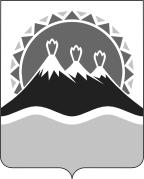 МИНИСТЕРСТВО СОЦИАЛЬНОГО РАЗВИТИЯ И ТРУДАКАМЧАТСКОГО КРАЯПРИКАЗ №   134-пОб утверждении нормативов штатной численности в организациях социального обслуживания населения в Камчатском крае№Наименование должностиКоличество штатных единиц на общую численность обслуживаемых лицКоличество штатных единиц на общую численность обслуживаемых лицКоличество штатных единиц на общую численность обслуживаемых лицКоличество штатных единиц на общую численность обслуживаемых лицКоличество штатных единиц на общую численность обслуживаемых лицКоличество штатных единиц на общую численность обслуживаемых лицКоличество штатных единиц на общую численность обслуживаемых лицКоличество штатных единиц на общую численность обслуживаемых лицКоличество штатных единиц на общую численность обслуживаемых лицКоличество штатных единиц на общую численность обслуживаемых лиц№Наименование должностиКоличество обслуживаемых лиц (без учета численности обслуживаемых лиц, получающих срочные социальные услуги)Количество обслуживаемых лиц (без учета численности обслуживаемых лиц, получающих срочные социальные услуги)Количество обслуживаемых лиц (без учета численности обслуживаемых лиц, получающих срочные социальные услуги)Количество обслуживаемых лиц (без учета численности обслуживаемых лиц, получающих срочные социальные услуги)Количество обслуживаемых лиц (без учета численности обслуживаемых лиц, получающих срочные социальные услуги)Количество обслуживаемых лиц (без учета численности обслуживаемых лиц, получающих срочные социальные услуги)Количество обслуживаемых лиц (без учета численности обслуживаемых лиц, получающих срочные социальные услуги)Количество обслуживаемых лиц (без учета численности обслуживаемых лиц, получающих срочные социальные услуги)Количество обслуживаемых лиц (без учета численности обслуживаемых лиц, получающих срочные социальные услуги)Количество обслуживаемых лиц (без учета численности обслуживаемых лиц, получающих срочные социальные услуги)№Наименование должностидо 100от 101 до 200от 101 до 200от 101 до 200от 201 до 450от 201 до 450от 201 до 450от 451 до 650от 451 до 650свыше 6512.1. Норматив штатной численности работников, осуществляющих общее руководство Организацией:2.1. Норматив штатной численности работников, осуществляющих общее руководство Организацией:2.1. Норматив штатной численности работников, осуществляющих общее руководство Организацией:2.1. Норматив штатной численности работников, осуществляющих общее руководство Организацией:2.1. Норматив штатной численности работников, осуществляющих общее руководство Организацией:2.1. Норматив штатной численности работников, осуществляющих общее руководство Организацией:2.1. Норматив штатной численности работников, осуществляющих общее руководство Организацией:2.1. Норматив штатной численности работников, осуществляющих общее руководство Организацией:2.1. Норматив штатной численности работников, осуществляющих общее руководство Организацией:2.1. Норматив штатной численности работников, осуществляющих общее руководство Организацией:2.1. Норматив штатной численности работников, осуществляющих общее руководство Организацией:2.1. Норматив штатной численности работников, осуществляющих общее руководство Организацией:1.Директор11111111112.Заместитель директора-111111112Примечание:1) При численности обслуживаемых граждан до 100 человек и наличии стационарного отделения вводится должность заместителя директора;2) При численности обслуживаемых граждан от 101 до 200 человек должность заместителя директора вводится при наличии в Организации более 2-х отделений (без учета отделения срочного социального обслуживания).Примечание:1) При численности обслуживаемых граждан до 100 человек и наличии стационарного отделения вводится должность заместителя директора;2) При численности обслуживаемых граждан от 101 до 200 человек должность заместителя директора вводится при наличии в Организации более 2-х отделений (без учета отделения срочного социального обслуживания).Примечание:1) При численности обслуживаемых граждан до 100 человек и наличии стационарного отделения вводится должность заместителя директора;2) При численности обслуживаемых граждан от 101 до 200 человек должность заместителя директора вводится при наличии в Организации более 2-х отделений (без учета отделения срочного социального обслуживания).Примечание:1) При численности обслуживаемых граждан до 100 человек и наличии стационарного отделения вводится должность заместителя директора;2) При численности обслуживаемых граждан от 101 до 200 человек должность заместителя директора вводится при наличии в Организации более 2-х отделений (без учета отделения срочного социального обслуживания).Примечание:1) При численности обслуживаемых граждан до 100 человек и наличии стационарного отделения вводится должность заместителя директора;2) При численности обслуживаемых граждан от 101 до 200 человек должность заместителя директора вводится при наличии в Организации более 2-х отделений (без учета отделения срочного социального обслуживания).Примечание:1) При численности обслуживаемых граждан до 100 человек и наличии стационарного отделения вводится должность заместителя директора;2) При численности обслуживаемых граждан от 101 до 200 человек должность заместителя директора вводится при наличии в Организации более 2-х отделений (без учета отделения срочного социального обслуживания).Примечание:1) При численности обслуживаемых граждан до 100 человек и наличии стационарного отделения вводится должность заместителя директора;2) При численности обслуживаемых граждан от 101 до 200 человек должность заместителя директора вводится при наличии в Организации более 2-х отделений (без учета отделения срочного социального обслуживания).Примечание:1) При численности обслуживаемых граждан до 100 человек и наличии стационарного отделения вводится должность заместителя директора;2) При численности обслуживаемых граждан от 101 до 200 человек должность заместителя директора вводится при наличии в Организации более 2-х отделений (без учета отделения срочного социального обслуживания).Примечание:1) При численности обслуживаемых граждан до 100 человек и наличии стационарного отделения вводится должность заместителя директора;2) При численности обслуживаемых граждан от 101 до 200 человек должность заместителя директора вводится при наличии в Организации более 2-х отделений (без учета отделения срочного социального обслуживания).Примечание:1) При численности обслуживаемых граждан до 100 человек и наличии стационарного отделения вводится должность заместителя директора;2) При численности обслуживаемых граждан от 101 до 200 человек должность заместителя директора вводится при наличии в Организации более 2-х отделений (без учета отделения срочного социального обслуживания).Примечание:1) При численности обслуживаемых граждан до 100 человек и наличии стационарного отделения вводится должность заместителя директора;2) При численности обслуживаемых граждан от 101 до 200 человек должность заместителя директора вводится при наличии в Организации более 2-х отделений (без учета отделения срочного социального обслуживания).Примечание:1) При численности обслуживаемых граждан до 100 человек и наличии стационарного отделения вводится должность заместителя директора;2) При численности обслуживаемых граждан от 101 до 200 человек должность заместителя директора вводится при наличии в Организации более 2-х отделений (без учета отделения срочного социального обслуживания).2.2. Норматив штатной численности работников, осуществляющих правовое обслуживание Организации:2.2. Норматив штатной численности работников, осуществляющих правовое обслуживание Организации:2.2. Норматив штатной численности работников, осуществляющих правовое обслуживание Организации:2.2. Норматив штатной численности работников, осуществляющих правовое обслуживание Организации:2.2. Норматив штатной численности работников, осуществляющих правовое обслуживание Организации:2.2. Норматив штатной численности работников, осуществляющих правовое обслуживание Организации:2.2. Норматив штатной численности работников, осуществляющих правовое обслуживание Организации:2.2. Норматив штатной численности работников, осуществляющих правовое обслуживание Организации:2.2. Норматив штатной численности работников, осуществляющих правовое обслуживание Организации:2.2. Норматив штатной численности работников, осуществляющих правовое обслуживание Организации:2.2. Норматив штатной численности работников, осуществляющих правовое обслуживание Организации:2.2. Норматив штатной численности работников, осуществляющих правовое обслуживание Организации:3.Юрисконсульт-0,50,50,5111111Примечание:1) При численности обслуживаемых граждан до 100 и при наличии стационарного отделения вводится 0,5 ставки юрисконсульта.2) При численности обслуживаемых граждан от 101 до 200 человек и при отсутствии должности заместителя директора вводится дополнительно 0,5 ставки юрисконсульта.Примечание:1) При численности обслуживаемых граждан до 100 и при наличии стационарного отделения вводится 0,5 ставки юрисконсульта.2) При численности обслуживаемых граждан от 101 до 200 человек и при отсутствии должности заместителя директора вводится дополнительно 0,5 ставки юрисконсульта.Примечание:1) При численности обслуживаемых граждан до 100 и при наличии стационарного отделения вводится 0,5 ставки юрисконсульта.2) При численности обслуживаемых граждан от 101 до 200 человек и при отсутствии должности заместителя директора вводится дополнительно 0,5 ставки юрисконсульта.Примечание:1) При численности обслуживаемых граждан до 100 и при наличии стационарного отделения вводится 0,5 ставки юрисконсульта.2) При численности обслуживаемых граждан от 101 до 200 человек и при отсутствии должности заместителя директора вводится дополнительно 0,5 ставки юрисконсульта.Примечание:1) При численности обслуживаемых граждан до 100 и при наличии стационарного отделения вводится 0,5 ставки юрисконсульта.2) При численности обслуживаемых граждан от 101 до 200 человек и при отсутствии должности заместителя директора вводится дополнительно 0,5 ставки юрисконсульта.Примечание:1) При численности обслуживаемых граждан до 100 и при наличии стационарного отделения вводится 0,5 ставки юрисконсульта.2) При численности обслуживаемых граждан от 101 до 200 человек и при отсутствии должности заместителя директора вводится дополнительно 0,5 ставки юрисконсульта.Примечание:1) При численности обслуживаемых граждан до 100 и при наличии стационарного отделения вводится 0,5 ставки юрисконсульта.2) При численности обслуживаемых граждан от 101 до 200 человек и при отсутствии должности заместителя директора вводится дополнительно 0,5 ставки юрисконсульта.Примечание:1) При численности обслуживаемых граждан до 100 и при наличии стационарного отделения вводится 0,5 ставки юрисконсульта.2) При численности обслуживаемых граждан от 101 до 200 человек и при отсутствии должности заместителя директора вводится дополнительно 0,5 ставки юрисконсульта.Примечание:1) При численности обслуживаемых граждан до 100 и при наличии стационарного отделения вводится 0,5 ставки юрисконсульта.2) При численности обслуживаемых граждан от 101 до 200 человек и при отсутствии должности заместителя директора вводится дополнительно 0,5 ставки юрисконсульта.Примечание:1) При численности обслуживаемых граждан до 100 и при наличии стационарного отделения вводится 0,5 ставки юрисконсульта.2) При численности обслуживаемых граждан от 101 до 200 человек и при отсутствии должности заместителя директора вводится дополнительно 0,5 ставки юрисконсульта.Примечание:1) При численности обслуживаемых граждан до 100 и при наличии стационарного отделения вводится 0,5 ставки юрисконсульта.2) При численности обслуживаемых граждан от 101 до 200 человек и при отсутствии должности заместителя директора вводится дополнительно 0,5 ставки юрисконсульта.Примечание:1) При численности обслуживаемых граждан до 100 и при наличии стационарного отделения вводится 0,5 ставки юрисконсульта.2) При численности обслуживаемых граждан от 101 до 200 человек и при отсутствии должности заместителя директора вводится дополнительно 0,5 ставки юрисконсульта.2.3. Норматив штатной численности работников, осуществляющих бухгалтерский учет и финансово-экономическую деятельность Организации:2.3. Норматив штатной численности работников, осуществляющих бухгалтерский учет и финансово-экономическую деятельность Организации:2.3. Норматив штатной численности работников, осуществляющих бухгалтерский учет и финансово-экономическую деятельность Организации:2.3. Норматив штатной численности работников, осуществляющих бухгалтерский учет и финансово-экономическую деятельность Организации:2.3. Норматив штатной численности работников, осуществляющих бухгалтерский учет и финансово-экономическую деятельность Организации:2.3. Норматив штатной численности работников, осуществляющих бухгалтерский учет и финансово-экономическую деятельность Организации:2.3. Норматив штатной численности работников, осуществляющих бухгалтерский учет и финансово-экономическую деятельность Организации:2.3. Норматив штатной численности работников, осуществляющих бухгалтерский учет и финансово-экономическую деятельность Организации:2.3. Норматив штатной численности работников, осуществляющих бухгалтерский учет и финансово-экономическую деятельность Организации:2.3. Норматив штатной численности работников, осуществляющих бухгалтерский учет и финансово-экономическую деятельность Организации:2.3. Норматив штатной численности работников, осуществляющих бухгалтерский учет и финансово-экономическую деятельность Организации:2.3. Норматив штатной численности работников, осуществляющих бухгалтерский учет и финансово-экономическую деятельность Организации:4.Главный бухгалтер, заместитель главного бухгалтера, бухгалтер экономист, кассир1222222445Примечание:1) При численности обслуживаемых граждан до 100 человек и наличии 2-х стационарных отделений вводится должность бухгалтера и экономиста, при наличии 1 стационарного отделения вводится 1 ед. бухгалтера;2) При численности обслуживаемых граждан от 101 до 200 чел. и наличии отделений, расположенных на удаленных от организации территориях дополнительно вводится 0,5 ст., при численности 201 до 450 и свыше 651 чел. и наличии отделений, расположенных на удаленных от организации территориях возможно введение 1 ед. бухгалтера.3) Должность главного бухгалтера устанавливается в каждой ОрганизацииПримечание:1) При численности обслуживаемых граждан до 100 человек и наличии 2-х стационарных отделений вводится должность бухгалтера и экономиста, при наличии 1 стационарного отделения вводится 1 ед. бухгалтера;2) При численности обслуживаемых граждан от 101 до 200 чел. и наличии отделений, расположенных на удаленных от организации территориях дополнительно вводится 0,5 ст., при численности 201 до 450 и свыше 651 чел. и наличии отделений, расположенных на удаленных от организации территориях возможно введение 1 ед. бухгалтера.3) Должность главного бухгалтера устанавливается в каждой ОрганизацииПримечание:1) При численности обслуживаемых граждан до 100 человек и наличии 2-х стационарных отделений вводится должность бухгалтера и экономиста, при наличии 1 стационарного отделения вводится 1 ед. бухгалтера;2) При численности обслуживаемых граждан от 101 до 200 чел. и наличии отделений, расположенных на удаленных от организации территориях дополнительно вводится 0,5 ст., при численности 201 до 450 и свыше 651 чел. и наличии отделений, расположенных на удаленных от организации территориях возможно введение 1 ед. бухгалтера.3) Должность главного бухгалтера устанавливается в каждой ОрганизацииПримечание:1) При численности обслуживаемых граждан до 100 человек и наличии 2-х стационарных отделений вводится должность бухгалтера и экономиста, при наличии 1 стационарного отделения вводится 1 ед. бухгалтера;2) При численности обслуживаемых граждан от 101 до 200 чел. и наличии отделений, расположенных на удаленных от организации территориях дополнительно вводится 0,5 ст., при численности 201 до 450 и свыше 651 чел. и наличии отделений, расположенных на удаленных от организации территориях возможно введение 1 ед. бухгалтера.3) Должность главного бухгалтера устанавливается в каждой ОрганизацииПримечание:1) При численности обслуживаемых граждан до 100 человек и наличии 2-х стационарных отделений вводится должность бухгалтера и экономиста, при наличии 1 стационарного отделения вводится 1 ед. бухгалтера;2) При численности обслуживаемых граждан от 101 до 200 чел. и наличии отделений, расположенных на удаленных от организации территориях дополнительно вводится 0,5 ст., при численности 201 до 450 и свыше 651 чел. и наличии отделений, расположенных на удаленных от организации территориях возможно введение 1 ед. бухгалтера.3) Должность главного бухгалтера устанавливается в каждой ОрганизацииПримечание:1) При численности обслуживаемых граждан до 100 человек и наличии 2-х стационарных отделений вводится должность бухгалтера и экономиста, при наличии 1 стационарного отделения вводится 1 ед. бухгалтера;2) При численности обслуживаемых граждан от 101 до 200 чел. и наличии отделений, расположенных на удаленных от организации территориях дополнительно вводится 0,5 ст., при численности 201 до 450 и свыше 651 чел. и наличии отделений, расположенных на удаленных от организации территориях возможно введение 1 ед. бухгалтера.3) Должность главного бухгалтера устанавливается в каждой ОрганизацииПримечание:1) При численности обслуживаемых граждан до 100 человек и наличии 2-х стационарных отделений вводится должность бухгалтера и экономиста, при наличии 1 стационарного отделения вводится 1 ед. бухгалтера;2) При численности обслуживаемых граждан от 101 до 200 чел. и наличии отделений, расположенных на удаленных от организации территориях дополнительно вводится 0,5 ст., при численности 201 до 450 и свыше 651 чел. и наличии отделений, расположенных на удаленных от организации территориях возможно введение 1 ед. бухгалтера.3) Должность главного бухгалтера устанавливается в каждой ОрганизацииПримечание:1) При численности обслуживаемых граждан до 100 человек и наличии 2-х стационарных отделений вводится должность бухгалтера и экономиста, при наличии 1 стационарного отделения вводится 1 ед. бухгалтера;2) При численности обслуживаемых граждан от 101 до 200 чел. и наличии отделений, расположенных на удаленных от организации территориях дополнительно вводится 0,5 ст., при численности 201 до 450 и свыше 651 чел. и наличии отделений, расположенных на удаленных от организации территориях возможно введение 1 ед. бухгалтера.3) Должность главного бухгалтера устанавливается в каждой ОрганизацииПримечание:1) При численности обслуживаемых граждан до 100 человек и наличии 2-х стационарных отделений вводится должность бухгалтера и экономиста, при наличии 1 стационарного отделения вводится 1 ед. бухгалтера;2) При численности обслуживаемых граждан от 101 до 200 чел. и наличии отделений, расположенных на удаленных от организации территориях дополнительно вводится 0,5 ст., при численности 201 до 450 и свыше 651 чел. и наличии отделений, расположенных на удаленных от организации территориях возможно введение 1 ед. бухгалтера.3) Должность главного бухгалтера устанавливается в каждой ОрганизацииПримечание:1) При численности обслуживаемых граждан до 100 человек и наличии 2-х стационарных отделений вводится должность бухгалтера и экономиста, при наличии 1 стационарного отделения вводится 1 ед. бухгалтера;2) При численности обслуживаемых граждан от 101 до 200 чел. и наличии отделений, расположенных на удаленных от организации территориях дополнительно вводится 0,5 ст., при численности 201 до 450 и свыше 651 чел. и наличии отделений, расположенных на удаленных от организации территориях возможно введение 1 ед. бухгалтера.3) Должность главного бухгалтера устанавливается в каждой ОрганизацииПримечание:1) При численности обслуживаемых граждан до 100 человек и наличии 2-х стационарных отделений вводится должность бухгалтера и экономиста, при наличии 1 стационарного отделения вводится 1 ед. бухгалтера;2) При численности обслуживаемых граждан от 101 до 200 чел. и наличии отделений, расположенных на удаленных от организации территориях дополнительно вводится 0,5 ст., при численности 201 до 450 и свыше 651 чел. и наличии отделений, расположенных на удаленных от организации территориях возможно введение 1 ед. бухгалтера.3) Должность главного бухгалтера устанавливается в каждой ОрганизацииПримечание:1) При численности обслуживаемых граждан до 100 человек и наличии 2-х стационарных отделений вводится должность бухгалтера и экономиста, при наличии 1 стационарного отделения вводится 1 ед. бухгалтера;2) При численности обслуживаемых граждан от 101 до 200 чел. и наличии отделений, расположенных на удаленных от организации территориях дополнительно вводится 0,5 ст., при численности 201 до 450 и свыше 651 чел. и наличии отделений, расположенных на удаленных от организации территориях возможно введение 1 ед. бухгалтера.3) Должность главного бухгалтера устанавливается в каждой Организации2.4. Норматив штатной численности работников, осуществляющих комплектование и учет кадров Организации:2.4. Норматив штатной численности работников, осуществляющих комплектование и учет кадров Организации:2.4. Норматив штатной численности работников, осуществляющих комплектование и учет кадров Организации:2.4. Норматив штатной численности работников, осуществляющих комплектование и учет кадров Организации:2.4. Норматив штатной численности работников, осуществляющих комплектование и учет кадров Организации:2.4. Норматив штатной численности работников, осуществляющих комплектование и учет кадров Организации:2.4. Норматив штатной численности работников, осуществляющих комплектование и учет кадров Организации:2.4. Норматив штатной численности работников, осуществляющих комплектование и учет кадров Организации:2.4. Норматив штатной численности работников, осуществляющих комплектование и учет кадров Организации:2.4. Норматив штатной численности работников, осуществляющих комплектование и учет кадров Организации:2.4. Норматив штатной численности работников, осуществляющих комплектование и учет кадров Организации:2.4. Норматив штатной численности работников, осуществляющих комплектование и учет кадров Организации:5.Начальник отдела кадров, специалист по кадрам и (или) инспектор по кадрам0,50,50,50,5111112Примечание:1) При наличии стационарного отделения и численности обслуживаемы граждан о 100 чел. возможно введение дополнительно 0,5 ст.2) При численности обслуживаемых граждан от 101 до 200 и от 201 до 450 и наличии отделений, расположенных на удаленных от организации территориях возможно введение 1 ед. специалиста по кадрам.3) При численности работников в Организации свыше 50 человек дополнительно вводится 0,5 ст.Примечание:1) При наличии стационарного отделения и численности обслуживаемы граждан о 100 чел. возможно введение дополнительно 0,5 ст.2) При численности обслуживаемых граждан от 101 до 200 и от 201 до 450 и наличии отделений, расположенных на удаленных от организации территориях возможно введение 1 ед. специалиста по кадрам.3) При численности работников в Организации свыше 50 человек дополнительно вводится 0,5 ст.Примечание:1) При наличии стационарного отделения и численности обслуживаемы граждан о 100 чел. возможно введение дополнительно 0,5 ст.2) При численности обслуживаемых граждан от 101 до 200 и от 201 до 450 и наличии отделений, расположенных на удаленных от организации территориях возможно введение 1 ед. специалиста по кадрам.3) При численности работников в Организации свыше 50 человек дополнительно вводится 0,5 ст.Примечание:1) При наличии стационарного отделения и численности обслуживаемы граждан о 100 чел. возможно введение дополнительно 0,5 ст.2) При численности обслуживаемых граждан от 101 до 200 и от 201 до 450 и наличии отделений, расположенных на удаленных от организации территориях возможно введение 1 ед. специалиста по кадрам.3) При численности работников в Организации свыше 50 человек дополнительно вводится 0,5 ст.Примечание:1) При наличии стационарного отделения и численности обслуживаемы граждан о 100 чел. возможно введение дополнительно 0,5 ст.2) При численности обслуживаемых граждан от 101 до 200 и от 201 до 450 и наличии отделений, расположенных на удаленных от организации территориях возможно введение 1 ед. специалиста по кадрам.3) При численности работников в Организации свыше 50 человек дополнительно вводится 0,5 ст.Примечание:1) При наличии стационарного отделения и численности обслуживаемы граждан о 100 чел. возможно введение дополнительно 0,5 ст.2) При численности обслуживаемых граждан от 101 до 200 и от 201 до 450 и наличии отделений, расположенных на удаленных от организации территориях возможно введение 1 ед. специалиста по кадрам.3) При численности работников в Организации свыше 50 человек дополнительно вводится 0,5 ст.Примечание:1) При наличии стационарного отделения и численности обслуживаемы граждан о 100 чел. возможно введение дополнительно 0,5 ст.2) При численности обслуживаемых граждан от 101 до 200 и от 201 до 450 и наличии отделений, расположенных на удаленных от организации территориях возможно введение 1 ед. специалиста по кадрам.3) При численности работников в Организации свыше 50 человек дополнительно вводится 0,5 ст.Примечание:1) При наличии стационарного отделения и численности обслуживаемы граждан о 100 чел. возможно введение дополнительно 0,5 ст.2) При численности обслуживаемых граждан от 101 до 200 и от 201 до 450 и наличии отделений, расположенных на удаленных от организации территориях возможно введение 1 ед. специалиста по кадрам.3) При численности работников в Организации свыше 50 человек дополнительно вводится 0,5 ст.Примечание:1) При наличии стационарного отделения и численности обслуживаемы граждан о 100 чел. возможно введение дополнительно 0,5 ст.2) При численности обслуживаемых граждан от 101 до 200 и от 201 до 450 и наличии отделений, расположенных на удаленных от организации территориях возможно введение 1 ед. специалиста по кадрам.3) При численности работников в Организации свыше 50 человек дополнительно вводится 0,5 ст.Примечание:1) При наличии стационарного отделения и численности обслуживаемы граждан о 100 чел. возможно введение дополнительно 0,5 ст.2) При численности обслуживаемых граждан от 101 до 200 и от 201 до 450 и наличии отделений, расположенных на удаленных от организации территориях возможно введение 1 ед. специалиста по кадрам.3) При численности работников в Организации свыше 50 человек дополнительно вводится 0,5 ст.Примечание:1) При наличии стационарного отделения и численности обслуживаемы граждан о 100 чел. возможно введение дополнительно 0,5 ст.2) При численности обслуживаемых граждан от 101 до 200 и от 201 до 450 и наличии отделений, расположенных на удаленных от организации территориях возможно введение 1 ед. специалиста по кадрам.3) При численности работников в Организации свыше 50 человек дополнительно вводится 0,5 ст.Примечание:1) При наличии стационарного отделения и численности обслуживаемы граждан о 100 чел. возможно введение дополнительно 0,5 ст.2) При численности обслуживаемых граждан от 101 до 200 и от 201 до 450 и наличии отделений, расположенных на удаленных от организации территориях возможно введение 1 ед. специалиста по кадрам.3) При численности работников в Организации свыше 50 человек дополнительно вводится 0,5 ст.2.5. Норматив штатной численности работников, осуществляющих делопроизводство Организации:2.5. Норматив штатной численности работников, осуществляющих делопроизводство Организации:2.5. Норматив штатной численности работников, осуществляющих делопроизводство Организации:2.5. Норматив штатной численности работников, осуществляющих делопроизводство Организации:2.5. Норматив штатной численности работников, осуществляющих делопроизводство Организации:2.5. Норматив штатной численности работников, осуществляющих делопроизводство Организации:2.5. Норматив штатной численности работников, осуществляющих делопроизводство Организации:2.5. Норматив штатной численности работников, осуществляющих делопроизводство Организации:2.5. Норматив штатной численности работников, осуществляющих делопроизводство Организации:2.5. Норматив штатной численности работников, осуществляющих делопроизводство Организации:2.5. Норматив штатной численности работников, осуществляющих делопроизводство Организации:2.5. Норматив штатной численности работников, осуществляющих делопроизводство Организации:6.Секретарь и (или) делопроизводитель-------1112.6. Норматив штатной численности работников, осуществляющих материально-техническое снабжение Организации:2.6. Норматив штатной численности работников, осуществляющих материально-техническое снабжение Организации:2.6. Норматив штатной численности работников, осуществляющих материально-техническое снабжение Организации:2.6. Норматив штатной численности работников, осуществляющих материально-техническое снабжение Организации:2.6. Норматив штатной численности работников, осуществляющих материально-техническое снабжение Организации:2.6. Норматив штатной численности работников, осуществляющих материально-техническое снабжение Организации:2.6. Норматив штатной численности работников, осуществляющих материально-техническое снабжение Организации:2.6. Норматив штатной численности работников, осуществляющих материально-техническое снабжение Организации:2.6. Норматив штатной численности работников, осуществляющих материально-техническое снабжение Организации:2.6. Норматив штатной численности работников, осуществляющих материально-техническое снабжение Организации:2.6. Норматив штатной численности работников, осуществляющих материально-техническое снабжение Организации:2.6. Норматив штатной численности работников, осуществляющих материально-техническое снабжение Организации:7.Начальник хозяйственного отдела, заведующий хозяйством, юрисконсульт (контрактный управляющий), заведующий складом (промышленным), заведующий складом (продовольственным), агент по снабжению, кладовщик1111111112Примечание:1) При численности обслуживаемых граждан до 100 человек и наличии стационарного отделения вводится дополнительно 1 ставка;2) При численности обслуживаемых граждан от 101 до 200 чел. и наличии пищеблока дополнительно вводится 1 ставка.Примечание:1) При численности обслуживаемых граждан до 100 человек и наличии стационарного отделения вводится дополнительно 1 ставка;2) При численности обслуживаемых граждан от 101 до 200 чел. и наличии пищеблока дополнительно вводится 1 ставка.Примечание:1) При численности обслуживаемых граждан до 100 человек и наличии стационарного отделения вводится дополнительно 1 ставка;2) При численности обслуживаемых граждан от 101 до 200 чел. и наличии пищеблока дополнительно вводится 1 ставка.Примечание:1) При численности обслуживаемых граждан до 100 человек и наличии стационарного отделения вводится дополнительно 1 ставка;2) При численности обслуживаемых граждан от 101 до 200 чел. и наличии пищеблока дополнительно вводится 1 ставка.Примечание:1) При численности обслуживаемых граждан до 100 человек и наличии стационарного отделения вводится дополнительно 1 ставка;2) При численности обслуживаемых граждан от 101 до 200 чел. и наличии пищеблока дополнительно вводится 1 ставка.Примечание:1) При численности обслуживаемых граждан до 100 человек и наличии стационарного отделения вводится дополнительно 1 ставка;2) При численности обслуживаемых граждан от 101 до 200 чел. и наличии пищеблока дополнительно вводится 1 ставка.Примечание:1) При численности обслуживаемых граждан до 100 человек и наличии стационарного отделения вводится дополнительно 1 ставка;2) При численности обслуживаемых граждан от 101 до 200 чел. и наличии пищеблока дополнительно вводится 1 ставка.Примечание:1) При численности обслуживаемых граждан до 100 человек и наличии стационарного отделения вводится дополнительно 1 ставка;2) При численности обслуживаемых граждан от 101 до 200 чел. и наличии пищеблока дополнительно вводится 1 ставка.Примечание:1) При численности обслуживаемых граждан до 100 человек и наличии стационарного отделения вводится дополнительно 1 ставка;2) При численности обслуживаемых граждан от 101 до 200 чел. и наличии пищеблока дополнительно вводится 1 ставка.Примечание:1) При численности обслуживаемых граждан до 100 человек и наличии стационарного отделения вводится дополнительно 1 ставка;2) При численности обслуживаемых граждан от 101 до 200 чел. и наличии пищеблока дополнительно вводится 1 ставка.Примечание:1) При численности обслуживаемых граждан до 100 человек и наличии стационарного отделения вводится дополнительно 1 ставка;2) При численности обслуживаемых граждан от 101 до 200 чел. и наличии пищеблока дополнительно вводится 1 ставка.Примечание:1) При численности обслуживаемых граждан до 100 человек и наличии стационарного отделения вводится дополнительно 1 ставка;2) При численности обслуживаемых граждан от 101 до 200 чел. и наличии пищеблока дополнительно вводится 1 ставка.2.7. Норматив штатной численности работников, осуществляющих деятельность по информатизации в Организации:2.7. Норматив штатной численности работников, осуществляющих деятельность по информатизации в Организации:2.7. Норматив штатной численности работников, осуществляющих деятельность по информатизации в Организации:2.7. Норматив штатной численности работников, осуществляющих деятельность по информатизации в Организации:2.7. Норматив штатной численности работников, осуществляющих деятельность по информатизации в Организации:2.7. Норматив штатной численности работников, осуществляющих деятельность по информатизации в Организации:2.7. Норматив штатной численности работников, осуществляющих деятельность по информатизации в Организации:2.7. Норматив штатной численности работников, осуществляющих деятельность по информатизации в Организации:2.7. Норматив штатной численности работников, осуществляющих деятельность по информатизации в Организации:2.7. Норматив штатной численности работников, осуществляющих деятельность по информатизации в Организации:2.7. Норматив штатной численности работников, осуществляющих деятельность по информатизации в Организации:2.7. Норматив штатной численности работников, осуществляющих деятельность по информатизации в Организации:8.Инженер-электроник (электроник) и (или) оператор ЭВМ, техник – программист0,50,50,50,50,50,50,5111Примечание:При численности обслуживаемых граждан до 100 человек, от 101 до 200 человек, от 201 до 450 человек и наличии в Организации более 2-х отделений (без учета отделения срочного социального обслуживания) дополнительно вводится 0,5 ставки.Примечание:При численности обслуживаемых граждан до 100 человек, от 101 до 200 человек, от 201 до 450 человек и наличии в Организации более 2-х отделений (без учета отделения срочного социального обслуживания) дополнительно вводится 0,5 ставки.Примечание:При численности обслуживаемых граждан до 100 человек, от 101 до 200 человек, от 201 до 450 человек и наличии в Организации более 2-х отделений (без учета отделения срочного социального обслуживания) дополнительно вводится 0,5 ставки.Примечание:При численности обслуживаемых граждан до 100 человек, от 101 до 200 человек, от 201 до 450 человек и наличии в Организации более 2-х отделений (без учета отделения срочного социального обслуживания) дополнительно вводится 0,5 ставки.Примечание:При численности обслуживаемых граждан до 100 человек, от 101 до 200 человек, от 201 до 450 человек и наличии в Организации более 2-х отделений (без учета отделения срочного социального обслуживания) дополнительно вводится 0,5 ставки.Примечание:При численности обслуживаемых граждан до 100 человек, от 101 до 200 человек, от 201 до 450 человек и наличии в Организации более 2-х отделений (без учета отделения срочного социального обслуживания) дополнительно вводится 0,5 ставки.Примечание:При численности обслуживаемых граждан до 100 человек, от 101 до 200 человек, от 201 до 450 человек и наличии в Организации более 2-х отделений (без учета отделения срочного социального обслуживания) дополнительно вводится 0,5 ставки.Примечание:При численности обслуживаемых граждан до 100 человек, от 101 до 200 человек, от 201 до 450 человек и наличии в Организации более 2-х отделений (без учета отделения срочного социального обслуживания) дополнительно вводится 0,5 ставки.Примечание:При численности обслуживаемых граждан до 100 человек, от 101 до 200 человек, от 201 до 450 человек и наличии в Организации более 2-х отделений (без учета отделения срочного социального обслуживания) дополнительно вводится 0,5 ставки.Примечание:При численности обслуживаемых граждан до 100 человек, от 101 до 200 человек, от 201 до 450 человек и наличии в Организации более 2-х отделений (без учета отделения срочного социального обслуживания) дополнительно вводится 0,5 ставки.Примечание:При численности обслуживаемых граждан до 100 человек, от 101 до 200 человек, от 201 до 450 человек и наличии в Организации более 2-х отделений (без учета отделения срочного социального обслуживания) дополнительно вводится 0,5 ставки.Примечание:При численности обслуживаемых граждан до 100 человек, от 101 до 200 человек, от 201 до 450 человек и наличии в Организации более 2-х отделений (без учета отделения срочного социального обслуживания) дополнительно вводится 0,5 ставки.2.8. Норматив штатной численности работников, осуществляющих деятельность по охране труда, пожарную безопасность в Организации:2.8. Норматив штатной численности работников, осуществляющих деятельность по охране труда, пожарную безопасность в Организации:2.8. Норматив штатной численности работников, осуществляющих деятельность по охране труда, пожарную безопасность в Организации:2.8. Норматив штатной численности работников, осуществляющих деятельность по охране труда, пожарную безопасность в Организации:2.8. Норматив штатной численности работников, осуществляющих деятельность по охране труда, пожарную безопасность в Организации:2.8. Норматив штатной численности работников, осуществляющих деятельность по охране труда, пожарную безопасность в Организации:2.8. Норматив штатной численности работников, осуществляющих деятельность по охране труда, пожарную безопасность в Организации:2.8. Норматив штатной численности работников, осуществляющих деятельность по охране труда, пожарную безопасность в Организации:2.8. Норматив штатной численности работников, осуществляющих деятельность по охране труда, пожарную безопасность в Организации:2.8. Норматив штатной численности работников, осуществляющих деятельность по охране труда, пожарную безопасность в Организации:2.8. Норматив штатной численности работников, осуществляющих деятельность по охране труда, пожарную безопасность в Организации:2.8. Норматив штатной численности работников, осуществляющих деятельность по охране труда, пожарную безопасность в Организации:9.Специалист по охране труда, специалист по противопожарной профилактике, специалист гражданской обороны-Примечание:1. Должность специалиста по охране труда вводится в Организацию при численности работников свыше 50 человек.2. В Организациях с количеством работников свыше 200 человек, вводится 1 должность специалиста по гражданской обороне, при наличии стационарного отделения.3. Должность специалиста по противопожарной профилактике вводится при Организацию при численности работников свыше 100 человек или при наличии стационарного отделения.Примечание:1. Должность специалиста по охране труда вводится в Организацию при численности работников свыше 50 человек.2. В Организациях с количеством работников свыше 200 человек, вводится 1 должность специалиста по гражданской обороне, при наличии стационарного отделения.3. Должность специалиста по противопожарной профилактике вводится при Организацию при численности работников свыше 100 человек или при наличии стационарного отделения.Примечание:1. Должность специалиста по охране труда вводится в Организацию при численности работников свыше 50 человек.2. В Организациях с количеством работников свыше 200 человек, вводится 1 должность специалиста по гражданской обороне, при наличии стационарного отделения.3. Должность специалиста по противопожарной профилактике вводится при Организацию при численности работников свыше 100 человек или при наличии стационарного отделения.Примечание:1. Должность специалиста по охране труда вводится в Организацию при численности работников свыше 50 человек.2. В Организациях с количеством работников свыше 200 человек, вводится 1 должность специалиста по гражданской обороне, при наличии стационарного отделения.3. Должность специалиста по противопожарной профилактике вводится при Организацию при численности работников свыше 100 человек или при наличии стационарного отделения.Примечание:1. Должность специалиста по охране труда вводится в Организацию при численности работников свыше 50 человек.2. В Организациях с количеством работников свыше 200 человек, вводится 1 должность специалиста по гражданской обороне, при наличии стационарного отделения.3. Должность специалиста по противопожарной профилактике вводится при Организацию при численности работников свыше 100 человек или при наличии стационарного отделения.Примечание:1. Должность специалиста по охране труда вводится в Организацию при численности работников свыше 50 человек.2. В Организациях с количеством работников свыше 200 человек, вводится 1 должность специалиста по гражданской обороне, при наличии стационарного отделения.3. Должность специалиста по противопожарной профилактике вводится при Организацию при численности работников свыше 100 человек или при наличии стационарного отделения.Примечание:1. Должность специалиста по охране труда вводится в Организацию при численности работников свыше 50 человек.2. В Организациях с количеством работников свыше 200 человек, вводится 1 должность специалиста по гражданской обороне, при наличии стационарного отделения.3. Должность специалиста по противопожарной профилактике вводится при Организацию при численности работников свыше 100 человек или при наличии стационарного отделения.Примечание:1. Должность специалиста по охране труда вводится в Организацию при численности работников свыше 50 человек.2. В Организациях с количеством работников свыше 200 человек, вводится 1 должность специалиста по гражданской обороне, при наличии стационарного отделения.3. Должность специалиста по противопожарной профилактике вводится при Организацию при численности работников свыше 100 человек или при наличии стационарного отделения.Примечание:1. Должность специалиста по охране труда вводится в Организацию при численности работников свыше 50 человек.2. В Организациях с количеством работников свыше 200 человек, вводится 1 должность специалиста по гражданской обороне, при наличии стационарного отделения.3. Должность специалиста по противопожарной профилактике вводится при Организацию при численности работников свыше 100 человек или при наличии стационарного отделения.Примечание:1. Должность специалиста по охране труда вводится в Организацию при численности работников свыше 50 человек.2. В Организациях с количеством работников свыше 200 человек, вводится 1 должность специалиста по гражданской обороне, при наличии стационарного отделения.3. Должность специалиста по противопожарной профилактике вводится при Организацию при численности работников свыше 100 человек или при наличии стационарного отделения.Примечание:1. Должность специалиста по охране труда вводится в Организацию при численности работников свыше 50 человек.2. В Организациях с количеством работников свыше 200 человек, вводится 1 должность специалиста по гражданской обороне, при наличии стационарного отделения.3. Должность специалиста по противопожарной профилактике вводится при Организацию при численности работников свыше 100 человек или при наличии стационарного отделения.Примечание:1. Должность специалиста по охране труда вводится в Организацию при численности работников свыше 50 человек.2. В Организациях с количеством работников свыше 200 человек, вводится 1 должность специалиста по гражданской обороне, при наличии стационарного отделения.3. Должность специалиста по противопожарной профилактике вводится при Организацию при численности работников свыше 100 человек или при наличии стационарного отделения.2.9. Норматив штатной численности работников, осуществляющих ремонтно-техническое и энергетическое обслуживание в Организации:2.9. Норматив штатной численности работников, осуществляющих ремонтно-техническое и энергетическое обслуживание в Организации:2.9. Норматив штатной численности работников, осуществляющих ремонтно-техническое и энергетическое обслуживание в Организации:2.9. Норматив штатной численности работников, осуществляющих ремонтно-техническое и энергетическое обслуживание в Организации:2.9. Норматив штатной численности работников, осуществляющих ремонтно-техническое и энергетическое обслуживание в Организации:2.9. Норматив штатной численности работников, осуществляющих ремонтно-техническое и энергетическое обслуживание в Организации:2.9. Норматив штатной численности работников, осуществляющих ремонтно-техническое и энергетическое обслуживание в Организации:2.9. Норматив штатной численности работников, осуществляющих ремонтно-техническое и энергетическое обслуживание в Организации:2.9. Норматив штатной численности работников, осуществляющих ремонтно-техническое и энергетическое обслуживание в Организации:2.9. Норматив штатной численности работников, осуществляющих ремонтно-техническое и энергетическое обслуживание в Организации:2.9. Норматив штатной численности работников, осуществляющих ремонтно-техническое и энергетическое обслуживание в Организации:2.9. Норматив штатной численности работников, осуществляющих ремонтно-техническое и энергетическое обслуживание в Организации:10.Энергетик, техник, электромонтер по ремонту и обслуживанию электрооборудования, рабочий по комплексному обслуживанию и ремонту зданий, слесарь-сантехник, слесарь-ремонтник, слесарь по обслуживанию систем вентиляции и кондиционирования, оператор котельнойПримечание:1). Профессии электромонтера по ремонту и обслуживанию электрооборудования, слесаря-сантехника, слесаря по ремонту и обслуживанию систем вентиляции и кондиционирования вводятся в штатное расписание Организации в зависимости от объема работ.2). Профессия машиниста (кочегара) котельной, оператора котельной вводится в штатное               расписание Организации при отсутствии централизованного отопления.3). Профессия рабочего по комплексному обслуживанию и ремонту зданий вводится в штатное  расписание Организации взамен профессий рабочих   (истопника, каменщика, кровельщика, маляра,  штукатура, полотера, плотника, столяра, монтажника внутренних санитарно-технических систем и оборудования, стеклопротирщика, электромонтера) в  случаях, когда по Нормативам численности, предусмотренным по каждой профессии, не могут быть установлены отдельные должности по указанным   профессиям.4). При наличии двух и более зданий расчет Норматива штатной численности осуществляется для каждого здания раздельно.Примечание:1). Профессии электромонтера по ремонту и обслуживанию электрооборудования, слесаря-сантехника, слесаря по ремонту и обслуживанию систем вентиляции и кондиционирования вводятся в штатное расписание Организации в зависимости от объема работ.2). Профессия машиниста (кочегара) котельной, оператора котельной вводится в штатное               расписание Организации при отсутствии централизованного отопления.3). Профессия рабочего по комплексному обслуживанию и ремонту зданий вводится в штатное  расписание Организации взамен профессий рабочих   (истопника, каменщика, кровельщика, маляра,  штукатура, полотера, плотника, столяра, монтажника внутренних санитарно-технических систем и оборудования, стеклопротирщика, электромонтера) в  случаях, когда по Нормативам численности, предусмотренным по каждой профессии, не могут быть установлены отдельные должности по указанным   профессиям.4). При наличии двух и более зданий расчет Норматива штатной численности осуществляется для каждого здания раздельно.Примечание:1). Профессии электромонтера по ремонту и обслуживанию электрооборудования, слесаря-сантехника, слесаря по ремонту и обслуживанию систем вентиляции и кондиционирования вводятся в штатное расписание Организации в зависимости от объема работ.2). Профессия машиниста (кочегара) котельной, оператора котельной вводится в штатное               расписание Организации при отсутствии централизованного отопления.3). Профессия рабочего по комплексному обслуживанию и ремонту зданий вводится в штатное  расписание Организации взамен профессий рабочих   (истопника, каменщика, кровельщика, маляра,  штукатура, полотера, плотника, столяра, монтажника внутренних санитарно-технических систем и оборудования, стеклопротирщика, электромонтера) в  случаях, когда по Нормативам численности, предусмотренным по каждой профессии, не могут быть установлены отдельные должности по указанным   профессиям.4). При наличии двух и более зданий расчет Норматива штатной численности осуществляется для каждого здания раздельно.Примечание:1). Профессии электромонтера по ремонту и обслуживанию электрооборудования, слесаря-сантехника, слесаря по ремонту и обслуживанию систем вентиляции и кондиционирования вводятся в штатное расписание Организации в зависимости от объема работ.2). Профессия машиниста (кочегара) котельной, оператора котельной вводится в штатное               расписание Организации при отсутствии централизованного отопления.3). Профессия рабочего по комплексному обслуживанию и ремонту зданий вводится в штатное  расписание Организации взамен профессий рабочих   (истопника, каменщика, кровельщика, маляра,  штукатура, полотера, плотника, столяра, монтажника внутренних санитарно-технических систем и оборудования, стеклопротирщика, электромонтера) в  случаях, когда по Нормативам численности, предусмотренным по каждой профессии, не могут быть установлены отдельные должности по указанным   профессиям.4). При наличии двух и более зданий расчет Норматива штатной численности осуществляется для каждого здания раздельно.Примечание:1). Профессии электромонтера по ремонту и обслуживанию электрооборудования, слесаря-сантехника, слесаря по ремонту и обслуживанию систем вентиляции и кондиционирования вводятся в штатное расписание Организации в зависимости от объема работ.2). Профессия машиниста (кочегара) котельной, оператора котельной вводится в штатное               расписание Организации при отсутствии централизованного отопления.3). Профессия рабочего по комплексному обслуживанию и ремонту зданий вводится в штатное  расписание Организации взамен профессий рабочих   (истопника, каменщика, кровельщика, маляра,  штукатура, полотера, плотника, столяра, монтажника внутренних санитарно-технических систем и оборудования, стеклопротирщика, электромонтера) в  случаях, когда по Нормативам численности, предусмотренным по каждой профессии, не могут быть установлены отдельные должности по указанным   профессиям.4). При наличии двух и более зданий расчет Норматива штатной численности осуществляется для каждого здания раздельно.Примечание:1). Профессии электромонтера по ремонту и обслуживанию электрооборудования, слесаря-сантехника, слесаря по ремонту и обслуживанию систем вентиляции и кондиционирования вводятся в штатное расписание Организации в зависимости от объема работ.2). Профессия машиниста (кочегара) котельной, оператора котельной вводится в штатное               расписание Организации при отсутствии централизованного отопления.3). Профессия рабочего по комплексному обслуживанию и ремонту зданий вводится в штатное  расписание Организации взамен профессий рабочих   (истопника, каменщика, кровельщика, маляра,  штукатура, полотера, плотника, столяра, монтажника внутренних санитарно-технических систем и оборудования, стеклопротирщика, электромонтера) в  случаях, когда по Нормативам численности, предусмотренным по каждой профессии, не могут быть установлены отдельные должности по указанным   профессиям.4). При наличии двух и более зданий расчет Норматива штатной численности осуществляется для каждого здания раздельно.Примечание:1). Профессии электромонтера по ремонту и обслуживанию электрооборудования, слесаря-сантехника, слесаря по ремонту и обслуживанию систем вентиляции и кондиционирования вводятся в штатное расписание Организации в зависимости от объема работ.2). Профессия машиниста (кочегара) котельной, оператора котельной вводится в штатное               расписание Организации при отсутствии централизованного отопления.3). Профессия рабочего по комплексному обслуживанию и ремонту зданий вводится в штатное  расписание Организации взамен профессий рабочих   (истопника, каменщика, кровельщика, маляра,  штукатура, полотера, плотника, столяра, монтажника внутренних санитарно-технических систем и оборудования, стеклопротирщика, электромонтера) в  случаях, когда по Нормативам численности, предусмотренным по каждой профессии, не могут быть установлены отдельные должности по указанным   профессиям.4). При наличии двух и более зданий расчет Норматива штатной численности осуществляется для каждого здания раздельно.Примечание:1). Профессии электромонтера по ремонту и обслуживанию электрооборудования, слесаря-сантехника, слесаря по ремонту и обслуживанию систем вентиляции и кондиционирования вводятся в штатное расписание Организации в зависимости от объема работ.2). Профессия машиниста (кочегара) котельной, оператора котельной вводится в штатное               расписание Организации при отсутствии централизованного отопления.3). Профессия рабочего по комплексному обслуживанию и ремонту зданий вводится в штатное  расписание Организации взамен профессий рабочих   (истопника, каменщика, кровельщика, маляра,  штукатура, полотера, плотника, столяра, монтажника внутренних санитарно-технических систем и оборудования, стеклопротирщика, электромонтера) в  случаях, когда по Нормативам численности, предусмотренным по каждой профессии, не могут быть установлены отдельные должности по указанным   профессиям.4). При наличии двух и более зданий расчет Норматива штатной численности осуществляется для каждого здания раздельно.Примечание:1). Профессии электромонтера по ремонту и обслуживанию электрооборудования, слесаря-сантехника, слесаря по ремонту и обслуживанию систем вентиляции и кондиционирования вводятся в штатное расписание Организации в зависимости от объема работ.2). Профессия машиниста (кочегара) котельной, оператора котельной вводится в штатное               расписание Организации при отсутствии централизованного отопления.3). Профессия рабочего по комплексному обслуживанию и ремонту зданий вводится в штатное  расписание Организации взамен профессий рабочих   (истопника, каменщика, кровельщика, маляра,  штукатура, полотера, плотника, столяра, монтажника внутренних санитарно-технических систем и оборудования, стеклопротирщика, электромонтера) в  случаях, когда по Нормативам численности, предусмотренным по каждой профессии, не могут быть установлены отдельные должности по указанным   профессиям.4). При наличии двух и более зданий расчет Норматива штатной численности осуществляется для каждого здания раздельно.Примечание:1). Профессии электромонтера по ремонту и обслуживанию электрооборудования, слесаря-сантехника, слесаря по ремонту и обслуживанию систем вентиляции и кондиционирования вводятся в штатное расписание Организации в зависимости от объема работ.2). Профессия машиниста (кочегара) котельной, оператора котельной вводится в штатное               расписание Организации при отсутствии централизованного отопления.3). Профессия рабочего по комплексному обслуживанию и ремонту зданий вводится в штатное  расписание Организации взамен профессий рабочих   (истопника, каменщика, кровельщика, маляра,  штукатура, полотера, плотника, столяра, монтажника внутренних санитарно-технических систем и оборудования, стеклопротирщика, электромонтера) в  случаях, когда по Нормативам численности, предусмотренным по каждой профессии, не могут быть установлены отдельные должности по указанным   профессиям.4). При наличии двух и более зданий расчет Норматива штатной численности осуществляется для каждого здания раздельно.11.Машинист двигателя внутреннего сгоранияПри наличии в учреждении двигателя внутреннего сгорания устанавливается 0,25 штатной единицыПри наличии в учреждении двигателя внутреннего сгорания устанавливается 0,25 штатной единицыПри наличии в учреждении двигателя внутреннего сгорания устанавливается 0,25 штатной единицыПри наличии в учреждении двигателя внутреннего сгорания устанавливается 0,25 штатной единицыПри наличии в учреждении двигателя внутреннего сгорания устанавливается 0,25 штатной единицыПри наличии в учреждении двигателя внутреннего сгорания устанавливается 0,25 штатной единицыПри наличии в учреждении двигателя внутреннего сгорания устанавливается 0,25 штатной единицыПри наличии в учреждении двигателя внутреннего сгорания устанавливается 0,25 штатной единицыПри наличии в учреждении двигателя внутреннего сгорания устанавливается 0,25 штатной единицыПри наличии в учреждении двигателя внутреннего сгорания устанавливается 0,25 штатной единицы2.10. Норматив штатной численности работников, занятых обслуживанием и содержанием зданий и территорий Организации:2.10. Норматив штатной численности работников, занятых обслуживанием и содержанием зданий и территорий Организации:2.10. Норматив штатной численности работников, занятых обслуживанием и содержанием зданий и территорий Организации:2.10. Норматив штатной численности работников, занятых обслуживанием и содержанием зданий и территорий Организации:2.10. Норматив штатной численности работников, занятых обслуживанием и содержанием зданий и территорий Организации:2.10. Норматив штатной численности работников, занятых обслуживанием и содержанием зданий и территорий Организации:2.10. Норматив штатной численности работников, занятых обслуживанием и содержанием зданий и территорий Организации:2.10. Норматив штатной численности работников, занятых обслуживанием и содержанием зданий и территорий Организации:2.10. Норматив штатной численности работников, занятых обслуживанием и содержанием зданий и территорий Организации:2.10. Норматив штатной численности работников, занятых обслуживанием и содержанием зданий и территорий Организации:2.10. Норматив штатной численности работников, занятых обслуживанием и содержанием зданий и территорий Организации:2.10. Норматив штатной численности работников, занятых обслуживанием и содержанием зданий и территорий Организации:12.ГардеробщикПри наличии гардеробной 1 штатная единица устанавливается из расчета на 250 номеровПри наличии гардеробной 1 штатная единица устанавливается из расчета на 250 номеровПри наличии гардеробной 1 штатная единица устанавливается из расчета на 250 номеровПри наличии гардеробной 1 штатная единица устанавливается из расчета на 250 номеровПри наличии гардеробной 1 штатная единица устанавливается из расчета на 250 номеровПри наличии гардеробной 1 штатная единица устанавливается из расчета на 250 номеровПри наличии гардеробной 1 штатная единица устанавливается из расчета на 250 номеровПри наличии гардеробной 1 штатная единица устанавливается из расчета на 250 номеровПри наличии гардеробной 1 штатная единица устанавливается из расчета на 250 номеровПри наличии гардеробной 1 штатная единица устанавливается из расчета на 250 номеров13.Лифтер1 штатная единица устанавливается из расчета на один лифт с учетом режима работы1 штатная единица устанавливается из расчета на один лифт с учетом режима работы1 штатная единица устанавливается из расчета на один лифт с учетом режима работы1 штатная единица устанавливается из расчета на один лифт с учетом режима работы1 штатная единица устанавливается из расчета на один лифт с учетом режима работы1 штатная единица устанавливается из расчета на один лифт с учетом режима работы1 штатная единица устанавливается из расчета на один лифт с учетом режима работы1 штатная единица устанавливается из расчета на один лифт с учетом режима работы1 штатная единица устанавливается из расчета на один лифт с учетом режима работы1 штатная единица устанавливается из расчета на один лифт с учетом режима работы14.Уборщик служебных помещенийУстанавливается из расчета: 1 единица - на каждые 500 кв. метров убираемой площади, но не менее 0,25 должности на Организацию.Устанавливается из расчета: 1 единица - на каждые 500 кв. метров убираемой площади, но не менее 0,25 должности на Организацию.Устанавливается из расчета: 1 единица - на каждые 500 кв. метров убираемой площади, но не менее 0,25 должности на Организацию.Устанавливается из расчета: 1 единица - на каждые 500 кв. метров убираемой площади, но не менее 0,25 должности на Организацию.Устанавливается из расчета: 1 единица - на каждые 500 кв. метров убираемой площади, но не менее 0,25 должности на Организацию.Устанавливается из расчета: 1 единица - на каждые 500 кв. метров убираемой площади, но не менее 0,25 должности на Организацию.Устанавливается из расчета: 1 единица - на каждые 500 кв. метров убираемой площади, но не менее 0,25 должности на Организацию.Устанавливается из расчета: 1 единица - на каждые 500 кв. метров убираемой площади, но не менее 0,25 должности на Организацию.Устанавливается из расчета: 1 единица - на каждые 500 кв. метров убираемой площади, но не менее 0,25 должности на Организацию.Устанавливается из расчета: 1 единица - на каждые 500 кв. метров убираемой площади, но не менее 0,25 должности на Организацию.15.Уборщик территории или дворникУстанавливается из расчета: 1 единица - на каждые 2 000 кв. метров площади убираемого участка, но не менее 0,25 должности на Организацию. Профессия уборщика территорий или дворника устанавливается в Организации, имеющей закрепленную прилегающую территорию.Устанавливается из расчета: 1 единица - на каждые 2 000 кв. метров площади убираемого участка, но не менее 0,25 должности на Организацию. Профессия уборщика территорий или дворника устанавливается в Организации, имеющей закрепленную прилегающую территорию.Устанавливается из расчета: 1 единица - на каждые 2 000 кв. метров площади убираемого участка, но не менее 0,25 должности на Организацию. Профессия уборщика территорий или дворника устанавливается в Организации, имеющей закрепленную прилегающую территорию.Устанавливается из расчета: 1 единица - на каждые 2 000 кв. метров площади убираемого участка, но не менее 0,25 должности на Организацию. Профессия уборщика территорий или дворника устанавливается в Организации, имеющей закрепленную прилегающую территорию.Устанавливается из расчета: 1 единица - на каждые 2 000 кв. метров площади убираемого участка, но не менее 0,25 должности на Организацию. Профессия уборщика территорий или дворника устанавливается в Организации, имеющей закрепленную прилегающую территорию.Устанавливается из расчета: 1 единица - на каждые 2 000 кв. метров площади убираемого участка, но не менее 0,25 должности на Организацию. Профессия уборщика территорий или дворника устанавливается в Организации, имеющей закрепленную прилегающую территорию.Устанавливается из расчета: 1 единица - на каждые 2 000 кв. метров площади убираемого участка, но не менее 0,25 должности на Организацию. Профессия уборщика территорий или дворника устанавливается в Организации, имеющей закрепленную прилегающую территорию.Устанавливается из расчета: 1 единица - на каждые 2 000 кв. метров площади убираемого участка, но не менее 0,25 должности на Организацию. Профессия уборщика территорий или дворника устанавливается в Организации, имеющей закрепленную прилегающую территорию.Устанавливается из расчета: 1 единица - на каждые 2 000 кв. метров площади убираемого участка, но не менее 0,25 должности на Организацию. Профессия уборщика территорий или дворника устанавливается в Организации, имеющей закрепленную прилегающую территорию.Устанавливается из расчета: 1 единица - на каждые 2 000 кв. метров площади убираемого участка, но не менее 0,25 должности на Организацию. Профессия уборщика территорий или дворника устанавливается в Организации, имеющей закрепленную прилегающую территорию.16.СадовникУстанавливается 1 штатная единица при наличии участка декоративных насаждений площадью от 1,5 гаУстанавливается 1 штатная единица при наличии участка декоративных насаждений площадью от 1,5 гаУстанавливается 1 штатная единица при наличии участка декоративных насаждений площадью от 1,5 гаУстанавливается 1 штатная единица при наличии участка декоративных насаждений площадью от 1,5 гаУстанавливается 1 штатная единица при наличии участка декоративных насаждений площадью от 1,5 гаУстанавливается 1 штатная единица при наличии участка декоративных насаждений площадью от 1,5 гаУстанавливается 1 штатная единица при наличии участка декоративных насаждений площадью от 1,5 гаУстанавливается 1 штатная единица при наличии участка декоративных насаждений площадью от 1,5 гаУстанавливается 1 штатная единица при наличии участка декоративных насаждений площадью от 1,5 гаУстанавливается 1 штатная единица при наличии участка декоративных насаждений площадью от 1,5 га17.Сторож (вахтер)При отсутствии охраны учреждения сторонней организацией устанавливается 4,5 штатной единицы из расчета круглосуточной работы (круглосуточный пост)При отсутствии охраны учреждения сторонней организацией устанавливается 4,5 штатной единицы из расчета круглосуточной работы (круглосуточный пост)При отсутствии охраны учреждения сторонней организацией устанавливается 4,5 штатной единицы из расчета круглосуточной работы (круглосуточный пост)При отсутствии охраны учреждения сторонней организацией устанавливается 4,5 штатной единицы из расчета круглосуточной работы (круглосуточный пост)При отсутствии охраны учреждения сторонней организацией устанавливается 4,5 штатной единицы из расчета круглосуточной работы (круглосуточный пост)При отсутствии охраны учреждения сторонней организацией устанавливается 4,5 штатной единицы из расчета круглосуточной работы (круглосуточный пост)При отсутствии охраны учреждения сторонней организацией устанавливается 4,5 штатной единицы из расчета круглосуточной работы (круглосуточный пост)При отсутствии охраны учреждения сторонней организацией устанавливается 4,5 штатной единицы из расчета круглосуточной работы (круглосуточный пост)При отсутствии охраны учреждения сторонней организацией устанавливается 4,5 штатной единицы из расчета круглосуточной работы (круглосуточный пост)При отсутствии охраны учреждения сторонней организацией устанавливается 4,5 штатной единицы из расчета круглосуточной работы (круглосуточный пост)2.11. Норматив штатной численности работников, занятых транспортным обслуживанием и погрузочно-разгрузочными работами:2.11. Норматив штатной численности работников, занятых транспортным обслуживанием и погрузочно-разгрузочными работами:2.11. Норматив штатной численности работников, занятых транспортным обслуживанием и погрузочно-разгрузочными работами:2.11. Норматив штатной численности работников, занятых транспортным обслуживанием и погрузочно-разгрузочными работами:2.11. Норматив штатной численности работников, занятых транспортным обслуживанием и погрузочно-разгрузочными работами:2.11. Норматив штатной численности работников, занятых транспортным обслуживанием и погрузочно-разгрузочными работами:2.11. Норматив штатной численности работников, занятых транспортным обслуживанием и погрузочно-разгрузочными работами:2.11. Норматив штатной численности работников, занятых транспортным обслуживанием и погрузочно-разгрузочными работами:2.11. Норматив штатной численности работников, занятых транспортным обслуживанием и погрузочно-разгрузочными работами:2.11. Норматив штатной численности работников, занятых транспортным обслуживанием и погрузочно-разгрузочными работами:2.11. Норматив штатной численности работников, занятых транспортным обслуживанием и погрузочно-разгрузочными работами:2.11. Норматив штатной численности работников, занятых транспортным обслуживанием и погрузочно-разгрузочными работами:18.Начальник гаража1 штатная единица при наличии гаража (не менее 10 автомобилей)1 штатная единица при наличии гаража (не менее 10 автомобилей)1 штатная единица при наличии гаража (не менее 10 автомобилей)1 штатная единица при наличии гаража (не менее 10 автомобилей)1 штатная единица при наличии гаража (не менее 10 автомобилей)1 штатная единица при наличии гаража (не менее 10 автомобилей)1 штатная единица при наличии гаража (не менее 10 автомобилей)1 штатная единица при наличии гаража (не менее 10 автомобилей)1 штатная единица при наличии гаража (не менее 10 автомобилей)1 штатная единица при наличии гаража (не менее 10 автомобилей)19.Водитель автомобиляШтатная единица водителя автомобиля устанавливается при наличии в Организации автомобиля любого типа (легковой автомобиль, грузовой автомобиль, автобус, санитарный автомобиль). Один водитель - на одну машину с учетом полного использования нормативного времени. Для осуществления работ на санитарном автомобиле - из расчета один водитель на смену. При наличии более 3-х автомобилей вводится 0,5 ставки автомеханикаШтатная единица водителя автомобиля устанавливается при наличии в Организации автомобиля любого типа (легковой автомобиль, грузовой автомобиль, автобус, санитарный автомобиль). Один водитель - на одну машину с учетом полного использования нормативного времени. Для осуществления работ на санитарном автомобиле - из расчета один водитель на смену. При наличии более 3-х автомобилей вводится 0,5 ставки автомеханикаШтатная единица водителя автомобиля устанавливается при наличии в Организации автомобиля любого типа (легковой автомобиль, грузовой автомобиль, автобус, санитарный автомобиль). Один водитель - на одну машину с учетом полного использования нормативного времени. Для осуществления работ на санитарном автомобиле - из расчета один водитель на смену. При наличии более 3-х автомобилей вводится 0,5 ставки автомеханикаШтатная единица водителя автомобиля устанавливается при наличии в Организации автомобиля любого типа (легковой автомобиль, грузовой автомобиль, автобус, санитарный автомобиль). Один водитель - на одну машину с учетом полного использования нормативного времени. Для осуществления работ на санитарном автомобиле - из расчета один водитель на смену. При наличии более 3-х автомобилей вводится 0,5 ставки автомеханикаШтатная единица водителя автомобиля устанавливается при наличии в Организации автомобиля любого типа (легковой автомобиль, грузовой автомобиль, автобус, санитарный автомобиль). Один водитель - на одну машину с учетом полного использования нормативного времени. Для осуществления работ на санитарном автомобиле - из расчета один водитель на смену. При наличии более 3-х автомобилей вводится 0,5 ставки автомеханикаШтатная единица водителя автомобиля устанавливается при наличии в Организации автомобиля любого типа (легковой автомобиль, грузовой автомобиль, автобус, санитарный автомобиль). Один водитель - на одну машину с учетом полного использования нормативного времени. Для осуществления работ на санитарном автомобиле - из расчета один водитель на смену. При наличии более 3-х автомобилей вводится 0,5 ставки автомеханикаШтатная единица водителя автомобиля устанавливается при наличии в Организации автомобиля любого типа (легковой автомобиль, грузовой автомобиль, автобус, санитарный автомобиль). Один водитель - на одну машину с учетом полного использования нормативного времени. Для осуществления работ на санитарном автомобиле - из расчета один водитель на смену. При наличии более 3-х автомобилей вводится 0,5 ставки автомеханикаШтатная единица водителя автомобиля устанавливается при наличии в Организации автомобиля любого типа (легковой автомобиль, грузовой автомобиль, автобус, санитарный автомобиль). Один водитель - на одну машину с учетом полного использования нормативного времени. Для осуществления работ на санитарном автомобиле - из расчета один водитель на смену. При наличии более 3-х автомобилей вводится 0,5 ставки автомеханикаШтатная единица водителя автомобиля устанавливается при наличии в Организации автомобиля любого типа (легковой автомобиль, грузовой автомобиль, автобус, санитарный автомобиль). Один водитель - на одну машину с учетом полного использования нормативного времени. Для осуществления работ на санитарном автомобиле - из расчета один водитель на смену. При наличии более 3-х автомобилей вводится 0,5 ставки автомеханикаШтатная единица водителя автомобиля устанавливается при наличии в Организации автомобиля любого типа (легковой автомобиль, грузовой автомобиль, автобус, санитарный автомобиль). Один водитель - на одну машину с учетом полного использования нормативного времени. Для осуществления работ на санитарном автомобиле - из расчета один водитель на смену. При наличии более 3-х автомобилей вводится 0,5 ставки автомеханика20.Подсобный (транспортный) рабочий, грузчикДолжность вводится при наличии в учреждении складаДолжность вводится при наличии в учреждении складаДолжность вводится при наличии в учреждении складаДолжность вводится при наличии в учреждении складаДолжность вводится при наличии в учреждении складаДолжность вводится при наличии в учреждении складаДолжность вводится при наличии в учреждении складаДолжность вводится при наличии в учреждении складаДолжность вводится при наличии в учреждении складаДолжность вводится при наличии в учреждении склада21Диспетчер1 при наличии службы «Социальное такси» не менее 2 ед. транспортных средств1 при наличии службы «Социальное такси» не менее 2 ед. транспортных средств1 при наличии службы «Социальное такси» не менее 2 ед. транспортных средств1 при наличии службы «Социальное такси» не менее 2 ед. транспортных средств1 при наличии службы «Социальное такси» не менее 2 ед. транспортных средств1 при наличии службы «Социальное такси» не менее 2 ед. транспортных средств1 при наличии службы «Социальное такси» не менее 2 ед. транспортных средств1 при наличии службы «Социальное такси» не менее 2 ед. транспортных средств1 при наличии службы «Социальное такси» не менее 2 ед. транспортных средств1 при наличии службы «Социальное такси» не менее 2 ед. транспортных средств2.12. Норматив штатной численности работников, занятых бытовым обслуживанием2.12. Норматив штатной численности работников, занятых бытовым обслуживанием2.12. Норматив штатной численности работников, занятых бытовым обслуживанием2.12. Норматив штатной численности работников, занятых бытовым обслуживанием2.12. Норматив штатной численности работников, занятых бытовым обслуживанием2.12. Норматив штатной численности работников, занятых бытовым обслуживанием2.12. Норматив штатной численности работников, занятых бытовым обслуживанием2.12. Норматив штатной численности работников, занятых бытовым обслуживанием2.12. Норматив штатной численности работников, занятых бытовым обслуживанием2.12. Норматив штатной численности работников, занятых бытовым обслуживанием2.12. Норматив штатной численности работников, занятых бытовым обслуживанием2.12. Норматив штатной численности работников, занятых бытовым обслуживанием22.Заведующий прачечной, машинист по стирке и ремонту белья, швея, парикмахер, кастелянша, обувщик по ремонту обуви, часовщик, маникюршаВ случае отсутствия стационарного отделения должности машинистов по стирке белья устанавливаются из расчета 1 единица на каждые 40 - 50 килограммов сухого белья в месяц.Дополнительно должность парикмахера вводится при наличии службы «Мобильная бригада» - 1 ед.Должности парикмахера, обувщика по ремонту обуви, часовщика, маникюрши вводятся при численности населения в населенном пункте свыше 200 тыс. чел.Должности кастелянши вводится при наличии стационарного отделения. В случае отсутствия стационарного отделения должности машинистов по стирке белья устанавливаются из расчета 1 единица на каждые 40 - 50 килограммов сухого белья в месяц.Дополнительно должность парикмахера вводится при наличии службы «Мобильная бригада» - 1 ед.Должности парикмахера, обувщика по ремонту обуви, часовщика, маникюрши вводятся при численности населения в населенном пункте свыше 200 тыс. чел.Должности кастелянши вводится при наличии стационарного отделения. В случае отсутствия стационарного отделения должности машинистов по стирке белья устанавливаются из расчета 1 единица на каждые 40 - 50 килограммов сухого белья в месяц.Дополнительно должность парикмахера вводится при наличии службы «Мобильная бригада» - 1 ед.Должности парикмахера, обувщика по ремонту обуви, часовщика, маникюрши вводятся при численности населения в населенном пункте свыше 200 тыс. чел.Должности кастелянши вводится при наличии стационарного отделения. В случае отсутствия стационарного отделения должности машинистов по стирке белья устанавливаются из расчета 1 единица на каждые 40 - 50 килограммов сухого белья в месяц.Дополнительно должность парикмахера вводится при наличии службы «Мобильная бригада» - 1 ед.Должности парикмахера, обувщика по ремонту обуви, часовщика, маникюрши вводятся при численности населения в населенном пункте свыше 200 тыс. чел.Должности кастелянши вводится при наличии стационарного отделения. В случае отсутствия стационарного отделения должности машинистов по стирке белья устанавливаются из расчета 1 единица на каждые 40 - 50 килограммов сухого белья в месяц.Дополнительно должность парикмахера вводится при наличии службы «Мобильная бригада» - 1 ед.Должности парикмахера, обувщика по ремонту обуви, часовщика, маникюрши вводятся при численности населения в населенном пункте свыше 200 тыс. чел.Должности кастелянши вводится при наличии стационарного отделения. В случае отсутствия стационарного отделения должности машинистов по стирке белья устанавливаются из расчета 1 единица на каждые 40 - 50 килограммов сухого белья в месяц.Дополнительно должность парикмахера вводится при наличии службы «Мобильная бригада» - 1 ед.Должности парикмахера, обувщика по ремонту обуви, часовщика, маникюрши вводятся при численности населения в населенном пункте свыше 200 тыс. чел.Должности кастелянши вводится при наличии стационарного отделения. В случае отсутствия стационарного отделения должности машинистов по стирке белья устанавливаются из расчета 1 единица на каждые 40 - 50 килограммов сухого белья в месяц.Дополнительно должность парикмахера вводится при наличии службы «Мобильная бригада» - 1 ед.Должности парикмахера, обувщика по ремонту обуви, часовщика, маникюрши вводятся при численности населения в населенном пункте свыше 200 тыс. чел.Должности кастелянши вводится при наличии стационарного отделения. В случае отсутствия стационарного отделения должности машинистов по стирке белья устанавливаются из расчета 1 единица на каждые 40 - 50 килограммов сухого белья в месяц.Дополнительно должность парикмахера вводится при наличии службы «Мобильная бригада» - 1 ед.Должности парикмахера, обувщика по ремонту обуви, часовщика, маникюрши вводятся при численности населения в населенном пункте свыше 200 тыс. чел.Должности кастелянши вводится при наличии стационарного отделения. В случае отсутствия стационарного отделения должности машинистов по стирке белья устанавливаются из расчета 1 единица на каждые 40 - 50 килограммов сухого белья в месяц.Дополнительно должность парикмахера вводится при наличии службы «Мобильная бригада» - 1 ед.Должности парикмахера, обувщика по ремонту обуви, часовщика, маникюрши вводятся при численности населения в населенном пункте свыше 200 тыс. чел.Должности кастелянши вводится при наличии стационарного отделения. В случае отсутствия стационарного отделения должности машинистов по стирке белья устанавливаются из расчета 1 единица на каждые 40 - 50 килограммов сухого белья в месяц.Дополнительно должность парикмахера вводится при наличии службы «Мобильная бригада» - 1 ед.Должности парикмахера, обувщика по ремонту обуви, часовщика, маникюрши вводятся при численности населения в населенном пункте свыше 200 тыс. чел.Должности кастелянши вводится при наличии стационарного отделения. 2.13. Норматив штатной численности работников организационно-методического отделения (Отделение создается при численности обслуживаемых граждан свыше 750 чел., без учета численности обслуживаемых граждан в отделении срочного социального обслуживания)2.13. Норматив штатной численности работников организационно-методического отделения (Отделение создается при численности обслуживаемых граждан свыше 750 чел., без учета численности обслуживаемых граждан в отделении срочного социального обслуживания)2.13. Норматив штатной численности работников организационно-методического отделения (Отделение создается при численности обслуживаемых граждан свыше 750 чел., без учета численности обслуживаемых граждан в отделении срочного социального обслуживания)2.13. Норматив штатной численности работников организационно-методического отделения (Отделение создается при численности обслуживаемых граждан свыше 750 чел., без учета численности обслуживаемых граждан в отделении срочного социального обслуживания)2.13. Норматив штатной численности работников организационно-методического отделения (Отделение создается при численности обслуживаемых граждан свыше 750 чел., без учета численности обслуживаемых граждан в отделении срочного социального обслуживания)2.13. Норматив штатной численности работников организационно-методического отделения (Отделение создается при численности обслуживаемых граждан свыше 750 чел., без учета численности обслуживаемых граждан в отделении срочного социального обслуживания)2.13. Норматив штатной численности работников организационно-методического отделения (Отделение создается при численности обслуживаемых граждан свыше 750 чел., без учета численности обслуживаемых граждан в отделении срочного социального обслуживания)2.13. Норматив штатной численности работников организационно-методического отделения (Отделение создается при численности обслуживаемых граждан свыше 750 чел., без учета численности обслуживаемых граждан в отделении срочного социального обслуживания)2.13. Норматив штатной численности работников организационно-методического отделения (Отделение создается при численности обслуживаемых граждан свыше 750 чел., без учета численности обслуживаемых граждан в отделении срочного социального обслуживания)2.13. Норматив штатной численности работников организационно-методического отделения (Отделение создается при численности обслуживаемых граждан свыше 750 чел., без учета численности обслуживаемых граждан в отделении срочного социального обслуживания)2.13. Норматив штатной численности работников организационно-методического отделения (Отделение создается при численности обслуживаемых граждан свыше 750 чел., без учета численности обслуживаемых граждан в отделении срочного социального обслуживания)2.13. Норматив штатной численности работников организационно-методического отделения (Отделение создается при численности обслуживаемых граждан свыше 750 чел., без учета численности обслуживаемых граждан в отделении срочного социального обслуживания)23.Заведующий отделением1 (при наличии не менее 3-х человек в отделении)1 (при наличии не менее 3-х человек в отделении)1 (при наличии не менее 3-х человек в отделении)1 (при наличии не менее 3-х человек в отделении)1 (при наличии не менее 3-х человек в отделении)1 (при наличии не менее 3-х человек в отделении)1 (при наличии не менее 3-х человек в отделении)1 (при наличии не менее 3-х человек в отделении)1 (при наличии не менее 3-х человек в отделении)1 (при наличии не менее 3-х человек в отделении)24.Специалист по социальной работе, методист, социолог44444444442.14. Норматив штатной численности отделения срочного социального обслуживания (Отделение срочного социального обслуживания организуется для обслуживания от 10 до 30 человек)2.14. Норматив штатной численности отделения срочного социального обслуживания (Отделение срочного социального обслуживания организуется для обслуживания от 10 до 30 человек)2.14. Норматив штатной численности отделения срочного социального обслуживания (Отделение срочного социального обслуживания организуется для обслуживания от 10 до 30 человек)2.14. Норматив штатной численности отделения срочного социального обслуживания (Отделение срочного социального обслуживания организуется для обслуживания от 10 до 30 человек)2.14. Норматив штатной численности отделения срочного социального обслуживания (Отделение срочного социального обслуживания организуется для обслуживания от 10 до 30 человек)2.14. Норматив штатной численности отделения срочного социального обслуживания (Отделение срочного социального обслуживания организуется для обслуживания от 10 до 30 человек)2.14. Норматив штатной численности отделения срочного социального обслуживания (Отделение срочного социального обслуживания организуется для обслуживания от 10 до 30 человек)2.14. Норматив штатной численности отделения срочного социального обслуживания (Отделение срочного социального обслуживания организуется для обслуживания от 10 до 30 человек)2.14. Норматив штатной численности отделения срочного социального обслуживания (Отделение срочного социального обслуживания организуется для обслуживания от 10 до 30 человек)2.14. Норматив штатной численности отделения срочного социального обслуживания (Отделение срочного социального обслуживания организуется для обслуживания от 10 до 30 человек)2.14. Норматив штатной численности отделения срочного социального обслуживания (Отделение срочного социального обслуживания организуется для обслуживания от 10 до 30 человек)2.14. Норматив штатной численности отделения срочного социального обслуживания (Отделение срочного социального обслуживания организуется для обслуживания от 10 до 30 человек)25.Заведующий отделениемПри наличии в отделении не менее 3-х человек в отделении)При наличии в отделении не менее 3-х человек в отделении)При наличии в отделении не менее 3-х человек в отделении)При наличии в отделении не менее 3-х человек в отделении)При наличии в отделении не менее 3-х человек в отделении)При наличии в отделении не менее 3-х человек в отделении)При наличии в отделении не менее 3-х человек в отделении)При наличии в отделении не менее 3-х человек в отделении)При наличии в отделении не менее 3-х человек в отделении)При наличии в отделении не менее 3-х человек в отделении)26.Специалист по социальной работе, социальный работник, психолог, юрисконсульт44444444442.15. Норматив штатной численности отделения социального обслуживания на дому граждан пожилого возраста и инвалидов2.15. Норматив штатной численности отделения социального обслуживания на дому граждан пожилого возраста и инвалидов2.15. Норматив штатной численности отделения социального обслуживания на дому граждан пожилого возраста и инвалидов2.15. Норматив штатной численности отделения социального обслуживания на дому граждан пожилого возраста и инвалидов2.15. Норматив штатной численности отделения социального обслуживания на дому граждан пожилого возраста и инвалидов2.15. Норматив штатной численности отделения социального обслуживания на дому граждан пожилого возраста и инвалидов2.15. Норматив штатной численности отделения социального обслуживания на дому граждан пожилого возраста и инвалидов2.15. Норматив штатной численности отделения социального обслуживания на дому граждан пожилого возраста и инвалидов2.15. Норматив штатной численности отделения социального обслуживания на дому граждан пожилого возраста и инвалидов2.15. Норматив штатной численности отделения социального обслуживания на дому граждан пожилого возраста и инвалидов2.15. Норматив штатной численности отделения социального обслуживания на дому граждан пожилого возраста и инвалидов2.15. Норматив штатной численности отделения социального обслуживания на дому граждан пожилого возраста и инвалидовДо 40 чел.От 41 до 100От 41 до 100От 41 до 100От 101 до 170От 101 до 170От 101 до 170От 171 до 350От 171 до 350Свыше 35127.Заведующий отделением0,511111111128.Социальный работник1 штатная единица устанавливается от 8 человек обслуживаемых, проживающих в городской местности, или от 4 человек обслуживаемых, проживающих в сельской местности, не имеющих коммунально-бытового благоустройства, при общем количестве оказываемых услуг социальным работником в городской местности не менее 200 услуг в месяц, в сельской местности - не менее 120 услуг в месяц или в городском секторе без коммунального благоустройства1 штатная единица устанавливается от 8 человек обслуживаемых, проживающих в городской местности, или от 4 человек обслуживаемых, проживающих в сельской местности, не имеющих коммунально-бытового благоустройства, при общем количестве оказываемых услуг социальным работником в городской местности не менее 200 услуг в месяц, в сельской местности - не менее 120 услуг в месяц или в городском секторе без коммунального благоустройства1 штатная единица устанавливается от 8 человек обслуживаемых, проживающих в городской местности, или от 4 человек обслуживаемых, проживающих в сельской местности, не имеющих коммунально-бытового благоустройства, при общем количестве оказываемых услуг социальным работником в городской местности не менее 200 услуг в месяц, в сельской местности - не менее 120 услуг в месяц или в городском секторе без коммунального благоустройства1 штатная единица устанавливается от 8 человек обслуживаемых, проживающих в городской местности, или от 4 человек обслуживаемых, проживающих в сельской местности, не имеющих коммунально-бытового благоустройства, при общем количестве оказываемых услуг социальным работником в городской местности не менее 200 услуг в месяц, в сельской местности - не менее 120 услуг в месяц или в городском секторе без коммунального благоустройства1 штатная единица устанавливается от 8 человек обслуживаемых, проживающих в городской местности, или от 4 человек обслуживаемых, проживающих в сельской местности, не имеющих коммунально-бытового благоустройства, при общем количестве оказываемых услуг социальным работником в городской местности не менее 200 услуг в месяц, в сельской местности - не менее 120 услуг в месяц или в городском секторе без коммунального благоустройства1 штатная единица устанавливается от 8 человек обслуживаемых, проживающих в городской местности, или от 4 человек обслуживаемых, проживающих в сельской местности, не имеющих коммунально-бытового благоустройства, при общем количестве оказываемых услуг социальным работником в городской местности не менее 200 услуг в месяц, в сельской местности - не менее 120 услуг в месяц или в городском секторе без коммунального благоустройства1 штатная единица устанавливается от 8 человек обслуживаемых, проживающих в городской местности, или от 4 человек обслуживаемых, проживающих в сельской местности, не имеющих коммунально-бытового благоустройства, при общем количестве оказываемых услуг социальным работником в городской местности не менее 200 услуг в месяц, в сельской местности - не менее 120 услуг в месяц или в городском секторе без коммунального благоустройства1 штатная единица устанавливается от 8 человек обслуживаемых, проживающих в городской местности, или от 4 человек обслуживаемых, проживающих в сельской местности, не имеющих коммунально-бытового благоустройства, при общем количестве оказываемых услуг социальным работником в городской местности не менее 200 услуг в месяц, в сельской местности - не менее 120 услуг в месяц или в городском секторе без коммунального благоустройства1 штатная единица устанавливается от 8 человек обслуживаемых, проживающих в городской местности, или от 4 человек обслуживаемых, проживающих в сельской местности, не имеющих коммунально-бытового благоустройства, при общем количестве оказываемых услуг социальным работником в городской местности не менее 200 услуг в месяц, в сельской местности - не менее 120 услуг в месяц или в городском секторе без коммунального благоустройства1 штатная единица устанавливается от 8 человек обслуживаемых, проживающих в городской местности, или от 4 человек обслуживаемых, проживающих в сельской местности, не имеющих коммунально-бытового благоустройства, при общем количестве оказываемых услуг социальным работником в городской местности не менее 200 услуг в месяц, в сельской местности - не менее 120 услуг в месяц или в городском секторе без коммунального благоустройства29.Специалист по социальной работе-0,50,50,50,50,50,511230.Социальный работник (с функцией сиделки)1 (при условии нагрузки на 1 ставку в месяц 120 услуг в городском секторе, 90 услуг в сельской местности или в городском секторе без коммунального благоустройства)1 (при условии нагрузки на 1 ставку в месяц 120 услуг в городском секторе, 90 услуг в сельской местности или в городском секторе без коммунального благоустройства)1 (при условии нагрузки на 1 ставку в месяц 120 услуг в городском секторе, 90 услуг в сельской местности или в городском секторе без коммунального благоустройства)1 (при условии нагрузки на 1 ставку в месяц 120 услуг в городском секторе, 90 услуг в сельской местности или в городском секторе без коммунального благоустройства)1 (при условии нагрузки на 1 ставку в месяц 120 услуг в городском секторе, 90 услуг в сельской местности или в городском секторе без коммунального благоустройства)1 (при условии нагрузки на 1 ставку в месяц 120 услуг в городском секторе, 90 услуг в сельской местности или в городском секторе без коммунального благоустройства)1 (при условии нагрузки на 1 ставку в месяц 120 услуг в городском секторе, 90 услуг в сельской местности или в городском секторе без коммунального благоустройства)1 (при условии нагрузки на 1 ставку в месяц 120 услуг в городском секторе, 90 услуг в сельской местности или в городском секторе без коммунального благоустройства)1 (при условии нагрузки на 1 ставку в месяц 120 услуг в городском секторе, 90 услуг в сельской местности или в городском секторе без коммунального благоустройства)1 (при условии нагрузки на 1 ставку в месяц 120 услуг в городском секторе, 90 услуг в сельской местности или в городском секторе без коммунального благоустройства)31.Медицинская сестра (с функцией сиделки)1 (при условии нагрузки на 1 ставку в месяц 180 услуг в городском секторе, 100 услуг в сельской местности или в городском секторе без коммунального благоустройства1 (при условии нагрузки на 1 ставку в месяц 180 услуг в городском секторе, 100 услуг в сельской местности или в городском секторе без коммунального благоустройства1 (при условии нагрузки на 1 ставку в месяц 180 услуг в городском секторе, 100 услуг в сельской местности или в городском секторе без коммунального благоустройства1 (при условии нагрузки на 1 ставку в месяц 180 услуг в городском секторе, 100 услуг в сельской местности или в городском секторе без коммунального благоустройства1 (при условии нагрузки на 1 ставку в месяц 180 услуг в городском секторе, 100 услуг в сельской местности или в городском секторе без коммунального благоустройства1 (при условии нагрузки на 1 ставку в месяц 180 услуг в городском секторе, 100 услуг в сельской местности или в городском секторе без коммунального благоустройства1 (при условии нагрузки на 1 ставку в месяц 180 услуг в городском секторе, 100 услуг в сельской местности или в городском секторе без коммунального благоустройства1 (при условии нагрузки на 1 ставку в месяц 180 услуг в городском секторе, 100 услуг в сельской местности или в городском секторе без коммунального благоустройства1 (при условии нагрузки на 1 ставку в месяц 180 услуг в городском секторе, 100 услуг в сельской местности или в городском секторе без коммунального благоустройства1 (при условии нагрузки на 1 ставку в месяц 180 услуг в городском секторе, 100 услуг в сельской местности или в городском секторе без коммунального благоустройства32.Медицинская сестра1(при условии нагрузки на 1 ставку в месяц 120 услуг в городском секторе, 90 услуг в сельской местности или в городском секторе без коммунального благоустройства)1(при условии нагрузки на 1 ставку в месяц 120 услуг в городском секторе, 90 услуг в сельской местности или в городском секторе без коммунального благоустройства)1(при условии нагрузки на 1 ставку в месяц 120 услуг в городском секторе, 90 услуг в сельской местности или в городском секторе без коммунального благоустройства)1(при условии нагрузки на 1 ставку в месяц 120 услуг в городском секторе, 90 услуг в сельской местности или в городском секторе без коммунального благоустройства)1(при условии нагрузки на 1 ставку в месяц 120 услуг в городском секторе, 90 услуг в сельской местности или в городском секторе без коммунального благоустройства)1(при условии нагрузки на 1 ставку в месяц 120 услуг в городском секторе, 90 услуг в сельской местности или в городском секторе без коммунального благоустройства)1(при условии нагрузки на 1 ставку в месяц 120 услуг в городском секторе, 90 услуг в сельской местности или в городском секторе без коммунального благоустройства)1(при условии нагрузки на 1 ставку в месяц 120 услуг в городском секторе, 90 услуг в сельской местности или в городском секторе без коммунального благоустройства)1(при условии нагрузки на 1 ставку в месяц 120 услуг в городском секторе, 90 услуг в сельской местности или в городском секторе без коммунального благоустройства)1(при условии нагрузки на 1 ставку в месяц 120 услуг в городском секторе, 90 услуг в сельской местности или в городском секторе без коммунального благоустройства)33.ПсихологПри численности обслуживаемых граждан свыше 171 -0,5 ставкиПри численности обслуживаемых граждан свыше 171 -0,5 ставкиПри численности обслуживаемых граждан свыше 171 -0,5 ставкиПри численности обслуживаемых граждан свыше 171 -0,5 ставкиПри численности обслуживаемых граждан свыше 171 -0,5 ставкиПри численности обслуживаемых граждан свыше 171 -0,5 ставкиПри численности обслуживаемых граждан свыше 171 -0,5 ставкиПри численности обслуживаемых граждан свыше 171 -0,5 ставкиПри численности обслуживаемых граждан свыше 171 -0,5 ставкиПри численности обслуживаемых граждан свыше 171 -0,5 ставкиПримечание:При наличии в организации отделения социального обслуживания на дому объединённого с отделением дневного пребывания добавляется 0,5 ст. специалиста по социальной работе.Примечание:При наличии в организации отделения социального обслуживания на дому объединённого с отделением дневного пребывания добавляется 0,5 ст. специалиста по социальной работе.Примечание:При наличии в организации отделения социального обслуживания на дому объединённого с отделением дневного пребывания добавляется 0,5 ст. специалиста по социальной работе.Примечание:При наличии в организации отделения социального обслуживания на дому объединённого с отделением дневного пребывания добавляется 0,5 ст. специалиста по социальной работе.Примечание:При наличии в организации отделения социального обслуживания на дому объединённого с отделением дневного пребывания добавляется 0,5 ст. специалиста по социальной работе.Примечание:При наличии в организации отделения социального обслуживания на дому объединённого с отделением дневного пребывания добавляется 0,5 ст. специалиста по социальной работе.Примечание:При наличии в организации отделения социального обслуживания на дому объединённого с отделением дневного пребывания добавляется 0,5 ст. специалиста по социальной работе.Примечание:При наличии в организации отделения социального обслуживания на дому объединённого с отделением дневного пребывания добавляется 0,5 ст. специалиста по социальной работе.Примечание:При наличии в организации отделения социального обслуживания на дому объединённого с отделением дневного пребывания добавляется 0,5 ст. специалиста по социальной работе.Примечание:При наличии в организации отделения социального обслуживания на дому объединённого с отделением дневного пребывания добавляется 0,5 ст. специалиста по социальной работе.Примечание:При наличии в организации отделения социального обслуживания на дому объединённого с отделением дневного пребывания добавляется 0,5 ст. специалиста по социальной работе.Примечание:При наличии в организации отделения социального обслуживания на дому объединённого с отделением дневного пребывания добавляется 0,5 ст. специалиста по социальной работе.2.16. Норматив штатной численности отделения дневного пребывания граждан пожилого возраста и инвалидов (отделение дневного пребывания) (на 1 группу от 10 до 35 чел.)2.16. Норматив штатной численности отделения дневного пребывания граждан пожилого возраста и инвалидов (отделение дневного пребывания) (на 1 группу от 10 до 35 чел.)2.16. Норматив штатной численности отделения дневного пребывания граждан пожилого возраста и инвалидов (отделение дневного пребывания) (на 1 группу от 10 до 35 чел.)2.16. Норматив штатной численности отделения дневного пребывания граждан пожилого возраста и инвалидов (отделение дневного пребывания) (на 1 группу от 10 до 35 чел.)2.16. Норматив штатной численности отделения дневного пребывания граждан пожилого возраста и инвалидов (отделение дневного пребывания) (на 1 группу от 10 до 35 чел.)2.16. Норматив штатной численности отделения дневного пребывания граждан пожилого возраста и инвалидов (отделение дневного пребывания) (на 1 группу от 10 до 35 чел.)2.16. Норматив штатной численности отделения дневного пребывания граждан пожилого возраста и инвалидов (отделение дневного пребывания) (на 1 группу от 10 до 35 чел.)2.16. Норматив штатной численности отделения дневного пребывания граждан пожилого возраста и инвалидов (отделение дневного пребывания) (на 1 группу от 10 до 35 чел.)2.16. Норматив штатной численности отделения дневного пребывания граждан пожилого возраста и инвалидов (отделение дневного пребывания) (на 1 группу от 10 до 35 чел.)2.16. Норматив штатной численности отделения дневного пребывания граждан пожилого возраста и инвалидов (отделение дневного пребывания) (на 1 группу от 10 до 35 чел.)2.16. Норматив штатной численности отделения дневного пребывания граждан пожилого возраста и инвалидов (отделение дневного пребывания) (на 1 группу от 10 до 35 чел.)2.16. Норматив штатной численности отделения дневного пребывания граждан пожилого возраста и инвалидов (отделение дневного пребывания) (на 1 группу от 10 до 35 чел.)34.Заведующий отделениемЗаведующий отделениемЗаведующий отделениемЗаведующий отделениемЗаведующий отделениемЗаведующий отделением1111135.Медицинская сестраМедицинская сестраМедицинская сестраМедицинская сестраМедицинская сестраМедицинская сестра1111136.Медицинская сестра по массажу (при наличии лицензии)Медицинская сестра по массажу (при наличии лицензии)Медицинская сестра по массажу (при наличии лицензии)Медицинская сестра по массажу (при наличии лицензии)Медицинская сестра по массажу (при наличии лицензии)Медицинская сестра по массажу (при наличии лицензии)1111137.Культорганизатор (с выполнением обязанностей библиотекаря)Культорганизатор (с выполнением обязанностей библиотекаря)Культорганизатор (с выполнением обязанностей библиотекаря)Культорганизатор (с выполнением обязанностей библиотекаря)Культорганизатор (с выполнением обязанностей библиотекаря)Культорганизатор (с выполнением обязанностей библиотекаря)1111138.Инструктор по трудуИнструктор по трудуИнструктор по трудуИнструктор по трудуИнструктор по трудуИнструктор по труду1111139.Музыкальный руководительМузыкальный руководительМузыкальный руководительМузыкальный руководительМузыкальный руководительМузыкальный руководитель0,50,50,50,50,540.Буфетчик, официантБуфетчик, официантБуфетчик, официантБуфетчик, официантБуфетчик, официантБуфетчик, официант1 (при наличии одноразового питания)1 (при наличии одноразового питания)1 (при наличии одноразового питания)1 (при наличии одноразового питания)1 (при наличии одноразового питания)41.ПсихологПсихологПсихологПсихологПсихологПсихолог0,50,50,50,50,5Примечание:1) При отсутствии в отделении инструктора по труду возможно введение 1 ст. специалиста по социальной работе;2) При численности граждан, состоящих на социальном обслуживании на дому и в отделении дневного пребывания граждан пожилого возраста и инвалидов, менее 60 человек отделения объединяются.3) При наличии пищеблока дополнительно вводятся ставки повара и помощника повара 1,5 ед.Примечание:1) При отсутствии в отделении инструктора по труду возможно введение 1 ст. специалиста по социальной работе;2) При численности граждан, состоящих на социальном обслуживании на дому и в отделении дневного пребывания граждан пожилого возраста и инвалидов, менее 60 человек отделения объединяются.3) При наличии пищеблока дополнительно вводятся ставки повара и помощника повара 1,5 ед.Примечание:1) При отсутствии в отделении инструктора по труду возможно введение 1 ст. специалиста по социальной работе;2) При численности граждан, состоящих на социальном обслуживании на дому и в отделении дневного пребывания граждан пожилого возраста и инвалидов, менее 60 человек отделения объединяются.3) При наличии пищеблока дополнительно вводятся ставки повара и помощника повара 1,5 ед.Примечание:1) При отсутствии в отделении инструктора по труду возможно введение 1 ст. специалиста по социальной работе;2) При численности граждан, состоящих на социальном обслуживании на дому и в отделении дневного пребывания граждан пожилого возраста и инвалидов, менее 60 человек отделения объединяются.3) При наличии пищеблока дополнительно вводятся ставки повара и помощника повара 1,5 ед.Примечание:1) При отсутствии в отделении инструктора по труду возможно введение 1 ст. специалиста по социальной работе;2) При численности граждан, состоящих на социальном обслуживании на дому и в отделении дневного пребывания граждан пожилого возраста и инвалидов, менее 60 человек отделения объединяются.3) При наличии пищеблока дополнительно вводятся ставки повара и помощника повара 1,5 ед.Примечание:1) При отсутствии в отделении инструктора по труду возможно введение 1 ст. специалиста по социальной работе;2) При численности граждан, состоящих на социальном обслуживании на дому и в отделении дневного пребывания граждан пожилого возраста и инвалидов, менее 60 человек отделения объединяются.3) При наличии пищеблока дополнительно вводятся ставки повара и помощника повара 1,5 ед.Примечание:1) При отсутствии в отделении инструктора по труду возможно введение 1 ст. специалиста по социальной работе;2) При численности граждан, состоящих на социальном обслуживании на дому и в отделении дневного пребывания граждан пожилого возраста и инвалидов, менее 60 человек отделения объединяются.3) При наличии пищеблока дополнительно вводятся ставки повара и помощника повара 1,5 ед.Примечание:1) При отсутствии в отделении инструктора по труду возможно введение 1 ст. специалиста по социальной работе;2) При численности граждан, состоящих на социальном обслуживании на дому и в отделении дневного пребывания граждан пожилого возраста и инвалидов, менее 60 человек отделения объединяются.3) При наличии пищеблока дополнительно вводятся ставки повара и помощника повара 1,5 ед.Примечание:1) При отсутствии в отделении инструктора по труду возможно введение 1 ст. специалиста по социальной работе;2) При численности граждан, состоящих на социальном обслуживании на дому и в отделении дневного пребывания граждан пожилого возраста и инвалидов, менее 60 человек отделения объединяются.3) При наличии пищеблока дополнительно вводятся ставки повара и помощника повара 1,5 ед.Примечание:1) При отсутствии в отделении инструктора по труду возможно введение 1 ст. специалиста по социальной работе;2) При численности граждан, состоящих на социальном обслуживании на дому и в отделении дневного пребывания граждан пожилого возраста и инвалидов, менее 60 человек отделения объединяются.3) При наличии пищеблока дополнительно вводятся ставки повара и помощника повара 1,5 ед.Примечание:1) При отсутствии в отделении инструктора по труду возможно введение 1 ст. специалиста по социальной работе;2) При численности граждан, состоящих на социальном обслуживании на дому и в отделении дневного пребывания граждан пожилого возраста и инвалидов, менее 60 человек отделения объединяются.3) При наличии пищеблока дополнительно вводятся ставки повара и помощника повара 1,5 ед.Примечание:1) При отсутствии в отделении инструктора по труду возможно введение 1 ст. специалиста по социальной работе;2) При численности граждан, состоящих на социальном обслуживании на дому и в отделении дневного пребывания граждан пожилого возраста и инвалидов, менее 60 человек отделения объединяются.3) При наличии пищеблока дополнительно вводятся ставки повара и помощника повара 1,5 ед.2.17. Норматив штатной численности отделения психолого-педагогической помощи семье и детям (отделение (социальной) помощи семье и детям)2.17. Норматив штатной численности отделения психолого-педагогической помощи семье и детям (отделение (социальной) помощи семье и детям)2.17. Норматив штатной численности отделения психолого-педагогической помощи семье и детям (отделение (социальной) помощи семье и детям)2.17. Норматив штатной численности отделения психолого-педагогической помощи семье и детям (отделение (социальной) помощи семье и детям)2.17. Норматив штатной численности отделения психолого-педагогической помощи семье и детям (отделение (социальной) помощи семье и детям)2.17. Норматив штатной численности отделения психолого-педагогической помощи семье и детям (отделение (социальной) помощи семье и детям)2.17. Норматив штатной численности отделения психолого-педагогической помощи семье и детям (отделение (социальной) помощи семье и детям)2.17. Норматив штатной численности отделения психолого-педагогической помощи семье и детям (отделение (социальной) помощи семье и детям)2.17. Норматив штатной численности отделения психолого-педагогической помощи семье и детям (отделение (социальной) помощи семье и детям)2.17. Норматив штатной численности отделения психолого-педагогической помощи семье и детям (отделение (социальной) помощи семье и детям)2.17. Норматив штатной численности отделения психолого-педагогической помощи семье и детям (отделение (социальной) помощи семье и детям)2.17. Норматив штатной численности отделения психолого-педагогической помощи семье и детям (отделение (социальной) помощи семье и детям)До 100 чел.До 100 чел.До 100 чел.От 101 до 500 чел.От 101 до 500 чел.От 101 до 500 чел.От 501 до 1300 чел.От 501 до 1300 чел.От 1301 до 2600 чел.От 1301 до 2600 чел.41.Заведующий отделением111111111142.Специалист по социальной работе, воспитатель, социальный педагог1,51,52222334443.Психолог, педагог-психолог1111111111Примечание:1) Численность обсуживаемых граждан с учетом реализации положений 120-ФЗ.2) При наличии отделения либо рабочих мест в удаленном населённом пункте расчет ведется от численности граждан, получающих социальные услуги, в том числе и в соответствии со 120-ФЗ;3) При проведении социального патронажа и социального сопровождения свыше 10 семей дополнительно вводится 1ед. специалиста по социальной работе.4) При отсутствии в Организации отделения реабилитации для детей-инвалидов и детей с ограниченными возможностями здоровья дополнительно вводится ставки логопеда, психолога, специалиста по социальной работе и инструктор по адаптивной физкультуре.Примечание:1) Численность обсуживаемых граждан с учетом реализации положений 120-ФЗ.2) При наличии отделения либо рабочих мест в удаленном населённом пункте расчет ведется от численности граждан, получающих социальные услуги, в том числе и в соответствии со 120-ФЗ;3) При проведении социального патронажа и социального сопровождения свыше 10 семей дополнительно вводится 1ед. специалиста по социальной работе.4) При отсутствии в Организации отделения реабилитации для детей-инвалидов и детей с ограниченными возможностями здоровья дополнительно вводится ставки логопеда, психолога, специалиста по социальной работе и инструктор по адаптивной физкультуре.Примечание:1) Численность обсуживаемых граждан с учетом реализации положений 120-ФЗ.2) При наличии отделения либо рабочих мест в удаленном населённом пункте расчет ведется от численности граждан, получающих социальные услуги, в том числе и в соответствии со 120-ФЗ;3) При проведении социального патронажа и социального сопровождения свыше 10 семей дополнительно вводится 1ед. специалиста по социальной работе.4) При отсутствии в Организации отделения реабилитации для детей-инвалидов и детей с ограниченными возможностями здоровья дополнительно вводится ставки логопеда, психолога, специалиста по социальной работе и инструктор по адаптивной физкультуре.Примечание:1) Численность обсуживаемых граждан с учетом реализации положений 120-ФЗ.2) При наличии отделения либо рабочих мест в удаленном населённом пункте расчет ведется от численности граждан, получающих социальные услуги, в том числе и в соответствии со 120-ФЗ;3) При проведении социального патронажа и социального сопровождения свыше 10 семей дополнительно вводится 1ед. специалиста по социальной работе.4) При отсутствии в Организации отделения реабилитации для детей-инвалидов и детей с ограниченными возможностями здоровья дополнительно вводится ставки логопеда, психолога, специалиста по социальной работе и инструктор по адаптивной физкультуре.Примечание:1) Численность обсуживаемых граждан с учетом реализации положений 120-ФЗ.2) При наличии отделения либо рабочих мест в удаленном населённом пункте расчет ведется от численности граждан, получающих социальные услуги, в том числе и в соответствии со 120-ФЗ;3) При проведении социального патронажа и социального сопровождения свыше 10 семей дополнительно вводится 1ед. специалиста по социальной работе.4) При отсутствии в Организации отделения реабилитации для детей-инвалидов и детей с ограниченными возможностями здоровья дополнительно вводится ставки логопеда, психолога, специалиста по социальной работе и инструктор по адаптивной физкультуре.Примечание:1) Численность обсуживаемых граждан с учетом реализации положений 120-ФЗ.2) При наличии отделения либо рабочих мест в удаленном населённом пункте расчет ведется от численности граждан, получающих социальные услуги, в том числе и в соответствии со 120-ФЗ;3) При проведении социального патронажа и социального сопровождения свыше 10 семей дополнительно вводится 1ед. специалиста по социальной работе.4) При отсутствии в Организации отделения реабилитации для детей-инвалидов и детей с ограниченными возможностями здоровья дополнительно вводится ставки логопеда, психолога, специалиста по социальной работе и инструктор по адаптивной физкультуре.Примечание:1) Численность обсуживаемых граждан с учетом реализации положений 120-ФЗ.2) При наличии отделения либо рабочих мест в удаленном населённом пункте расчет ведется от численности граждан, получающих социальные услуги, в том числе и в соответствии со 120-ФЗ;3) При проведении социального патронажа и социального сопровождения свыше 10 семей дополнительно вводится 1ед. специалиста по социальной работе.4) При отсутствии в Организации отделения реабилитации для детей-инвалидов и детей с ограниченными возможностями здоровья дополнительно вводится ставки логопеда, психолога, специалиста по социальной работе и инструктор по адаптивной физкультуре.Примечание:1) Численность обсуживаемых граждан с учетом реализации положений 120-ФЗ.2) При наличии отделения либо рабочих мест в удаленном населённом пункте расчет ведется от численности граждан, получающих социальные услуги, в том числе и в соответствии со 120-ФЗ;3) При проведении социального патронажа и социального сопровождения свыше 10 семей дополнительно вводится 1ед. специалиста по социальной работе.4) При отсутствии в Организации отделения реабилитации для детей-инвалидов и детей с ограниченными возможностями здоровья дополнительно вводится ставки логопеда, психолога, специалиста по социальной работе и инструктор по адаптивной физкультуре.Примечание:1) Численность обсуживаемых граждан с учетом реализации положений 120-ФЗ.2) При наличии отделения либо рабочих мест в удаленном населённом пункте расчет ведется от численности граждан, получающих социальные услуги, в том числе и в соответствии со 120-ФЗ;3) При проведении социального патронажа и социального сопровождения свыше 10 семей дополнительно вводится 1ед. специалиста по социальной работе.4) При отсутствии в Организации отделения реабилитации для детей-инвалидов и детей с ограниченными возможностями здоровья дополнительно вводится ставки логопеда, психолога, специалиста по социальной работе и инструктор по адаптивной физкультуре.Примечание:1) Численность обсуживаемых граждан с учетом реализации положений 120-ФЗ.2) При наличии отделения либо рабочих мест в удаленном населённом пункте расчет ведется от численности граждан, получающих социальные услуги, в том числе и в соответствии со 120-ФЗ;3) При проведении социального патронажа и социального сопровождения свыше 10 семей дополнительно вводится 1ед. специалиста по социальной работе.4) При отсутствии в Организации отделения реабилитации для детей-инвалидов и детей с ограниченными возможностями здоровья дополнительно вводится ставки логопеда, психолога, специалиста по социальной работе и инструктор по адаптивной физкультуре.Примечание:1) Численность обсуживаемых граждан с учетом реализации положений 120-ФЗ.2) При наличии отделения либо рабочих мест в удаленном населённом пункте расчет ведется от численности граждан, получающих социальные услуги, в том числе и в соответствии со 120-ФЗ;3) При проведении социального патронажа и социального сопровождения свыше 10 семей дополнительно вводится 1ед. специалиста по социальной работе.4) При отсутствии в Организации отделения реабилитации для детей-инвалидов и детей с ограниченными возможностями здоровья дополнительно вводится ставки логопеда, психолога, специалиста по социальной работе и инструктор по адаптивной физкультуре.Примечание:1) Численность обсуживаемых граждан с учетом реализации положений 120-ФЗ.2) При наличии отделения либо рабочих мест в удаленном населённом пункте расчет ведется от численности граждан, получающих социальные услуги, в том числе и в соответствии со 120-ФЗ;3) При проведении социального патронажа и социального сопровождения свыше 10 семей дополнительно вводится 1ед. специалиста по социальной работе.4) При отсутствии в Организации отделения реабилитации для детей-инвалидов и детей с ограниченными возможностями здоровья дополнительно вводится ставки логопеда, психолога, специалиста по социальной работе и инструктор по адаптивной физкультуре.2.18. Норматив штатной численности социально-реабилитационного отделения для детей-инвалидов (социально-реабилитационного отделения) в Организации:2.18. Норматив штатной численности социально-реабилитационного отделения для детей-инвалидов (социально-реабилитационного отделения) в Организации:2.18. Норматив штатной численности социально-реабилитационного отделения для детей-инвалидов (социально-реабилитационного отделения) в Организации:2.18. Норматив штатной численности социально-реабилитационного отделения для детей-инвалидов (социально-реабилитационного отделения) в Организации:2.18. Норматив штатной численности социально-реабилитационного отделения для детей-инвалидов (социально-реабилитационного отделения) в Организации:2.18. Норматив штатной численности социально-реабилитационного отделения для детей-инвалидов (социально-реабилитационного отделения) в Организации:2.18. Норматив штатной численности социально-реабилитационного отделения для детей-инвалидов (социально-реабилитационного отделения) в Организации:2.18. Норматив штатной численности социально-реабилитационного отделения для детей-инвалидов (социально-реабилитационного отделения) в Организации:2.18. Норматив штатной численности социально-реабилитационного отделения для детей-инвалидов (социально-реабилитационного отделения) в Организации:2.18. Норматив штатной численности социально-реабилитационного отделения для детей-инвалидов (социально-реабилитационного отделения) в Организации:2.18. Норматив штатной численности социально-реабилитационного отделения для детей-инвалидов (социально-реабилитационного отделения) в Организации:2.18. Норматив штатной численности социально-реабилитационного отделения для детей-инвалидов (социально-реабилитационного отделения) в Организации:До 60 чел.До 60 чел.До 60 чел.До 60 чел.До 60 чел.До 60 чел.От 61 до 150 чел.От 61 до 150 чел.От 61 до 150 чел.От 61 до 150 чел.44.Заведующий отделением111111111145.Специалист по социальной работе111146.Медицинская сестра по массажу (при наличии лицензии)------111147.Педагог-психолог, психолог, социальный педагог, логопед, инструктор по адаптивной физкультуре2222223333Примечание:Социально-реабилитационное отделение организуется для обслуживания не менее 10 граждан.Примечание:Социально-реабилитационное отделение организуется для обслуживания не менее 10 граждан.Примечание:Социально-реабилитационное отделение организуется для обслуживания не менее 10 граждан.Примечание:Социально-реабилитационное отделение организуется для обслуживания не менее 10 граждан.Примечание:Социально-реабилитационное отделение организуется для обслуживания не менее 10 граждан.Примечание:Социально-реабилитационное отделение организуется для обслуживания не менее 10 граждан.Примечание:Социально-реабилитационное отделение организуется для обслуживания не менее 10 граждан.Примечание:Социально-реабилитационное отделение организуется для обслуживания не менее 10 граждан.Примечание:Социально-реабилитационное отделение организуется для обслуживания не менее 10 граждан.Примечание:Социально-реабилитационное отделение организуется для обслуживания не менее 10 граждан.Примечание:Социально-реабилитационное отделение организуется для обслуживания не менее 10 граждан.Примечание:Социально-реабилитационное отделение организуется для обслуживания не менее 10 граждан.2.19. Норматив штатной численности стационарного отделения для граждан пожилого возраста и инвалидов (Количество плановых коек – до 25)2.19. Норматив штатной численности стационарного отделения для граждан пожилого возраста и инвалидов (Количество плановых коек – до 25)2.19. Норматив штатной численности стационарного отделения для граждан пожилого возраста и инвалидов (Количество плановых коек – до 25)2.19. Норматив штатной численности стационарного отделения для граждан пожилого возраста и инвалидов (Количество плановых коек – до 25)2.19. Норматив штатной численности стационарного отделения для граждан пожилого возраста и инвалидов (Количество плановых коек – до 25)2.19. Норматив штатной численности стационарного отделения для граждан пожилого возраста и инвалидов (Количество плановых коек – до 25)2.19. Норматив штатной численности стационарного отделения для граждан пожилого возраста и инвалидов (Количество плановых коек – до 25)2.19. Норматив штатной численности стационарного отделения для граждан пожилого возраста и инвалидов (Количество плановых коек – до 25)2.19. Норматив штатной численности стационарного отделения для граждан пожилого возраста и инвалидов (Количество плановых коек – до 25)2.19. Норматив штатной численности стационарного отделения для граждан пожилого возраста и инвалидов (Количество плановых коек – до 25)2.19. Норматив штатной численности стационарного отделения для граждан пожилого возраста и инвалидов (Количество плановых коек – до 25)2.19. Норматив штатной численности стационарного отделения для граждан пожилого возраста и инвалидов (Количество плановых коек – до 25)48.Заведующий отделениемЗаведующий отделениемЗаведующий отделениемЗаведующий отделениемЗаведующий отделениемЗаведующий отделениемЗаведующий отделением111149.Сестра - хозяйкаСестра - хозяйкаСестра - хозяйкаСестра - хозяйкаСестра - хозяйкаСестра - хозяйкаСестра - хозяйка111150.ВрачВрачВрачВрачВрачВрачВрач0,50,50,50,551.Медицинская сестраМедицинская сестраМедицинская сестраМедицинская сестраМедицинская сестраМедицинская сестраМедицинская сестра444452.Санитарка палатнаяСанитарка палатнаяСанитарка палатнаяСанитарка палатнаяСанитарка палатнаяСанитарка палатнаяСанитарка палатная666653.Заведующий производством (шеф-повар), повар, кухонный рабочий, официант, мойщик посуды, буфетчикЗаведующий производством (шеф-повар), повар, кухонный рабочий, официант, мойщик посуды, буфетчикЗаведующий производством (шеф-повар), повар, кухонный рабочий, официант, мойщик посуды, буфетчикЗаведующий производством (шеф-повар), повар, кухонный рабочий, официант, мойщик посуды, буфетчикЗаведующий производством (шеф-повар), повар, кухонный рабочий, официант, мойщик посуды, буфетчикЗаведующий производством (шеф-повар), повар, кухонный рабочий, официант, мойщик посуды, буфетчикЗаведующий производством (шеф-повар), повар, кухонный рабочий, официант, мойщик посуды, буфетчик55552.20. Норматив штатной численности отделения круглосуточного пребывания детей и подростков отделение помощи семье и детям и профилактики со стационаром)2.20. Норматив штатной численности отделения круглосуточного пребывания детей и подростков отделение помощи семье и детям и профилактики со стационаром)2.20. Норматив штатной численности отделения круглосуточного пребывания детей и подростков отделение помощи семье и детям и профилактики со стационаром)2.20. Норматив штатной численности отделения круглосуточного пребывания детей и подростков отделение помощи семье и детям и профилактики со стационаром)2.20. Норматив штатной численности отделения круглосуточного пребывания детей и подростков отделение помощи семье и детям и профилактики со стационаром)2.20. Норматив штатной численности отделения круглосуточного пребывания детей и подростков отделение помощи семье и детям и профилактики со стационаром)2.20. Норматив штатной численности отделения круглосуточного пребывания детей и подростков отделение помощи семье и детям и профилактики со стационаром)2.20. Норматив штатной численности отделения круглосуточного пребывания детей и подростков отделение помощи семье и детям и профилактики со стационаром)2.20. Норматив штатной численности отделения круглосуточного пребывания детей и подростков отделение помощи семье и детям и профилактики со стационаром)2.20. Норматив штатной численности отделения круглосуточного пребывания детей и подростков отделение помощи семье и детям и профилактики со стационаром)2.20. Норматив штатной численности отделения круглосуточного пребывания детей и подростков отделение помощи семье и детям и профилактики со стационаром)2.20. Норматив штатной численности отделения круглосуточного пребывания детей и подростков отделение помощи семье и детям и профилактики со стационаром)54.Заведующий отделениемЗаведующий отделениемЗаведующий отделениемЗаведующий отделениемЗаведующий отделениемЗаведующий отделениемЗаведующий отделением111155.Социальный педагог, педагог-психологСоциальный педагог, педагог-психологСоциальный педагог, педагог-психологСоциальный педагог, педагог-психологСоциальный педагог, педагог-психологСоциальный педагог, педагог-психологСоциальный педагог, педагог-психолог222256.Воспитатель, социальный работник, помощник воспитателяВоспитатель, социальный работник, помощник воспитателяВоспитатель, социальный работник, помощник воспитателяВоспитатель, социальный работник, помощник воспитателяВоспитатель, социальный работник, помощник воспитателяВоспитатель, социальный работник, помощник воспитателяВоспитатель, социальный работник, помощник воспитателя666657.Медицинская сестраМедицинская сестраМедицинская сестраМедицинская сестраМедицинская сестраМедицинская сестраМедицинская сестра0,250,250,250,25Примечание:1) Норматив штатной численности на 8 детей и подростков в отделении 1 группа.2) При наличии пищеблока дополнительно вводится 2 ед. - повар и кухонный рабочий).Примечание:1) Норматив штатной численности на 8 детей и подростков в отделении 1 группа.2) При наличии пищеблока дополнительно вводится 2 ед. - повар и кухонный рабочий).Примечание:1) Норматив штатной численности на 8 детей и подростков в отделении 1 группа.2) При наличии пищеблока дополнительно вводится 2 ед. - повар и кухонный рабочий).Примечание:1) Норматив штатной численности на 8 детей и подростков в отделении 1 группа.2) При наличии пищеблока дополнительно вводится 2 ед. - повар и кухонный рабочий).Примечание:1) Норматив штатной численности на 8 детей и подростков в отделении 1 группа.2) При наличии пищеблока дополнительно вводится 2 ед. - повар и кухонный рабочий).Примечание:1) Норматив штатной численности на 8 детей и подростков в отделении 1 группа.2) При наличии пищеблока дополнительно вводится 2 ед. - повар и кухонный рабочий).Примечание:1) Норматив штатной численности на 8 детей и подростков в отделении 1 группа.2) При наличии пищеблока дополнительно вводится 2 ед. - повар и кухонный рабочий).Примечание:1) Норматив штатной численности на 8 детей и подростков в отделении 1 группа.2) При наличии пищеблока дополнительно вводится 2 ед. - повар и кухонный рабочий).Примечание:1) Норматив штатной численности на 8 детей и подростков в отделении 1 группа.2) При наличии пищеблока дополнительно вводится 2 ед. - повар и кухонный рабочий).Примечание:1) Норматив штатной численности на 8 детей и подростков в отделении 1 группа.2) При наличии пищеблока дополнительно вводится 2 ед. - повар и кухонный рабочий).Примечание:1) Норматив штатной численности на 8 детей и подростков в отделении 1 группа.2) При наличии пищеблока дополнительно вводится 2 ед. - повар и кухонный рабочий).Примечание:1) Норматив штатной численности на 8 детей и подростков в отделении 1 группа.2) При наличии пищеблока дополнительно вводится 2 ед. - повар и кухонный рабочий).2.21. Норматив штатной численности кризисного отделения помощи женщинам, оказавшимся в трудной жизненной ситуации (организуется на 6 мест)2.21. Норматив штатной численности кризисного отделения помощи женщинам, оказавшимся в трудной жизненной ситуации (организуется на 6 мест)2.21. Норматив штатной численности кризисного отделения помощи женщинам, оказавшимся в трудной жизненной ситуации (организуется на 6 мест)2.21. Норматив штатной численности кризисного отделения помощи женщинам, оказавшимся в трудной жизненной ситуации (организуется на 6 мест)2.21. Норматив штатной численности кризисного отделения помощи женщинам, оказавшимся в трудной жизненной ситуации (организуется на 6 мест)2.21. Норматив штатной численности кризисного отделения помощи женщинам, оказавшимся в трудной жизненной ситуации (организуется на 6 мест)2.21. Норматив штатной численности кризисного отделения помощи женщинам, оказавшимся в трудной жизненной ситуации (организуется на 6 мест)2.21. Норматив штатной численности кризисного отделения помощи женщинам, оказавшимся в трудной жизненной ситуации (организуется на 6 мест)2.21. Норматив штатной численности кризисного отделения помощи женщинам, оказавшимся в трудной жизненной ситуации (организуется на 6 мест)2.21. Норматив штатной численности кризисного отделения помощи женщинам, оказавшимся в трудной жизненной ситуации (организуется на 6 мест)2.21. Норматив штатной численности кризисного отделения помощи женщинам, оказавшимся в трудной жизненной ситуации (организуется на 6 мест)2.21. Норматив штатной численности кризисного отделения помощи женщинам, оказавшимся в трудной жизненной ситуации (организуется на 6 мест)58.Заведующий отделениемЗаведующий отделениемЗаведующий отделениемЗаведующий отделениемЗаведующий отделениемЗаведующий отделениемЗаведующий отделением111159.Специалист по социальной работеСпециалист по социальной работеСпециалист по социальной работеСпециалист по социальной работеСпециалист по социальной работеСпециалист по социальной работеСпециалист по социальной работе111160.ПсихологПсихологПсихологПсихологПсихологПсихологПсихолог111161.ЮрисконсультЮрисконсультЮрисконсультЮрисконсультЮрисконсультЮрисконсультЮрисконсульт0,50,50,50,562.ВрачВрачВрачВрачВрачВрачВрач0,50,50,50,5№Наименование должностиНаименование должностиКоличество плановых коекКоличество плановых коекКоличество плановых коек№Наименование должностиНаименование должностидо 100101-300101-300№Наименование должностиНаименование должностиНорматив численности ставокНорматив численности ставокНорматив численности ставок2.1. Норматив штатной численности работников, осуществляющих общее руководство Организацией:2.1. Норматив штатной численности работников, осуществляющих общее руководство Организацией:2.1. Норматив штатной численности работников, осуществляющих общее руководство Организацией:2.1. Норматив штатной численности работников, осуществляющих общее руководство Организацией:2.1. Норматив штатной численности работников, осуществляющих общее руководство Организацией:2.1. Норматив штатной численности работников, осуществляющих общее руководство Организацией:1.ДиректорДиректор1112.Заместитель директораЗаместитель директора1442.2. Норматив штатной численности работников, осуществляющих правовое обслуживание Организации:2.2. Норматив штатной численности работников, осуществляющих правовое обслуживание Организации:2.2. Норматив штатной численности работников, осуществляющих правовое обслуживание Организации:2.2. Норматив штатной численности работников, осуществляющих правовое обслуживание Организации:2.2. Норматив штатной численности работников, осуществляющих правовое обслуживание Организации:2.2. Норматив штатной численности работников, осуществляющих правовое обслуживание Организации:3.ЮрисконсультЮрисконсульт0,5112.3. Норматив штатной численности работников, осуществляющих бухгалтерский учет и финансово-экономическую деятельность Организации:2.3. Норматив штатной численности работников, осуществляющих бухгалтерский учет и финансово-экономическую деятельность Организации:2.3. Норматив штатной численности работников, осуществляющих бухгалтерский учет и финансово-экономическую деятельность Организации:2.3. Норматив штатной численности работников, осуществляющих бухгалтерский учет и финансово-экономическую деятельность Организации:2.3. Норматив штатной численности работников, осуществляющих бухгалтерский учет и финансово-экономическую деятельность Организации:2.3. Норматив штатной численности работников, осуществляющих бухгалтерский учет и финансово-экономическую деятельность Организации:4.Главный бухгалтер, заместитель главного бухгалтера, экономист, бухгалтер, кассирГлавный бухгалтер, заместитель главного бухгалтера, экономист, бухгалтер, кассир477Примечание:Должность главного бухгалтера устанавливается в каждой Организации.Примечание:Должность главного бухгалтера устанавливается в каждой Организации.Примечание:Должность главного бухгалтера устанавливается в каждой Организации.Примечание:Должность главного бухгалтера устанавливается в каждой Организации.Примечание:Должность главного бухгалтера устанавливается в каждой Организации.Примечание:Должность главного бухгалтера устанавливается в каждой Организации.2.4. Норматив штатной численности работников, осуществляющих комплектование и учет кадров Организации:2.4. Норматив штатной численности работников, осуществляющих комплектование и учет кадров Организации:2.4. Норматив штатной численности работников, осуществляющих комплектование и учет кадров Организации:2.4. Норматив штатной численности работников, осуществляющих комплектование и учет кадров Организации:2.4. Норматив штатной численности работников, осуществляющих комплектование и учет кадров Организации:2.4. Норматив штатной численности работников, осуществляющих комплектование и учет кадров Организации:5.Начальник отдела кадров, специалист по кадрам и (или) инспектор по кадрамНачальник отдела кадров, специалист по кадрам и (или) инспектор по кадрам1222.5. Норматив штатной численности работников, осуществляющих делопроизводство Организации:2.5. Норматив штатной численности работников, осуществляющих делопроизводство Организации:2.5. Норматив штатной численности работников, осуществляющих делопроизводство Организации:2.5. Норматив штатной численности работников, осуществляющих делопроизводство Организации:2.5. Норматив штатной численности работников, осуществляющих делопроизводство Организации:2.5. Норматив штатной численности работников, осуществляющих делопроизводство Организации:6.Секретарь и (или) делопроизводительСекретарь и (или) делопроизводитель1222.6. Норматив штатной численности работников, осуществляющих материально-техническое снабжение Организации:2.6. Норматив штатной численности работников, осуществляющих материально-техническое снабжение Организации:2.6. Норматив штатной численности работников, осуществляющих материально-техническое снабжение Организации:2.6. Норматив штатной численности работников, осуществляющих материально-техническое снабжение Организации:2.6. Норматив штатной численности работников, осуществляющих материально-техническое снабжение Организации:2.6. Норматив штатной численности работников, осуществляющих материально-техническое снабжение Организации:7.Начальник хозяйственного отдела, юрисконсульт (контрактный управляющий), заведующий складом (промышленным), заведующий складом (продовольственным), агент по снабжению, кладовщикНачальник хозяйственного отдела, юрисконсульт (контрактный управляющий), заведующий складом (промышленным), заведующий складом (продовольственным), агент по снабжению, кладовщик366Примечание:Профессии юрисконсульт (контрактный управляющий), вводятся в штатное  расписание Организации в случае осуществления Организацией самостоятельной закупочной деятельности.Примечание:Профессии юрисконсульт (контрактный управляющий), вводятся в штатное  расписание Организации в случае осуществления Организацией самостоятельной закупочной деятельности.Примечание:Профессии юрисконсульт (контрактный управляющий), вводятся в штатное  расписание Организации в случае осуществления Организацией самостоятельной закупочной деятельности.Примечание:Профессии юрисконсульт (контрактный управляющий), вводятся в штатное  расписание Организации в случае осуществления Организацией самостоятельной закупочной деятельности.Примечание:Профессии юрисконсульт (контрактный управляющий), вводятся в штатное  расписание Организации в случае осуществления Организацией самостоятельной закупочной деятельности.Примечание:Профессии юрисконсульт (контрактный управляющий), вводятся в штатное  расписание Организации в случае осуществления Организацией самостоятельной закупочной деятельности.2.7. Норматив штатной численности работников, осуществляющих деятельность по информатизации в Организации:2.7. Норматив штатной численности работников, осуществляющих деятельность по информатизации в Организации:2.7. Норматив штатной численности работников, осуществляющих деятельность по информатизации в Организации:2.7. Норматив штатной численности работников, осуществляющих деятельность по информатизации в Организации:2.7. Норматив штатной численности работников, осуществляющих деятельность по информатизации в Организации:2.7. Норматив штатной численности работников, осуществляющих деятельность по информатизации в Организации:8.Инженер-электроник (электроник) и (или) оператор ЭВМ, системный администратор информационно-коммуникационных системИнженер-электроник (электроник) и (или) оператор ЭВМ, системный администратор информационно-коммуникационных систем0,5112.8. Норматив штатной численности работников, осуществляющих  деятельность по охране труда, пожарную безопасность2.8. Норматив штатной численности работников, осуществляющих  деятельность по охране труда, пожарную безопасность2.8. Норматив штатной численности работников, осуществляющих  деятельность по охране труда, пожарную безопасность2.8. Норматив штатной численности работников, осуществляющих  деятельность по охране труда, пожарную безопасность2.8. Норматив штатной численности работников, осуществляющих  деятельность по охране труда, пожарную безопасность2.8. Норматив штатной численности работников, осуществляющих  деятельность по охране труда, пожарную безопасность9.Специалист по охране труда, специалист по противопожарной профилактике, инженер по пожарной безопасности, специалист гражданской обороныСпециалист по охране труда, специалист по противопожарной профилактике, инженер по пожарной безопасности, специалист гражданской обороны133Примечание: 1) Должность специалиста по охране труда численность работников вводится в Организацию при численности работников свыше 50 человек.2) В Организациях с количеством работников свыше 200 человек, вводится 1 должность специалиста по гражданской обороне.3) Должность специалиста по противопожарной профилактике, инженера по пожарной безопасности вводится в Организацию при численности работников свыше 100 человек.4) В организациях со стационарной формой социального обслуживания вводится 1 ед. Примечание: 1) Должность специалиста по охране труда численность работников вводится в Организацию при численности работников свыше 50 человек.2) В Организациях с количеством работников свыше 200 человек, вводится 1 должность специалиста по гражданской обороне.3) Должность специалиста по противопожарной профилактике, инженера по пожарной безопасности вводится в Организацию при численности работников свыше 100 человек.4) В организациях со стационарной формой социального обслуживания вводится 1 ед. Примечание: 1) Должность специалиста по охране труда численность работников вводится в Организацию при численности работников свыше 50 человек.2) В Организациях с количеством работников свыше 200 человек, вводится 1 должность специалиста по гражданской обороне.3) Должность специалиста по противопожарной профилактике, инженера по пожарной безопасности вводится в Организацию при численности работников свыше 100 человек.4) В организациях со стационарной формой социального обслуживания вводится 1 ед. Примечание: 1) Должность специалиста по охране труда численность работников вводится в Организацию при численности работников свыше 50 человек.2) В Организациях с количеством работников свыше 200 человек, вводится 1 должность специалиста по гражданской обороне.3) Должность специалиста по противопожарной профилактике, инженера по пожарной безопасности вводится в Организацию при численности работников свыше 100 человек.4) В организациях со стационарной формой социального обслуживания вводится 1 ед. Примечание: 1) Должность специалиста по охране труда численность работников вводится в Организацию при численности работников свыше 50 человек.2) В Организациях с количеством работников свыше 200 человек, вводится 1 должность специалиста по гражданской обороне.3) Должность специалиста по противопожарной профилактике, инженера по пожарной безопасности вводится в Организацию при численности работников свыше 100 человек.4) В организациях со стационарной формой социального обслуживания вводится 1 ед. Примечание: 1) Должность специалиста по охране труда численность работников вводится в Организацию при численности работников свыше 50 человек.2) В Организациях с количеством работников свыше 200 человек, вводится 1 должность специалиста по гражданской обороне.3) Должность специалиста по противопожарной профилактике, инженера по пожарной безопасности вводится в Организацию при численности работников свыше 100 человек.4) В организациях со стационарной формой социального обслуживания вводится 1 ед. 2.9. Норматив штатной численности работников, осуществляющих ремонтно-техническое и энергетическое обслуживание Организации:2.9. Норматив штатной численности работников, осуществляющих ремонтно-техническое и энергетическое обслуживание Организации:2.9. Норматив штатной численности работников, осуществляющих ремонтно-техническое и энергетическое обслуживание Организации:2.9. Норматив штатной численности работников, осуществляющих ремонтно-техническое и энергетическое обслуживание Организации:2.9. Норматив штатной численности работников, осуществляющих ремонтно-техническое и энергетическое обслуживание Организации:2.9. Норматив штатной численности работников, осуществляющих ремонтно-техническое и энергетическое обслуживание Организации:10.Энергетик, техник, электромонтер по ремонту и обслуживанию электрооборудования, рабочий по комплексному обслуживанию и ремонту зданий, слесарь-сантехник, слесарь-электрик, слесарь-ремонтник, слесарь по обслуживанию систем вентиляции и кондиционированияЭнергетик, техник, электромонтер по ремонту и обслуживанию электрооборудования, рабочий по комплексному обслуживанию и ремонту зданий, слесарь-сантехник, слесарь-электрик, слесарь-ремонтник, слесарь по обслуживанию систем вентиляции и кондиционирования46611.Машинист двигателя внутреннего сгоранияМашинист двигателя внутреннего сгоранияПри наличии в учреждении двигателя внутреннего сгорания устанавливается 0,25 штатной единицыПри наличии в учреждении двигателя внутреннего сгорания устанавливается 0,25 штатной единицыПри наличии в учреждении двигателя внутреннего сгорания устанавливается 0,25 штатной единицыПримечание:1) Профессии электромонтера по ремонту и обслуживанию электрооборудования, слесаря-сантехника, слесаря-электрика, слесаря по ремонту и обслуживанию систем вентиляции и кондиционирования вводятся в штатное расписание Организации в зависимости от объема работ.2) Профессия машиниста (кочегара) котельной вводится в штатное расписание   Организации при отсутствии  централизованного отопления.3) Профессия рабочего по комплексному обслуживанию и ремонту зданий вводится в штатное расписание Организации взамен профессий рабочих (истопника, каменщика,  кровельщика, маляра, штукатура, полотера, плотника, столяра, монтажника внутренних санитарно-технических систем и оборудования, стеклопротирщика, электромонтера) в  случаях, когда по Нормативам штатной численности, предусмотренным по каждой профессии, не могут быть установлены отдельные должности по указанным профессиям.4) При наличии двух и более зданий расчет Норматива штатной численности осуществляется для каждого здания раздельно.Примечание:1) Профессии электромонтера по ремонту и обслуживанию электрооборудования, слесаря-сантехника, слесаря-электрика, слесаря по ремонту и обслуживанию систем вентиляции и кондиционирования вводятся в штатное расписание Организации в зависимости от объема работ.2) Профессия машиниста (кочегара) котельной вводится в штатное расписание   Организации при отсутствии  централизованного отопления.3) Профессия рабочего по комплексному обслуживанию и ремонту зданий вводится в штатное расписание Организации взамен профессий рабочих (истопника, каменщика,  кровельщика, маляра, штукатура, полотера, плотника, столяра, монтажника внутренних санитарно-технических систем и оборудования, стеклопротирщика, электромонтера) в  случаях, когда по Нормативам штатной численности, предусмотренным по каждой профессии, не могут быть установлены отдельные должности по указанным профессиям.4) При наличии двух и более зданий расчет Норматива штатной численности осуществляется для каждого здания раздельно.Примечание:1) Профессии электромонтера по ремонту и обслуживанию электрооборудования, слесаря-сантехника, слесаря-электрика, слесаря по ремонту и обслуживанию систем вентиляции и кондиционирования вводятся в штатное расписание Организации в зависимости от объема работ.2) Профессия машиниста (кочегара) котельной вводится в штатное расписание   Организации при отсутствии  централизованного отопления.3) Профессия рабочего по комплексному обслуживанию и ремонту зданий вводится в штатное расписание Организации взамен профессий рабочих (истопника, каменщика,  кровельщика, маляра, штукатура, полотера, плотника, столяра, монтажника внутренних санитарно-технических систем и оборудования, стеклопротирщика, электромонтера) в  случаях, когда по Нормативам штатной численности, предусмотренным по каждой профессии, не могут быть установлены отдельные должности по указанным профессиям.4) При наличии двух и более зданий расчет Норматива штатной численности осуществляется для каждого здания раздельно.Примечание:1) Профессии электромонтера по ремонту и обслуживанию электрооборудования, слесаря-сантехника, слесаря-электрика, слесаря по ремонту и обслуживанию систем вентиляции и кондиционирования вводятся в штатное расписание Организации в зависимости от объема работ.2) Профессия машиниста (кочегара) котельной вводится в штатное расписание   Организации при отсутствии  централизованного отопления.3) Профессия рабочего по комплексному обслуживанию и ремонту зданий вводится в штатное расписание Организации взамен профессий рабочих (истопника, каменщика,  кровельщика, маляра, штукатура, полотера, плотника, столяра, монтажника внутренних санитарно-технических систем и оборудования, стеклопротирщика, электромонтера) в  случаях, когда по Нормативам штатной численности, предусмотренным по каждой профессии, не могут быть установлены отдельные должности по указанным профессиям.4) При наличии двух и более зданий расчет Норматива штатной численности осуществляется для каждого здания раздельно.Примечание:1) Профессии электромонтера по ремонту и обслуживанию электрооборудования, слесаря-сантехника, слесаря-электрика, слесаря по ремонту и обслуживанию систем вентиляции и кондиционирования вводятся в штатное расписание Организации в зависимости от объема работ.2) Профессия машиниста (кочегара) котельной вводится в штатное расписание   Организации при отсутствии  централизованного отопления.3) Профессия рабочего по комплексному обслуживанию и ремонту зданий вводится в штатное расписание Организации взамен профессий рабочих (истопника, каменщика,  кровельщика, маляра, штукатура, полотера, плотника, столяра, монтажника внутренних санитарно-технических систем и оборудования, стеклопротирщика, электромонтера) в  случаях, когда по Нормативам штатной численности, предусмотренным по каждой профессии, не могут быть установлены отдельные должности по указанным профессиям.4) При наличии двух и более зданий расчет Норматива штатной численности осуществляется для каждого здания раздельно.Примечание:1) Профессии электромонтера по ремонту и обслуживанию электрооборудования, слесаря-сантехника, слесаря-электрика, слесаря по ремонту и обслуживанию систем вентиляции и кондиционирования вводятся в штатное расписание Организации в зависимости от объема работ.2) Профессия машиниста (кочегара) котельной вводится в штатное расписание   Организации при отсутствии  централизованного отопления.3) Профессия рабочего по комплексному обслуживанию и ремонту зданий вводится в штатное расписание Организации взамен профессий рабочих (истопника, каменщика,  кровельщика, маляра, штукатура, полотера, плотника, столяра, монтажника внутренних санитарно-технических систем и оборудования, стеклопротирщика, электромонтера) в  случаях, когда по Нормативам штатной численности, предусмотренным по каждой профессии, не могут быть установлены отдельные должности по указанным профессиям.4) При наличии двух и более зданий расчет Норматива штатной численности осуществляется для каждого здания раздельно.2.10. Норматив штатной численности работников, занятых обслуживанием и содержанием зданий и территорий Организации:2.10. Норматив штатной численности работников, занятых обслуживанием и содержанием зданий и территорий Организации:2.10. Норматив штатной численности работников, занятых обслуживанием и содержанием зданий и территорий Организации:2.10. Норматив штатной численности работников, занятых обслуживанием и содержанием зданий и территорий Организации:2.10. Норматив штатной численности работников, занятых обслуживанием и содержанием зданий и территорий Организации:2.10. Норматив штатной численности работников, занятых обслуживанием и содержанием зданий и территорий Организации:12.ГардеробщикГардеробщикПри наличии гардеробной 1 штатная единица устанавливается из расчета на 250 номеровПри наличии гардеробной 1 штатная единица устанавливается из расчета на 250 номеровПри наличии гардеробной 1 штатная единица устанавливается из расчета на 250 номеров13.ЛифтерЛифтер1 штатная единица устанавливается из расчета на один лифт с учетом режима работы1 штатная единица устанавливается из расчета на один лифт с учетом режима работы1 штатная единица устанавливается из расчета на один лифт с учетом режима работы14.Уборщик служебных помещенийУборщик служебных помещенийУстанавливается из расчета: 1 ед. - на каждые 500 кв. метров убираемой площади, но не менее 0,25 должности на Организацию.Устанавливается из расчета: 1 ед. - на каждые 500 кв. метров убираемой площади, но не менее 0,25 должности на Организацию.Устанавливается из расчета: 1 ед. - на каждые 500 кв. метров убираемой площади, но не менее 0,25 должности на Организацию.15.Уборщик территории или дворникУборщик территории или дворникУстанавливается из расчета: 1 ед. - на каждые 2 000 кв. метров площади убираемого участка, но не менее 0,25 должности на Организацию. Профессия уборщика территорий или дворника устанавливается в Организации, имеющей закрепленную прилегающую территорию.Устанавливается из расчета: 1 ед. - на каждые 2 000 кв. метров площади убираемого участка, но не менее 0,25 должности на Организацию. Профессия уборщика территорий или дворника устанавливается в Организации, имеющей закрепленную прилегающую территорию.Устанавливается из расчета: 1 ед. - на каждые 2 000 кв. метров площади убираемого участка, но не менее 0,25 должности на Организацию. Профессия уборщика территорий или дворника устанавливается в Организации, имеющей закрепленную прилегающую территорию.16.СадовникСадовникУстанавливается 1 штатная единица при наличии участка декоративных насаждений площадью от 1,5 гаУстанавливается 1 штатная единица при наличии участка декоративных насаждений площадью от 1,5 гаУстанавливается 1 штатная единица при наличии участка декоративных насаждений площадью от 1,5 гаУстанавливается 1 штатная единица при наличии участка декоративных насаждений площадью от 1,5 га17.Сторож (вахтер)Сторож (вахтер)При отсутствии охраны учреждения сторонней организацией устанавливается 4,5 штатной единицы из расчета круглосуточной работы (круглосуточный пост)При отсутствии охраны учреждения сторонней организацией устанавливается 4,5 штатной единицы из расчета круглосуточной работы (круглосуточный пост)При отсутствии охраны учреждения сторонней организацией устанавливается 4,5 штатной единицы из расчета круглосуточной работы (круглосуточный пост)При отсутствии охраны учреждения сторонней организацией устанавливается 4,5 штатной единицы из расчета круглосуточной работы (круглосуточный пост)2.11. Норматив штатной численности работников, занятых транспортным обслуживанием и погрузочно-разгрузочными работами:2.11. Норматив штатной численности работников, занятых транспортным обслуживанием и погрузочно-разгрузочными работами:2.11. Норматив штатной численности работников, занятых транспортным обслуживанием и погрузочно-разгрузочными работами:2.11. Норматив штатной численности работников, занятых транспортным обслуживанием и погрузочно-разгрузочными работами:2.11. Норматив штатной численности работников, занятых транспортным обслуживанием и погрузочно-разгрузочными работами:2.11. Норматив штатной численности работников, занятых транспортным обслуживанием и погрузочно-разгрузочными работами:2.11. Норматив штатной численности работников, занятых транспортным обслуживанием и погрузочно-разгрузочными работами:18.Начальник гаража1 штатная единица при наличии гаража (не менее 10 автомобилей)1 штатная единица при наличии гаража (не менее 10 автомобилей)1 штатная единица при наличии гаража (не менее 10 автомобилей)1 штатная единица при наличии гаража (не менее 10 автомобилей)1 штатная единица при наличии гаража (не менее 10 автомобилей)19.Водитель автомобиляШтатная единица водителя автомобиля устанавливается при наличии в Организации автомобиля любого типа (легковой автомобиль, грузовой автомобиль, автобус, санитарный автомобиль). Один водитель - на одну машину с учетом полного использования нормативного времени. Для осуществления работ на санитарном автомобиле - из расчета один водитель на смену. При наличии более 3-х автомобилей вводится 0,5 ставки автомеханикаШтатная единица водителя автомобиля устанавливается при наличии в Организации автомобиля любого типа (легковой автомобиль, грузовой автомобиль, автобус, санитарный автомобиль). Один водитель - на одну машину с учетом полного использования нормативного времени. Для осуществления работ на санитарном автомобиле - из расчета один водитель на смену. При наличии более 3-х автомобилей вводится 0,5 ставки автомеханикаШтатная единица водителя автомобиля устанавливается при наличии в Организации автомобиля любого типа (легковой автомобиль, грузовой автомобиль, автобус, санитарный автомобиль). Один водитель - на одну машину с учетом полного использования нормативного времени. Для осуществления работ на санитарном автомобиле - из расчета один водитель на смену. При наличии более 3-х автомобилей вводится 0,5 ставки автомеханикаШтатная единица водителя автомобиля устанавливается при наличии в Организации автомобиля любого типа (легковой автомобиль, грузовой автомобиль, автобус, санитарный автомобиль). Один водитель - на одну машину с учетом полного использования нормативного времени. Для осуществления работ на санитарном автомобиле - из расчета один водитель на смену. При наличии более 3-х автомобилей вводится 0,5 ставки автомеханикаШтатная единица водителя автомобиля устанавливается при наличии в Организации автомобиля любого типа (легковой автомобиль, грузовой автомобиль, автобус, санитарный автомобиль). Один водитель - на одну машину с учетом полного использования нормативного времени. Для осуществления работ на санитарном автомобиле - из расчета один водитель на смену. При наличии более 3-х автомобилей вводится 0,5 ставки автомеханика20.Подсобный (транспортный) рабочий, грузчикПодсобный (транспортный) рабочий, грузчик2222.12. Норматив штатной численности работников, занятых бытовым обслуживанием2.12. Норматив штатной численности работников, занятых бытовым обслуживанием2.12. Норматив штатной численности работников, занятых бытовым обслуживанием2.12. Норматив штатной численности работников, занятых бытовым обслуживанием2.12. Норматив штатной численности работников, занятых бытовым обслуживанием2.12. Норматив штатной численности работников, занятых бытовым обслуживанием21.Заведующий прачечной, машинист по стирке и ремонту белья, швея, парикмахер, кастелянша, обувщик по ремонту обувиЗаведующий прачечной, машинист по стирке и ремонту белья, швея, парикмахер, кастелянша, обувщик по ремонту обуви5 12 12Примечание:Рабочий по стирке и ремонту белья на 50 коек – 1 ед., подсобный рабочий на 50 коек – 1 ед., швея на 50 коек – 1 ед., парикмахер на 50 коек – 1 ед.Примечание:Рабочий по стирке и ремонту белья на 50 коек – 1 ед., подсобный рабочий на 50 коек – 1 ед., швея на 50 коек – 1 ед., парикмахер на 50 коек – 1 ед.Примечание:Рабочий по стирке и ремонту белья на 50 коек – 1 ед., подсобный рабочий на 50 коек – 1 ед., швея на 50 коек – 1 ед., парикмахер на 50 коек – 1 ед.Примечание:Рабочий по стирке и ремонту белья на 50 коек – 1 ед., подсобный рабочий на 50 коек – 1 ед., швея на 50 коек – 1 ед., парикмахер на 50 коек – 1 ед.Примечание:Рабочий по стирке и ремонту белья на 50 коек – 1 ед., подсобный рабочий на 50 коек – 1 ед., швея на 50 коек – 1 ед., парикмахер на 50 коек – 1 ед.Примечание:Рабочий по стирке и ремонту белья на 50 коек – 1 ед., подсобный рабочий на 50 коек – 1 ед., швея на 50 коек – 1 ед., парикмахер на 50 коек – 1 ед.2.13. Норматив штатной численности работников, осуществляющих социально-трудовую реабилитацию и культурно-массовое обслуживание2.13. Норматив штатной численности работников, осуществляющих социально-трудовую реабилитацию и культурно-массовое обслуживание2.13. Норматив штатной численности работников, осуществляющих социально-трудовую реабилитацию и культурно-массовое обслуживание2.13. Норматив штатной численности работников, осуществляющих социально-трудовую реабилитацию и культурно-массовое обслуживание2.13. Норматив штатной численности работников, осуществляющих социально-трудовую реабилитацию и культурно-массовое обслуживание2.13. Норматив штатной численности работников, осуществляющих социально-трудовую реабилитацию и культурно-массовое обслуживание22.Заведующий отделением, психолог, культорганизатор, музыкальный руководитель, руководитель кружка, специалист по социальной работе, социальный работник, библиотекарь (при наличии библиотеки) Заведующий отделением, психолог, культорганизатор, музыкальный руководитель, руководитель кружка, специалист по социальной работе, социальный работник, библиотекарь (при наличии библиотеки) 35523.Воспитатель (для отделения молодых инвалидов)Воспитатель (для отделения молодых инвалидов)4 штатные единицы устанавливается на группу из 25 инвалидов молодого возраста; при наличии нескольких групп молодых инвалидов можно устанавливать должность старшего воспитателя4 штатные единицы устанавливается на группу из 25 инвалидов молодого возраста; при наличии нескольких групп молодых инвалидов можно устанавливать должность старшего воспитателя4 штатные единицы устанавливается на группу из 25 инвалидов молодого возраста; при наличии нескольких групп молодых инвалидов можно устанавливать должность старшего воспитателя24.Инструктор, в том числе инструктор производственного обучения рабочих массовых профессий, инструктор по трудотерапииИнструктор, в том числе инструктор производственного обучения рабочих массовых профессий, инструктор по трудотерапии1 штатная единица устанавливается из расчета на 25 проживающих, которым по медицинским показаниям разрешена трудотерапия1 штатная единица устанавливается из расчета на 25 проживающих, которым по медицинским показаниям разрешена трудотерапия1 штатная единица устанавливается из расчета на 25 проживающих, которым по медицинским показаниям разрешена трудотерапия24.Профессии рабочихПрофессии рабочихШтатные единицы вводятся в зависимости от объемов и вида подсобного хозяйстваШтатные единицы вводятся в зависимости от объемов и вида подсобного хозяйстваШтатные единицы вводятся в зависимости от объемов и вида подсобного хозяйства2.14. Норматив штатной численности работников, занятых организацией питания2.14. Норматив штатной численности работников, занятых организацией питания2.14. Норматив штатной численности работников, занятых организацией питания2.14. Норматив штатной численности работников, занятых организацией питания2.14. Норматив штатной численности работников, занятых организацией питания2.14. Норматив штатной численности работников, занятых организацией питания25.Заведующий столовой, заведующий производством (шеф-повар), повар, официант, изготовитель пищевых полуфабрикатов, мойщик посуды, кухонный рабочийЗаведующий столовой, заведующий производством (шеф-повар), повар, официант, изготовитель пищевых полуфабрикатов, мойщик посуды, кухонный рабочий8814Примечание:При наличии двух и более пищеблоков расчет норматива численности осуществляется для каждого пищеблока.Примечание:При наличии двух и более пищеблоков расчет норматива численности осуществляется для каждого пищеблока.Примечание:При наличии двух и более пищеблоков расчет норматива численности осуществляется для каждого пищеблока.Примечание:При наличии двух и более пищеблоков расчет норматива численности осуществляется для каждого пищеблока.Примечание:При наличии двух и более пищеблоков расчет норматива численности осуществляется для каждого пищеблока.Примечание:При наличии двух и более пищеблоков расчет норматива численности осуществляется для каждого пищеблока.2.15. Норматив штатной численности работников, осуществляющих медицинское обслуживание2.15. Норматив штатной численности работников, осуществляющих медицинское обслуживание2.15. Норматив штатной численности работников, осуществляющих медицинское обслуживание2.15. Норматив штатной численности работников, осуществляющих медицинское обслуживание2.15. Норматив штатной численности работников, осуществляющих медицинское обслуживание2.15. Норматив штатной численности работников, осуществляющих медицинское обслуживание2.15.1.Врачи-специалисты (Должности устанавливаются в зависимости от общего количества коек в учреждении, включая отделения милосердия) 2.15.1.Врачи-специалисты (Должности устанавливаются в зависимости от общего количества коек в учреждении, включая отделения милосердия) 2.15.1.Врачи-специалисты (Должности устанавливаются в зависимости от общего количества коек в учреждении, включая отделения милосердия) 2.15.1.Врачи-специалисты (Должности устанавливаются в зависимости от общего количества коек в учреждении, включая отделения милосердия) 2.15.1.Врачи-специалисты (Должности устанавливаются в зависимости от общего количества коек в учреждении, включая отделения милосердия) 2.15.1.Врачи-специалисты (Должности устанавливаются в зависимости от общего количества коек в учреждении, включая отделения милосердия) 26.Заведующий медицинским отделениемЗаведующий медицинским отделением1 штатная единица устанавливается из расчета на 200 коек 1 штатная единица устанавливается из расчета на 200 коек 1 штатная единица устанавливается из расчета на 200 коек 27.Врач-терапевтВрач-терапевт1 штатная единица устанавливается из расчета на 200 коек, но не менее одной должности1 штатная единица устанавливается из расчета на 200 коек, но не менее одной должности1 штатная единица устанавливается из расчета на 200 коек, но не менее одной должности28.Врач-психиатрВрач-психиатр1 штатная единица устанавливается из расчета на 50 коек1 штатная единица устанавливается из расчета на 50 коек1 штатная единица устанавливается из расчета на 50 коек29.Врач-невропатологВрач-невропатолог1 штатная единица устанавливается из расчета на 200 коек1 штатная единица устанавливается из расчета на 200 коек1 штатная единица устанавливается из расчета на 200 коек30.Врач-офтальмологВрач-офтальмолог1 штатная единица устанавливается из расчета на 400 коек1 штатная единица устанавливается из расчета на 400 коек1 штатная единица устанавливается из расчета на 400 коек31.Врач-отоларингологВрач-отоларинголог1 штатная единица устанавливается в Организации с количеством коек от 6001 штатная единица устанавливается в Организации с количеством коек от 6001 штатная единица устанавливается в Организации с количеством коек от 60032.Врач-стоматологВрач-стоматологпри наличии оборудования, если не введена должность зубного врача, 1 штатная единица, устанавливается в Организации с количеством коек от 100при наличии оборудования, если не введена должность зубного врача, 1 штатная единица, устанавливается в Организации с количеством коек от 100при наличии оборудования, если не введена должность зубного врача, 1 штатная единица, устанавливается в Организации с количеством коек от 10033.Врач-хирургВрач-хирург1 штатная единица устанавливается в Организации с количеством коек от 6001 штатная единица устанавливается в Организации с количеством коек от 6001 штатная единица устанавливается в Организации с количеством коек от 60034.Врач-дерматологВрач-дерматолог1 штатная единица устанавливается в Организации с количеством коек от 1501 штатная единица устанавливается в Организации с количеством коек от 1501 штатная единица устанавливается в Организации с количеством коек от 150Примечание:Должности медицинского персонала вводятся при наличии медицинской лицензии на соответствующий вид медицинской деятельности.Примечание:Должности медицинского персонала вводятся при наличии медицинской лицензии на соответствующий вид медицинской деятельности.Примечание:Должности медицинского персонала вводятся при наличии медицинской лицензии на соответствующий вид медицинской деятельности.Примечание:Должности медицинского персонала вводятся при наличии медицинской лицензии на соответствующий вид медицинской деятельности.Примечание:Должности медицинского персонала вводятся при наличии медицинской лицензии на соответствующий вид медицинской деятельности.Примечание:Должности медицинского персонала вводятся при наличии медицинской лицензии на соответствующий вид медицинской деятельности.2.15.2. Средний медицинский персонал (Должности устанавливаются в зависимости от общего количества коек в учреждении, за исключением коек отделения милосердия)2.15.2. Средний медицинский персонал (Должности устанавливаются в зависимости от общего количества коек в учреждении, за исключением коек отделения милосердия)2.15.2. Средний медицинский персонал (Должности устанавливаются в зависимости от общего количества коек в учреждении, за исключением коек отделения милосердия)2.15.2. Средний медицинский персонал (Должности устанавливаются в зависимости от общего количества коек в учреждении, за исключением коек отделения милосердия)2.15.2. Средний медицинский персонал (Должности устанавливаются в зависимости от общего количества коек в учреждении, за исключением коек отделения милосердия)2.15.2. Средний медицинский персонал (Должности устанавливаются в зависимости от общего количества коек в учреждении, за исключением коек отделения милосердия)35. Главная медицинская сестраГлавная медицинская сестра1 штатная единица на организацию1 штатная единица на организацию1 штатная единица на организацию36.Старшая медицинская сестраСтаршая медицинская сестра1 штатная единица устанавливается из расчета на отделение1 штатная единица устанавливается из расчета на отделение1 штатная единица устанавливается из расчета на отделение37.Медицинская сестра постовая (Медицинская сестра палатная)Медицинская сестра постовая (Медицинская сестра палатная)При сменной работе 6 штатной единицы устанавливается из расчета на 50 коек (без лежачих больных);дополнительно 1 штатная единица устанавливается из расчета на 25 коек в режиме гибкого рабочего времениПри сменной работе 6 штатной единицы устанавливается из расчета на 50 коек (без лежачих больных);дополнительно 1 штатная единица устанавливается из расчета на 25 коек в режиме гибкого рабочего времениПри сменной работе 6 штатной единицы устанавливается из расчета на 50 коек (без лежачих больных);дополнительно 1 штатная единица устанавливается из расчета на 25 коек в режиме гибкого рабочего времени38.Медицинская сестра процедурнойМедицинская сестра процедурной1 штатная единица устанавливается из расчета на 150 коек при наличии специализированного кабинета1 штатная единица устанавливается из расчета на 150 коек при наличии специализированного кабинета1 штатная единица устанавливается из расчета на 150 коек при наличии специализированного кабинета39.Медицинская сестра по физиотерапииМедицинская сестра по физиотерапииПри наличии физиотерапевтического оборудования 1 штатная единица устанавливается из расчета на 150 коекПри наличии физиотерапевтического оборудования 1 штатная единица устанавливается из расчета на 150 коекПри наличии физиотерапевтического оборудования 1 штатная единица устанавливается из расчета на 150 коек40.Медицинская сестра по массажуМедицинская сестра по массажу1 штатная единица устанавливается из расчета на 150 коек1 штатная единица устанавливается из расчета на 150 коек1 штатная единица устанавливается из расчета на 150 коек41.Медицинская сестра диетическаяМедицинская сестра диетическая1 штатная единица устанавливается из расчета от 200 коек1 штатная единица устанавливается из расчета от 200 коек1 штатная единица устанавливается из расчета от 200 коек42.Инструктор по лечебной физкультуреИнструктор по лечебной физкультуре1 штатная единица устанавливается из расчета на реабилитационную группу1 штатная единица устанавливается из расчета на реабилитационную группу1 штатная единица устанавливается из расчета на реабилитационную группу43.Медицинский дезинфектор (дезинфектор)Медицинский дезинфектор (дезинфектор)1 штатная единица устанавливается на организацию с количеством от 200 коек, но не менее 0,5 штатной единицы на Организацию1 штатная единица устанавливается на организацию с количеством от 200 коек, но не менее 0,5 штатной единицы на Организацию1 штатная единица устанавливается на организацию с количеством от 200 коек, но не менее 0,5 штатной единицы на Организацию2.15.3. Младший медицинский персонал (должности устанавливаются в зависимости от количества коек в учреждении, за исключением коек отделений милосердия)2.15.3. Младший медицинский персонал (должности устанавливаются в зависимости от количества коек в учреждении, за исключением коек отделений милосердия)2.15.3. Младший медицинский персонал (должности устанавливаются в зависимости от количества коек в учреждении, за исключением коек отделений милосердия)2.15.3. Младший медицинский персонал (должности устанавливаются в зависимости от количества коек в учреждении, за исключением коек отделений милосердия)2.15.3. Младший медицинский персонал (должности устанавливаются в зависимости от количества коек в учреждении, за исключением коек отделений милосердия)2.15.3. Младший медицинский персонал (должности устанавливаются в зависимости от количества коек в учреждении, за исключением коек отделений милосердия)44.Сестра-хозяйкаСестра-хозяйка1 штатная единица на организацию и 1 штатная единица на отделение1 штатная единица на организацию и 1 штатная единица на отделение1 штатная единица на организацию и 1 штатная единица на отделение45.Санитарка (палатная)Санитарка (палатная)При сменной работе 6 штатных единиц устанавливается из расчета на 25 коек. Дополнительно 1 штатная единица устанавливается из расчета на 10 коек в режиме гибкого рабочего времени При сменной работе 6 штатных единиц устанавливается из расчета на 25 коек. Дополнительно 1 штатная единица устанавливается из расчета на 10 коек в режиме гибкого рабочего времени При сменной работе 6 штатных единиц устанавливается из расчета на 25 коек. Дополнительно 1 штатная единица устанавливается из расчета на 10 коек в режиме гибкого рабочего времени 46.Санитарка (ваннщица)Санитарка (ваннщица)1 штатная единица устанавливается из расчета на 50 коек в смену1 штатная единица устанавливается из расчета на 50 коек в смену1 штатная единица устанавливается из расчета на 50 коек в смену47.Санитарка (сопровождающая)Санитарка (сопровождающая)1 штатная единица устанавливается из расчета на 25 коек в режиме гибкого рабочего времени1 штатная единица устанавливается из расчета на 25 коек в режиме гибкого рабочего времени1 штатная единица устанавливается из расчета на 25 коек в режиме гибкого рабочего времени48.Санитарка (уборщица)Санитарка (уборщица)1 штатная единица устанавливается из расчета на 50 коек в смену1 штатная единица устанавливается из расчета на 50 коек в смену1 штатная единица устанавливается из расчета на 50 коек в смену2.16. Норматив штатной численности работников отделения обеспечения лекарственными средствами2.16. Норматив штатной численности работников отделения обеспечения лекарственными средствами2.16. Норматив штатной численности работников отделения обеспечения лекарственными средствами2.16. Норматив штатной численности работников отделения обеспечения лекарственными средствами2.16. Норматив штатной численности работников отделения обеспечения лекарственными средствами2.16. Норматив штатной численности работников отделения обеспечения лекарственными средствами49.Заведующий аптечного склада (фармацевт)Заведующий аптечного склада (фармацевт)1 штатная единица устанавливается в учреждении с количеством коек от 2001 штатная единица устанавливается в учреждении с количеством коек от 2001 штатная единица устанавливается в учреждении с количеством коек от 20050.Санитарка аптечного складаСанитарка аптечного склада1 устанавливается в учреждении при наличии аптечного склада1 устанавливается в учреждении при наличии аптечного склада1 устанавливается в учреждении при наличии аптечного склада51.ФармацевтФармацевт1 штатная единица устанавливается в учреждении с количеством коек от 2001 штатная единица устанавливается в учреждении с количеством коек от 2001 штатная единица устанавливается в учреждении с количеством коек от 200Примечание:Должности «медицинская сестра», «санитарка», замещаемые лицами мужского пола, именуются соответственно «медицинский брат (медбрат)», «санитар».Примечание:Должности «медицинская сестра», «санитарка», замещаемые лицами мужского пола, именуются соответственно «медицинский брат (медбрат)», «санитар».Примечание:Должности «медицинская сестра», «санитарка», замещаемые лицами мужского пола, именуются соответственно «медицинский брат (медбрат)», «санитар».Примечание:Должности «медицинская сестра», «санитарка», замещаемые лицами мужского пола, именуются соответственно «медицинский брат (медбрат)», «санитар».Примечание:Должности «медицинская сестра», «санитарка», замещаемые лицами мужского пола, именуются соответственно «медицинский брат (медбрат)», «санитар».Примечание:Должности «медицинская сестра», «санитарка», замещаемые лицами мужского пола, именуются соответственно «медицинский брат (медбрат)», «санитар».2.17. Норматив штатной численности медицинского персонала отделения милосердия (на 25 коек)2.17. Норматив штатной численности медицинского персонала отделения милосердия (на 25 коек)2.17. Норматив штатной численности медицинского персонала отделения милосердия (на 25 коек)2.17. Норматив штатной численности медицинского персонала отделения милосердия (на 25 коек)2.17. Норматив штатной численности медицинского персонала отделения милосердия (на 25 коек)2.17. Норматив штатной численности медицинского персонала отделения милосердия (на 25 коек)52.Заведующий отделениемЗаведующий отделением11153.Старшая медицинская сестраСтаршая медицинская сестра11154.Сестра-хозяйкаСестра-хозяйка11155.Медицинская сестра постовая (медицинская сестра палатная)Медицинская сестра постовая (медицинская сестра палатная)66656.Санитарка (буфетчица)Санитарка (буфетчица)1 штатная единица устанавливается из расчета на 25 коек в смену1 штатная единица устанавливается из расчета на 25 коек в смену1 штатная единица устанавливается из расчета на 25 коек в смену57.Санитарка (уборщица)Санитарка (уборщица)1 штатная единица устанавливается из расчета на 25 коек в смену1 штатная единица устанавливается из расчета на 25 коек в смену1 штатная единица устанавливается из расчета на 25 коек в смену58.Санитарка (ваннщица)Санитарка (ваннщица)1 штатная единица устанавливается из расчета на 25 коек в смену1 штатная единица устанавливается из расчета на 25 коек в смену1 штатная единица устанавливается из расчета на 25 коек в смену59.Санитарка (палатная)Санитарка (палатная)9 (10)9 (10)9 (10)60.Санитарка (сопровождающая)Санитарка (сопровождающая)0,50,50,5Примечание:1) Должности «медицинская сестра», «санитарка», замещаемые лицами мужского пола, именуются соответственно «медицинский брат (медбрат)», «санитар».2) Дополнительные должности, которые при необходимости могут вводиться в штаты домов-интернатов (отделений) милосердия с учетом полного использования нормативного времени:Медицинская сестра по массажу (на 50 коек) – 1 ед.Инструктор по лечебной физкультуре (на 25 коек) – 1 ед.Примечание:1) Должности «медицинская сестра», «санитарка», замещаемые лицами мужского пола, именуются соответственно «медицинский брат (медбрат)», «санитар».2) Дополнительные должности, которые при необходимости могут вводиться в штаты домов-интернатов (отделений) милосердия с учетом полного использования нормативного времени:Медицинская сестра по массажу (на 50 коек) – 1 ед.Инструктор по лечебной физкультуре (на 25 коек) – 1 ед.Примечание:1) Должности «медицинская сестра», «санитарка», замещаемые лицами мужского пола, именуются соответственно «медицинский брат (медбрат)», «санитар».2) Дополнительные должности, которые при необходимости могут вводиться в штаты домов-интернатов (отделений) милосердия с учетом полного использования нормативного времени:Медицинская сестра по массажу (на 50 коек) – 1 ед.Инструктор по лечебной физкультуре (на 25 коек) – 1 ед.Примечание:1) Должности «медицинская сестра», «санитарка», замещаемые лицами мужского пола, именуются соответственно «медицинский брат (медбрат)», «санитар».2) Дополнительные должности, которые при необходимости могут вводиться в штаты домов-интернатов (отделений) милосердия с учетом полного использования нормативного времени:Медицинская сестра по массажу (на 50 коек) – 1 ед.Инструктор по лечебной физкультуре (на 25 коек) – 1 ед.Примечание:1) Должности «медицинская сестра», «санитарка», замещаемые лицами мужского пола, именуются соответственно «медицинский брат (медбрат)», «санитар».2) Дополнительные должности, которые при необходимости могут вводиться в штаты домов-интернатов (отделений) милосердия с учетом полного использования нормативного времени:Медицинская сестра по массажу (на 50 коек) – 1 ед.Инструктор по лечебной физкультуре (на 25 коек) – 1 ед.Примечание:1) Должности «медицинская сестра», «санитарка», замещаемые лицами мужского пола, именуются соответственно «медицинский брат (медбрат)», «санитар».2) Дополнительные должности, которые при необходимости могут вводиться в штаты домов-интернатов (отделений) милосердия с учетом полного использования нормативного времени:Медицинская сестра по массажу (на 50 коек) – 1 ед.Инструктор по лечебной физкультуре (на 25 коек) – 1 ед.№Наименование должностиКоличество плановых коекКоличество плановых коекКоличество плановых коекКоличество плановых коекКоличество плановых коекКоличество плановых коек№Наименование должностидо 100до 100101-150101-150101-150101-150№Наименование должностиНорматив численности ставокНорматив численности ставокНорматив численности ставокНорматив численности ставокНорматив численности ставокНорматив численности ставок2.1. Норматив штатной численности работников, осуществляющих общее руководство Организацией:2.1. Норматив штатной численности работников, осуществляющих общее руководство Организацией:2.1. Норматив штатной численности работников, осуществляющих общее руководство Организацией:2.1. Норматив штатной численности работников, осуществляющих общее руководство Организацией:2.1. Норматив штатной численности работников, осуществляющих общее руководство Организацией:2.1. Норматив штатной численности работников, осуществляющих общее руководство Организацией:2.1. Норматив штатной численности работников, осуществляющих общее руководство Организацией:2.1. Норматив штатной численности работников, осуществляющих общее руководство Организацией:1.Директор1111112.Заместитель директора2222222.2. Норматив штатной численности работников, осуществляющих правовое обслуживание Организации:2.2. Норматив штатной численности работников, осуществляющих правовое обслуживание Организации:2.2. Норматив штатной численности работников, осуществляющих правовое обслуживание Организации:2.2. Норматив штатной численности работников, осуществляющих правовое обслуживание Организации:2.2. Норматив штатной численности работников, осуществляющих правовое обслуживание Организации:2.2. Норматив штатной численности работников, осуществляющих правовое обслуживание Организации:2.2. Норматив штатной численности работников, осуществляющих правовое обслуживание Организации:2.2. Норматив штатной численности работников, осуществляющих правовое обслуживание Организации:3.Юрисконсульт1111112.3. Норматив штатной численности работников, осуществляющих бухгалтерский учет и финансово-экономическую деятельность Организации:2.3. Норматив штатной численности работников, осуществляющих бухгалтерский учет и финансово-экономическую деятельность Организации:2.3. Норматив штатной численности работников, осуществляющих бухгалтерский учет и финансово-экономическую деятельность Организации:2.3. Норматив штатной численности работников, осуществляющих бухгалтерский учет и финансово-экономическую деятельность Организации:2.3. Норматив штатной численности работников, осуществляющих бухгалтерский учет и финансово-экономическую деятельность Организации:2.3. Норматив штатной численности работников, осуществляющих бухгалтерский учет и финансово-экономическую деятельность Организации:2.3. Норматив штатной численности работников, осуществляющих бухгалтерский учет и финансово-экономическую деятельность Организации:2.3. Норматив штатной численности работников, осуществляющих бухгалтерский учет и финансово-экономическую деятельность Организации:4.Главный бухгалтер, экономист, бухгалтер, кассир555555Примечание: Должность главного бухгалтера устанавливается в каждой Организации.Примечание: Должность главного бухгалтера устанавливается в каждой Организации.Примечание: Должность главного бухгалтера устанавливается в каждой Организации.Примечание: Должность главного бухгалтера устанавливается в каждой Организации.Примечание: Должность главного бухгалтера устанавливается в каждой Организации.Примечание: Должность главного бухгалтера устанавливается в каждой Организации.Примечание: Должность главного бухгалтера устанавливается в каждой Организации.Примечание: Должность главного бухгалтера устанавливается в каждой Организации.2.4. Норматив штатной численности работников, осуществляющих комплектование и учет кадров Организации:2.4. Норматив штатной численности работников, осуществляющих комплектование и учет кадров Организации:2.4. Норматив штатной численности работников, осуществляющих комплектование и учет кадров Организации:2.4. Норматив штатной численности работников, осуществляющих комплектование и учет кадров Организации:2.4. Норматив штатной численности работников, осуществляющих комплектование и учет кадров Организации:2.4. Норматив штатной численности работников, осуществляющих комплектование и учет кадров Организации:2.4. Норматив штатной численности работников, осуществляющих комплектование и учет кадров Организации:2.4. Норматив штатной численности работников, осуществляющих комплектование и учет кадров Организации:5.Начальник отдела кадров, инспектор по кадрам, специалист по кадрам2222222.5. Норматив штатной численности работников, осуществляющих делопроизводство Организации:2.5. Норматив штатной численности работников, осуществляющих делопроизводство Организации:2.5. Норматив штатной численности работников, осуществляющих делопроизводство Организации:2.5. Норматив штатной численности работников, осуществляющих делопроизводство Организации:2.5. Норматив штатной численности работников, осуществляющих делопроизводство Организации:2.5. Норматив штатной численности работников, осуществляющих делопроизводство Организации:2.5. Норматив штатной численности работников, осуществляющих делопроизводство Организации:2.5. Норматив штатной численности работников, осуществляющих делопроизводство Организации:6.Секретарь и (или) делопроизводитель0,50,511112.6. Норматив штатной численности работников, осуществляющих деятельность по информатизации в Организации:2.6. Норматив штатной численности работников, осуществляющих деятельность по информатизации в Организации:2.6. Норматив штатной численности работников, осуществляющих деятельность по информатизации в Организации:2.6. Норматив штатной численности работников, осуществляющих деятельность по информатизации в Организации:2.6. Норматив штатной численности работников, осуществляющих деятельность по информатизации в Организации:2.6. Норматив штатной численности работников, осуществляющих деятельность по информатизации в Организации:2.6. Норматив штатной численности работников, осуществляющих деятельность по информатизации в Организации:2.6. Норматив штатной численности работников, осуществляющих деятельность по информатизации в Организации:7.Инженер-электроник (электроник) и (или) оператор ЭВМ, инженер-программист, системный администратор информационно-коммуникационных систем1111112.7. Норматив штатной численности работников, осуществляющих материально-техническое снабжение Организации:2.7. Норматив штатной численности работников, осуществляющих материально-техническое снабжение Организации:2.7. Норматив штатной численности работников, осуществляющих материально-техническое снабжение Организации:2.7. Норматив штатной численности работников, осуществляющих материально-техническое снабжение Организации:2.7. Норматив штатной численности работников, осуществляющих материально-техническое снабжение Организации:2.7. Норматив штатной численности работников, осуществляющих материально-техническое снабжение Организации:2.7. Норматив штатной численности работников, осуществляющих материально-техническое снабжение Организации:2.7. Норматив штатной численности работников, осуществляющих материально-техническое снабжение Организации:8Начальник хозяйственного отдела (начальник хозяйственной службы), заведующий хозяйством, заведующий складом, кладовщик, экспедитор по перевозке грузов, агент по снабжению3333332.8. Норматив штатной численности работников, осуществляющих  деятельность по охране труда, пожарную безопасность2.8. Норматив штатной численности работников, осуществляющих  деятельность по охране труда, пожарную безопасность2.8. Норматив штатной численности работников, осуществляющих  деятельность по охране труда, пожарную безопасность2.8. Норматив штатной численности работников, осуществляющих  деятельность по охране труда, пожарную безопасность2.8. Норматив штатной численности работников, осуществляющих  деятельность по охране труда, пожарную безопасность2.8. Норматив штатной численности работников, осуществляющих  деятельность по охране труда, пожарную безопасность2.8. Норматив штатной численности работников, осуществляющих  деятельность по охране труда, пожарную безопасность2.8. Норматив штатной численности работников, осуществляющих  деятельность по охране труда, пожарную безопасность9.Специалист по охране труда, специалист по противопожарной профилактике, специалист гражданской обороны111111Примечание:1) Должность специалиста по охране труда численность работников вводится в Организацию при численности работников свыше 50 человек.2) В Организациях с количеством работников свыше 200 человек, вводится 1 должность специалиста по гражданской обороне.3) Должность специалиста по противопожарной профилактике вводится в Организацию при численности работников свыше 100 человек.Примечание:1) Должность специалиста по охране труда численность работников вводится в Организацию при численности работников свыше 50 человек.2) В Организациях с количеством работников свыше 200 человек, вводится 1 должность специалиста по гражданской обороне.3) Должность специалиста по противопожарной профилактике вводится в Организацию при численности работников свыше 100 человек.Примечание:1) Должность специалиста по охране труда численность работников вводится в Организацию при численности работников свыше 50 человек.2) В Организациях с количеством работников свыше 200 человек, вводится 1 должность специалиста по гражданской обороне.3) Должность специалиста по противопожарной профилактике вводится в Организацию при численности работников свыше 100 человек.Примечание:1) Должность специалиста по охране труда численность работников вводится в Организацию при численности работников свыше 50 человек.2) В Организациях с количеством работников свыше 200 человек, вводится 1 должность специалиста по гражданской обороне.3) Должность специалиста по противопожарной профилактике вводится в Организацию при численности работников свыше 100 человек.Примечание:1) Должность специалиста по охране труда численность работников вводится в Организацию при численности работников свыше 50 человек.2) В Организациях с количеством работников свыше 200 человек, вводится 1 должность специалиста по гражданской обороне.3) Должность специалиста по противопожарной профилактике вводится в Организацию при численности работников свыше 100 человек.Примечание:1) Должность специалиста по охране труда численность работников вводится в Организацию при численности работников свыше 50 человек.2) В Организациях с количеством работников свыше 200 человек, вводится 1 должность специалиста по гражданской обороне.3) Должность специалиста по противопожарной профилактике вводится в Организацию при численности работников свыше 100 человек.Примечание:1) Должность специалиста по охране труда численность работников вводится в Организацию при численности работников свыше 50 человек.2) В Организациях с количеством работников свыше 200 человек, вводится 1 должность специалиста по гражданской обороне.3) Должность специалиста по противопожарной профилактике вводится в Организацию при численности работников свыше 100 человек.Примечание:1) Должность специалиста по охране труда численность работников вводится в Организацию при численности работников свыше 50 человек.2) В Организациях с количеством работников свыше 200 человек, вводится 1 должность специалиста по гражданской обороне.3) Должность специалиста по противопожарной профилактике вводится в Организацию при численности работников свыше 100 человек.2.9. Норматив штатной численности работников, осуществляющих ремонтно-техническое и энергетическое обслуживание Организации:2.9. Норматив штатной численности работников, осуществляющих ремонтно-техническое и энергетическое обслуживание Организации:2.9. Норматив штатной численности работников, осуществляющих ремонтно-техническое и энергетическое обслуживание Организации:2.9. Норматив штатной численности работников, осуществляющих ремонтно-техническое и энергетическое обслуживание Организации:2.9. Норматив штатной численности работников, осуществляющих ремонтно-техническое и энергетическое обслуживание Организации:2.9. Норматив штатной численности работников, осуществляющих ремонтно-техническое и энергетическое обслуживание Организации:2.9. Норматив штатной численности работников, осуществляющих ремонтно-техническое и энергетическое обслуживание Организации:2.9. Норматив штатной численности работников, осуществляющих ремонтно-техническое и энергетическое обслуживание Организации:10.Слесарь-электрик по ремонту электрооборудования, слесарь-сантехник, слесарь-ремонтник, электромонтер по ремонту и обслуживанию электрооборудования, слесарь по обслуживанию систем вентиляции и кондиционирования, рабочий по комплексному обслуживанию и ремонту зданий33333311.Машинист двигателя внутреннего сгоранияПри наличии в учреждении двигателя внутреннего сгорания устанавливается 0,25 штатной единицыПри наличии в учреждении двигателя внутреннего сгорания устанавливается 0,25 штатной единицыПри наличии в учреждении двигателя внутреннего сгорания устанавливается 0,25 штатной единицыПри наличии в учреждении двигателя внутреннего сгорания устанавливается 0,25 штатной единицыПри наличии в учреждении двигателя внутреннего сгорания устанавливается 0,25 штатной единицыПри наличии в учреждении двигателя внутреннего сгорания устанавливается 0,25 штатной единицыПримечание:1) Профессии электромонтера по ремонту и обслуживанию электрооборудования,  слесаря-сантехника, слесаря по ремонту и обслуживанию систем вентиляции и  кондиционирования вводятся в штатное расписание Организации в зависимости от объема работ.2) Профессия машиниста (кочегара) котельной вводится в штатно расписание   Организации при отсутствии централизованного отопления.3) Профессия рабочего по комплексному обслуживанию и ремонту зданий вводится  в штатное расписание Организации взамен профессий рабочих (истопника, каменщика,  кровельщика, маляра, штукатура, полотера, плотника, столяра, монтажника               внутренних санитарно-технических систем и оборудования, стеклопротирщика,   электромонтера) в случаях, когда по Нормативам численности, предусмотренным по каждой профессии, не могут быть установлены отдельные должности по указанным   профессиям.4) При наличии двух и более зданий расчет Норматива штатной численности осуществляется для каждого здания раздельно.Примечание:1) Профессии электромонтера по ремонту и обслуживанию электрооборудования,  слесаря-сантехника, слесаря по ремонту и обслуживанию систем вентиляции и  кондиционирования вводятся в штатное расписание Организации в зависимости от объема работ.2) Профессия машиниста (кочегара) котельной вводится в штатно расписание   Организации при отсутствии централизованного отопления.3) Профессия рабочего по комплексному обслуживанию и ремонту зданий вводится  в штатное расписание Организации взамен профессий рабочих (истопника, каменщика,  кровельщика, маляра, штукатура, полотера, плотника, столяра, монтажника               внутренних санитарно-технических систем и оборудования, стеклопротирщика,   электромонтера) в случаях, когда по Нормативам численности, предусмотренным по каждой профессии, не могут быть установлены отдельные должности по указанным   профессиям.4) При наличии двух и более зданий расчет Норматива штатной численности осуществляется для каждого здания раздельно.Примечание:1) Профессии электромонтера по ремонту и обслуживанию электрооборудования,  слесаря-сантехника, слесаря по ремонту и обслуживанию систем вентиляции и  кондиционирования вводятся в штатное расписание Организации в зависимости от объема работ.2) Профессия машиниста (кочегара) котельной вводится в штатно расписание   Организации при отсутствии централизованного отопления.3) Профессия рабочего по комплексному обслуживанию и ремонту зданий вводится  в штатное расписание Организации взамен профессий рабочих (истопника, каменщика,  кровельщика, маляра, штукатура, полотера, плотника, столяра, монтажника               внутренних санитарно-технических систем и оборудования, стеклопротирщика,   электромонтера) в случаях, когда по Нормативам численности, предусмотренным по каждой профессии, не могут быть установлены отдельные должности по указанным   профессиям.4) При наличии двух и более зданий расчет Норматива штатной численности осуществляется для каждого здания раздельно.Примечание:1) Профессии электромонтера по ремонту и обслуживанию электрооборудования,  слесаря-сантехника, слесаря по ремонту и обслуживанию систем вентиляции и  кондиционирования вводятся в штатное расписание Организации в зависимости от объема работ.2) Профессия машиниста (кочегара) котельной вводится в штатно расписание   Организации при отсутствии централизованного отопления.3) Профессия рабочего по комплексному обслуживанию и ремонту зданий вводится  в штатное расписание Организации взамен профессий рабочих (истопника, каменщика,  кровельщика, маляра, штукатура, полотера, плотника, столяра, монтажника               внутренних санитарно-технических систем и оборудования, стеклопротирщика,   электромонтера) в случаях, когда по Нормативам численности, предусмотренным по каждой профессии, не могут быть установлены отдельные должности по указанным   профессиям.4) При наличии двух и более зданий расчет Норматива штатной численности осуществляется для каждого здания раздельно.Примечание:1) Профессии электромонтера по ремонту и обслуживанию электрооборудования,  слесаря-сантехника, слесаря по ремонту и обслуживанию систем вентиляции и  кондиционирования вводятся в штатное расписание Организации в зависимости от объема работ.2) Профессия машиниста (кочегара) котельной вводится в штатно расписание   Организации при отсутствии централизованного отопления.3) Профессия рабочего по комплексному обслуживанию и ремонту зданий вводится  в штатное расписание Организации взамен профессий рабочих (истопника, каменщика,  кровельщика, маляра, штукатура, полотера, плотника, столяра, монтажника               внутренних санитарно-технических систем и оборудования, стеклопротирщика,   электромонтера) в случаях, когда по Нормативам численности, предусмотренным по каждой профессии, не могут быть установлены отдельные должности по указанным   профессиям.4) При наличии двух и более зданий расчет Норматива штатной численности осуществляется для каждого здания раздельно.Примечание:1) Профессии электромонтера по ремонту и обслуживанию электрооборудования,  слесаря-сантехника, слесаря по ремонту и обслуживанию систем вентиляции и  кондиционирования вводятся в штатное расписание Организации в зависимости от объема работ.2) Профессия машиниста (кочегара) котельной вводится в штатно расписание   Организации при отсутствии централизованного отопления.3) Профессия рабочего по комплексному обслуживанию и ремонту зданий вводится  в штатное расписание Организации взамен профессий рабочих (истопника, каменщика,  кровельщика, маляра, штукатура, полотера, плотника, столяра, монтажника               внутренних санитарно-технических систем и оборудования, стеклопротирщика,   электромонтера) в случаях, когда по Нормативам численности, предусмотренным по каждой профессии, не могут быть установлены отдельные должности по указанным   профессиям.4) При наличии двух и более зданий расчет Норматива штатной численности осуществляется для каждого здания раздельно.Примечание:1) Профессии электромонтера по ремонту и обслуживанию электрооборудования,  слесаря-сантехника, слесаря по ремонту и обслуживанию систем вентиляции и  кондиционирования вводятся в штатное расписание Организации в зависимости от объема работ.2) Профессия машиниста (кочегара) котельной вводится в штатно расписание   Организации при отсутствии централизованного отопления.3) Профессия рабочего по комплексному обслуживанию и ремонту зданий вводится  в штатное расписание Организации взамен профессий рабочих (истопника, каменщика,  кровельщика, маляра, штукатура, полотера, плотника, столяра, монтажника               внутренних санитарно-технических систем и оборудования, стеклопротирщика,   электромонтера) в случаях, когда по Нормативам численности, предусмотренным по каждой профессии, не могут быть установлены отдельные должности по указанным   профессиям.4) При наличии двух и более зданий расчет Норматива штатной численности осуществляется для каждого здания раздельно.Примечание:1) Профессии электромонтера по ремонту и обслуживанию электрооборудования,  слесаря-сантехника, слесаря по ремонту и обслуживанию систем вентиляции и  кондиционирования вводятся в штатное расписание Организации в зависимости от объема работ.2) Профессия машиниста (кочегара) котельной вводится в штатно расписание   Организации при отсутствии централизованного отопления.3) Профессия рабочего по комплексному обслуживанию и ремонту зданий вводится  в штатное расписание Организации взамен профессий рабочих (истопника, каменщика,  кровельщика, маляра, штукатура, полотера, плотника, столяра, монтажника               внутренних санитарно-технических систем и оборудования, стеклопротирщика,   электромонтера) в случаях, когда по Нормативам численности, предусмотренным по каждой профессии, не могут быть установлены отдельные должности по указанным   профессиям.4) При наличии двух и более зданий расчет Норматива штатной численности осуществляется для каждого здания раздельно.2.10. Норматив штатной численности работников, занятых обслуживанием и содержанием зданий и территорий Организации:2.10. Норматив штатной численности работников, занятых обслуживанием и содержанием зданий и территорий Организации:2.10. Норматив штатной численности работников, занятых обслуживанием и содержанием зданий и территорий Организации:2.10. Норматив штатной численности работников, занятых обслуживанием и содержанием зданий и территорий Организации:2.10. Норматив штатной численности работников, занятых обслуживанием и содержанием зданий и территорий Организации:2.10. Норматив штатной численности работников, занятых обслуживанием и содержанием зданий и территорий Организации:2.10. Норматив штатной численности работников, занятых обслуживанием и содержанием зданий и территорий Организации:2.10. Норматив штатной численности работников, занятых обслуживанием и содержанием зданий и территорий Организации:12.ГардеробщикПри наличии гардеробной 1 штатная единица устанавливается из расчета на 250 номеровПри наличии гардеробной 1 штатная единица устанавливается из расчета на 250 номеровПри наличии гардеробной 1 штатная единица устанавливается из расчета на 250 номеровПри наличии гардеробной 1 штатная единица устанавливается из расчета на 250 номеровПри наличии гардеробной 1 штатная единица устанавливается из расчета на 250 номеровПри наличии гардеробной 1 штатная единица устанавливается из расчета на 250 номеров13.Лифтер1 штатная единица устанавливается из расчета на один лифт с учетом режима работы1 штатная единица устанавливается из расчета на один лифт с учетом режима работы1 штатная единица устанавливается из расчета на один лифт с учетом режима работы1 штатная единица устанавливается из расчета на один лифт с учетом режима работы1 штатная единица устанавливается из расчета на один лифт с учетом режима работы1 штатная единица устанавливается из расчета на один лифт с учетом режима работы14.Уборщик служебных помещений (санитарка-уборщица)1 штатная единица устанавливается на каждые 500 кв. м убираемой площади, но не менее 0,25 должности на Организацию1 штатная единица устанавливается на каждые 500 кв. м убираемой площади, но не менее 0,25 должности на Организацию1 штатная единица устанавливается на каждые 500 кв. м убираемой площади, но не менее 0,25 должности на Организацию1 штатная единица устанавливается на каждые 500 кв. м убираемой площади, но не менее 0,25 должности на Организацию1 штатная единица устанавливается на каждые 500 кв. м убираемой площади, но не менее 0,25 должности на Организацию1 штатная единица устанавливается на каждые 500 кв. м убираемой площади, но не менее 0,25 должности на Организацию15.СадовникУстанавливается 1 штатная единица при наличии участка декоративных насаждений площадью от 1,5 гаУстанавливается 1 штатная единица при наличии участка декоративных насаждений площадью от 1,5 гаУстанавливается 1 штатная единица при наличии участка декоративных насаждений площадью от 1,5 гаУстанавливается 1 штатная единица при наличии участка декоративных насаждений площадью от 1,5 гаУстанавливается 1 штатная единица при наличии участка декоративных насаждений площадью от 1,5 гаУстанавливается 1 штатная единица при наличии участка декоративных насаждений площадью от 1,5 гаУстанавливается 1 штатная единица при наличии участка декоративных насаждений площадью от 1,5 га16.Уборщик территории или дворникПрофессия уборщика территорий или дворника устанавливается из расчета: 1 единица - на каждые 2 000 кв. метров площади убираемого участка, но не менее 0,25 должности на Организацию. Профессия уборщика территорий или дворника устанавливается в Организации, имеющей закрепленную прилегающую территорию.Профессия уборщика территорий или дворника устанавливается из расчета: 1 единица - на каждые 2 000 кв. метров площади убираемого участка, но не менее 0,25 должности на Организацию. Профессия уборщика территорий или дворника устанавливается в Организации, имеющей закрепленную прилегающую территорию.Профессия уборщика территорий или дворника устанавливается из расчета: 1 единица - на каждые 2 000 кв. метров площади убираемого участка, но не менее 0,25 должности на Организацию. Профессия уборщика территорий или дворника устанавливается в Организации, имеющей закрепленную прилегающую территорию.Профессия уборщика территорий или дворника устанавливается из расчета: 1 единица - на каждые 2 000 кв. метров площади убираемого участка, но не менее 0,25 должности на Организацию. Профессия уборщика территорий или дворника устанавливается в Организации, имеющей закрепленную прилегающую территорию.Профессия уборщика территорий или дворника устанавливается из расчета: 1 единица - на каждые 2 000 кв. метров площади убираемого участка, но не менее 0,25 должности на Организацию. Профессия уборщика территорий или дворника устанавливается в Организации, имеющей закрепленную прилегающую территорию.Профессия уборщика территорий или дворника устанавливается из расчета: 1 единица - на каждые 2 000 кв. метров площади убираемого участка, но не менее 0,25 должности на Организацию. Профессия уборщика территорий или дворника устанавливается в Организации, имеющей закрепленную прилегающую территорию.Профессия уборщика территорий или дворника устанавливается из расчета: 1 единица - на каждые 2 000 кв. метров площади убираемого участка, но не менее 0,25 должности на Организацию. Профессия уборщика территорий или дворника устанавливается в Организации, имеющей закрепленную прилегающую территорию.17.Сторож (вахтер)При отсутствии охраны учреждения сторонней организацией устанавливается 4,5 штатной единицы из расчета круглосуточной работы (круглосуточный пост)При отсутствии охраны учреждения сторонней организацией устанавливается 4,5 штатной единицы из расчета круглосуточной работы (круглосуточный пост)При отсутствии охраны учреждения сторонней организацией устанавливается 4,5 штатной единицы из расчета круглосуточной работы (круглосуточный пост)При отсутствии охраны учреждения сторонней организацией устанавливается 4,5 штатной единицы из расчета круглосуточной работы (круглосуточный пост)При отсутствии охраны учреждения сторонней организацией устанавливается 4,5 штатной единицы из расчета круглосуточной работы (круглосуточный пост)При отсутствии охраны учреждения сторонней организацией устанавливается 4,5 штатной единицы из расчета круглосуточной работы (круглосуточный пост)При отсутствии охраны учреждения сторонней организацией устанавливается 4,5 штатной единицы из расчета круглосуточной работы (круглосуточный пост)2.11. Норматив штатной численности работников, осуществляющих транспортное обслуживание и погрузо-разгрузочные работы в Организации:2.11. Норматив штатной численности работников, осуществляющих транспортное обслуживание и погрузо-разгрузочные работы в Организации:2.11. Норматив штатной численности работников, осуществляющих транспортное обслуживание и погрузо-разгрузочные работы в Организации:2.11. Норматив штатной численности работников, осуществляющих транспортное обслуживание и погрузо-разгрузочные работы в Организации:2.11. Норматив штатной численности работников, осуществляющих транспортное обслуживание и погрузо-разгрузочные работы в Организации:2.11. Норматив штатной численности работников, осуществляющих транспортное обслуживание и погрузо-разгрузочные работы в Организации:2.11. Норматив штатной численности работников, осуществляющих транспортное обслуживание и погрузо-разгрузочные работы в Организации:2.11. Норматив штатной численности работников, осуществляющих транспортное обслуживание и погрузо-разгрузочные работы в Организации:2.11. Норматив штатной численности работников, осуществляющих транспортное обслуживание и погрузо-разгрузочные работы в Организации:18.Начальник гаража1 штатная единица при наличии гаража (не менее 10 автомобилей)1 штатная единица при наличии гаража (не менее 10 автомобилей)1 штатная единица при наличии гаража (не менее 10 автомобилей)1 штатная единица при наличии гаража (не менее 10 автомобилей)1 штатная единица при наличии гаража (не менее 10 автомобилей)1 штатная единица при наличии гаража (не менее 10 автомобилей)1 штатная единица при наличии гаража (не менее 10 автомобилей)19.Водитель автомобиляШтатная единица водителя автомобиля устанавливается при наличии в Организации автомобиля любого типа (легковой автомобиль, грузовой автомобиль, автобус, санитарный автомобиль). Один водитель - на одну машину с учетом полного использования нормативного времени, но не более трех штатных единиц на Организацию. Для осуществления работ на санитарном автомобиле - из расчета один водитель на смену. При наличии более 3-х автомобилей вводится 0,5 ставки автомеханикаШтатная единица водителя автомобиля устанавливается при наличии в Организации автомобиля любого типа (легковой автомобиль, грузовой автомобиль, автобус, санитарный автомобиль). Один водитель - на одну машину с учетом полного использования нормативного времени, но не более трех штатных единиц на Организацию. Для осуществления работ на санитарном автомобиле - из расчета один водитель на смену. При наличии более 3-х автомобилей вводится 0,5 ставки автомеханикаШтатная единица водителя автомобиля устанавливается при наличии в Организации автомобиля любого типа (легковой автомобиль, грузовой автомобиль, автобус, санитарный автомобиль). Один водитель - на одну машину с учетом полного использования нормативного времени, но не более трех штатных единиц на Организацию. Для осуществления работ на санитарном автомобиле - из расчета один водитель на смену. При наличии более 3-х автомобилей вводится 0,5 ставки автомеханикаШтатная единица водителя автомобиля устанавливается при наличии в Организации автомобиля любого типа (легковой автомобиль, грузовой автомобиль, автобус, санитарный автомобиль). Один водитель - на одну машину с учетом полного использования нормативного времени, но не более трех штатных единиц на Организацию. Для осуществления работ на санитарном автомобиле - из расчета один водитель на смену. При наличии более 3-х автомобилей вводится 0,5 ставки автомеханикаШтатная единица водителя автомобиля устанавливается при наличии в Организации автомобиля любого типа (легковой автомобиль, грузовой автомобиль, автобус, санитарный автомобиль). Один водитель - на одну машину с учетом полного использования нормативного времени, но не более трех штатных единиц на Организацию. Для осуществления работ на санитарном автомобиле - из расчета один водитель на смену. При наличии более 3-х автомобилей вводится 0,5 ставки автомеханикаШтатная единица водителя автомобиля устанавливается при наличии в Организации автомобиля любого типа (легковой автомобиль, грузовой автомобиль, автобус, санитарный автомобиль). Один водитель - на одну машину с учетом полного использования нормативного времени, но не более трех штатных единиц на Организацию. Для осуществления работ на санитарном автомобиле - из расчета один водитель на смену. При наличии более 3-х автомобилей вводится 0,5 ставки автомеханикаШтатная единица водителя автомобиля устанавливается при наличии в Организации автомобиля любого типа (легковой автомобиль, грузовой автомобиль, автобус, санитарный автомобиль). Один водитель - на одну машину с учетом полного использования нормативного времени, но не более трех штатных единиц на Организацию. Для осуществления работ на санитарном автомобиле - из расчета один водитель на смену. При наличии более 3-х автомобилей вводится 0,5 ставки автомеханика20.Подсобный (транспортный) рабочий, грузчик1111112.12. Норматив штатной численности работников, осуществляющих бытовое обслуживание в Организации:2.12. Норматив штатной численности работников, осуществляющих бытовое обслуживание в Организации:2.12. Норматив штатной численности работников, осуществляющих бытовое обслуживание в Организации:2.12. Норматив штатной численности работников, осуществляющих бытовое обслуживание в Организации:2.12. Норматив штатной численности работников, осуществляющих бытовое обслуживание в Организации:2.12. Норматив штатной численности работников, осуществляющих бытовое обслуживание в Организации:2.12. Норматив штатной численности работников, осуществляющих бытовое обслуживание в Организации:2.12. Норматив штатной численности работников, осуществляющих бытовое обслуживание в Организации:21.Заведующий прачечной, машинист по стирке и ремонту белья (оператор стиральных машин), швея, парикмахер, кастелянша, обувщик по ремонту обуви5555552.13. Норматив штатной численности работников, осуществляющих организацию питания в Организации:2.13. Норматив штатной численности работников, осуществляющих организацию питания в Организации:2.13. Норматив штатной численности работников, осуществляющих организацию питания в Организации:2.13. Норматив штатной численности работников, осуществляющих организацию питания в Организации:2.13. Норматив штатной численности работников, осуществляющих организацию питания в Организации:2.13. Норматив штатной численности работников, осуществляющих организацию питания в Организации:2.13. Норматив штатной численности работников, осуществляющих организацию питания в Организации:2.13. Норматив штатной численности работников, осуществляющих организацию питания в Организации:22.Заведующий производством (заведующий производством - шеф-повар), заведующий столовой, повар, буфетчик, официант, изготовитель пищевых полуфабрикатов, мойщик посуды, кухонный рабочий1313131313132.14. Норматив штатной численности работников, осуществляющих культурно-массовое обслуживание2.14. Норматив штатной численности работников, осуществляющих культурно-массовое обслуживание2.14. Норматив штатной численности работников, осуществляющих культурно-массовое обслуживание2.14. Норматив штатной численности работников, осуществляющих культурно-массовое обслуживание2.14. Норматив штатной численности работников, осуществляющих культурно-массовое обслуживание2.14. Норматив штатной численности работников, осуществляющих культурно-массовое обслуживание2.14. Норматив штатной численности работников, осуществляющих культурно-массовое обслуживание2.14. Норматив штатной численности работников, осуществляющих культурно-массовое обслуживание23.Библиотекарь, культорганизатор, музыкальный руководитель1111112.15. Норматив штатной численности работников, осуществляющих медицинское обслуживание2.15. Норматив штатной численности работников, осуществляющих медицинское обслуживание2.15. Норматив штатной численности работников, осуществляющих медицинское обслуживание2.15. Норматив штатной численности работников, осуществляющих медицинское обслуживание2.15. Норматив штатной численности работников, осуществляющих медицинское обслуживание2.15. Норматив штатной численности работников, осуществляющих медицинское обслуживание2.15. Норматив штатной численности работников, осуществляющих медицинское обслуживание2.15. Норматив штатной численности работников, осуществляющих медицинское обслуживание2.15.1. Врачи-специалисты (Должности врачей устанавливаются в зависимости от общего количества коек в учреждении, включая отделения милосердия)2.15.1. Врачи-специалисты (Должности врачей устанавливаются в зависимости от общего количества коек в учреждении, включая отделения милосердия)2.15.1. Врачи-специалисты (Должности врачей устанавливаются в зависимости от общего количества коек в учреждении, включая отделения милосердия)2.15.1. Врачи-специалисты (Должности врачей устанавливаются в зависимости от общего количества коек в учреждении, включая отделения милосердия)2.15.1. Врачи-специалисты (Должности врачей устанавливаются в зависимости от общего количества коек в учреждении, включая отделения милосердия)2.15.1. Врачи-специалисты (Должности врачей устанавливаются в зависимости от общего количества коек в учреждении, включая отделения милосердия)2.15.1. Врачи-специалисты (Должности врачей устанавливаются в зависимости от общего количества коек в учреждении, включая отделения милосердия)2.15.1. Врачи-специалисты (Должности врачей устанавливаются в зависимости от общего количества коек в учреждении, включая отделения милосердия)24.Заведующий отделением (начальник службы), врач-психиатр, врач-терапевт, врач-педиатр, врач-физиотерапевт, врач по лечебной физкультуре, врач-стоматолог детский (или зубной врач), врач-психотерапевт, врач-реабилитолог (или специалист по реабилитации инвалидов), врач-дерматолог, врач-невропатолог, врач восстановительной медицины3,53,53,53,53,552.15.2. Средний медицинский персонал (Должности среднего и младшего медицинского персонала устанавливаются в зависимости от количества коек в учреждении, за исключением коек отделений милосердия)2.15.2. Средний медицинский персонал (Должности среднего и младшего медицинского персонала устанавливаются в зависимости от количества коек в учреждении, за исключением коек отделений милосердия)2.15.2. Средний медицинский персонал (Должности среднего и младшего медицинского персонала устанавливаются в зависимости от количества коек в учреждении, за исключением коек отделений милосердия)2.15.2. Средний медицинский персонал (Должности среднего и младшего медицинского персонала устанавливаются в зависимости от количества коек в учреждении, за исключением коек отделений милосердия)2.15.2. Средний медицинский персонал (Должности среднего и младшего медицинского персонала устанавливаются в зависимости от количества коек в учреждении, за исключением коек отделений милосердия)2.15.2. Средний медицинский персонал (Должности среднего и младшего медицинского персонала устанавливаются в зависимости от количества коек в учреждении, за исключением коек отделений милосердия)2.15.2. Средний медицинский персонал (Должности среднего и младшего медицинского персонала устанавливаются в зависимости от количества коек в учреждении, за исключением коек отделений милосердия)2.15.2. Средний медицинский персонал (Должности среднего и младшего медицинского персонала устанавливаются в зависимости от количества коек в учреждении, за исключением коек отделений милосердия)25.Заведующий отделением - фельдшер1,51,51,51,51,51,526.Старшая медицинская сестра11111127.Медицинская сестра (в т.ч. процедурной, по массажу, стерилизационной, по физиотерапии), медицинский дезинфектор)2,52,52,52,53328.Медицинская сестра диетическая1 штатная единица устанавливается из расчета на 100 коек1 штатная единица устанавливается из расчета на 100 коек1 штатная единица устанавливается из расчета на 100 коек1 штатная единица устанавливается из расчета на 100 коек1 штатная единица устанавливается из расчета на 100 коек1 штатная единица устанавливается из расчета на 100 коек29.Медицинская сестра1 штатная единица устанавливается из расчета на 15 коек1 штатная единица устанавливается из расчета на 15 коек1 штатная единица устанавливается из расчета на 15 коек1 штатная единица устанавливается из расчета на 15 коек1 штатная единица устанавливается из расчета на 15 коек1 штатная единица устанавливается из расчета на 15 коек30.Медицинский лаборант1 штатная единица устанавливается из расчета на Организацию1 штатная единица устанавливается из расчета на Организацию1 штатная единица устанавливается из расчета на Организацию1 штатная единица устанавливается из расчета на Организацию1 штатная единица устанавливается из расчета на Организацию1 штатная единица устанавливается из расчета на Организацию31.Инструктор по лечебной физкультуре1 штатная единица устанавливается из расчета на 75 детей-инвалидов, самостоятельно передвигающихся1 штатная единица устанавливается из расчета на 75 детей-инвалидов, самостоятельно передвигающихся1 штатная единица устанавливается из расчета на 75 детей-инвалидов, самостоятельно передвигающихся1 штатная единица устанавливается из расчета на 75 детей-инвалидов, самостоятельно передвигающихся1 штатная единица устанавливается из расчета на 75 детей-инвалидов, самостоятельно передвигающихся1 штатная единица устанавливается из расчета на 75 детей-инвалидов, самостоятельно передвигающихся2.15.3 Норматив штатной численности работников отделения обеспечения лекарственными средствами2.15.3 Норматив штатной численности работников отделения обеспечения лекарственными средствами2.15.3 Норматив штатной численности работников отделения обеспечения лекарственными средствами2.15.3 Норматив штатной численности работников отделения обеспечения лекарственными средствами2.15.3 Норматив штатной численности работников отделения обеспечения лекарственными средствами2.15.3 Норматив штатной численности работников отделения обеспечения лекарственными средствами2.15.3 Норматив штатной численности работников отделения обеспечения лекарственными средствами2.15.3 Норматив штатной численности работников отделения обеспечения лекарственными средствами32.Фармацевт0,50,50,50,50,50,52.15.4. Младший медицинский персонал2.15.4. Младший медицинский персонал2.15.4. Младший медицинский персонал2.15.4. Младший медицинский персонал2.15.4. Младший медицинский персонал2.15.4. Младший медицинский персонал2.15.4. Младший медицинский персонал2.15.4. Младший медицинский персонал33.Сестра-хозяйка, младшая медицинская сестра, санитарка (мойщица)При круглосуточной работе устанавливается 10 штатных единиц на 12 детейПри круглосуточной работе устанавливается 10 штатных единиц на 12 детейПри круглосуточной работе устанавливается 10 штатных единиц на 12 детейПри круглосуточной работе устанавливается 10 штатных единиц на 12 детейПри круглосуточной работе устанавливается 10 штатных единиц на 12 детейПри круглосуточной работе устанавливается 10 штатных единиц на 12 детейПримечание:Должности «медицинская сестра», «санитарка», замещаемые лицами мужского пола, именуются соответственно «медицинский брат (медбрат)», «санитар».Примечание:Должности «медицинская сестра», «санитарка», замещаемые лицами мужского пола, именуются соответственно «медицинский брат (медбрат)», «санитар».Примечание:Должности «медицинская сестра», «санитарка», замещаемые лицами мужского пола, именуются соответственно «медицинский брат (медбрат)», «санитар».Примечание:Должности «медицинская сестра», «санитарка», замещаемые лицами мужского пола, именуются соответственно «медицинский брат (медбрат)», «санитар».Примечание:Должности «медицинская сестра», «санитарка», замещаемые лицами мужского пола, именуются соответственно «медицинский брат (медбрат)», «санитар».Примечание:Должности «медицинская сестра», «санитарка», замещаемые лицами мужского пола, именуются соответственно «медицинский брат (медбрат)», «санитар».Примечание:Должности «медицинская сестра», «санитарка», замещаемые лицами мужского пола, именуются соответственно «медицинский брат (медбрат)», «санитар».Примечание:Должности «медицинская сестра», «санитарка», замещаемые лицами мужского пола, именуются соответственно «медицинский брат (медбрат)», «санитар».2.16. Норматив штатной численности работников, осуществляющих социально-трудовую реабилитацию и психолого-педагогическую помощь в Организации:2.16. Норматив штатной численности работников, осуществляющих социально-трудовую реабилитацию и психолого-педагогическую помощь в Организации:2.16. Норматив штатной численности работников, осуществляющих социально-трудовую реабилитацию и психолого-педагогическую помощь в Организации:2.16. Норматив штатной численности работников, осуществляющих социально-трудовую реабилитацию и психолого-педагогическую помощь в Организации:2.16. Норматив штатной численности работников, осуществляющих социально-трудовую реабилитацию и психолого-педагогическую помощь в Организации:2.16. Норматив штатной численности работников, осуществляющих социально-трудовую реабилитацию и психолого-педагогическую помощь в Организации:2.16. Норматив штатной численности работников, осуществляющих социально-трудовую реабилитацию и психолого-педагогическую помощь в Организации:2.16. Норматив штатной численности работников, осуществляющих социально-трудовую реабилитацию и психолого-педагогическую помощь в Организации:34.Заведующий отделением, специалист по социальной работе, старший воспитатель, методист33333335.Учитель-дефектолог11111136.Учитель (при наличии лицензии)Согласно учебному плану (при нагрузке на учителя 20 часов в неделю)Согласно учебному плану (при нагрузке на учителя 20 часов в неделю)Согласно учебному плану (при нагрузке на учителя 20 часов в неделю)Согласно учебному плану (при нагрузке на учителя 20 часов в неделю)Согласно учебному плану (при нагрузке на учителя 20 часов в неделю)Согласно учебному плану (при нагрузке на учителя 20 часов в неделю)34.Воспитатель4,5 штатной единицы устанавливается из расчета на реабилитационную группу (без учета детей отделения милосердия4,5 штатной единицы устанавливается из расчета на реабилитационную группу (без учета детей отделения милосердия4,5 штатной единицы устанавливается из расчета на реабилитационную группу (без учета детей отделения милосердия4,5 штатной единицы устанавливается из расчета на реабилитационную группу (без учета детей отделения милосердия4,5 штатной единицы устанавливается из расчета на реабилитационную группу (без учета детей отделения милосердия4,5 штатной единицы устанавливается из расчета на реабилитационную группу (без учета детей отделения милосердия35.Педагог дополнительного образованияСогласно учебному плану, из расчета нагрузки на педагога 20 часов в неделюСогласно учебному плану, из расчета нагрузки на педагога 20 часов в неделюСогласно учебному плану, из расчета нагрузки на педагога 20 часов в неделюСогласно учебному плану, из расчета нагрузки на педагога 20 часов в неделюСогласно учебному плану, из расчета нагрузки на педагога 20 часов в неделюСогласно учебному плану, из расчета нагрузки на педагога 20 часов в неделю36.Инструктор по труду1 штатная единица устанавливается из расчета на учебную группу1 штатная единица устанавливается из расчета на учебную группу1 штатная единица устанавливается из расчета на учебную группу1 штатная единица устанавливается из расчета на учебную группу1 штатная единица устанавливается из расчета на учебную группу1 штатная единица устанавливается из расчета на учебную группу37.Социальный педагог, психолог, педагог-психолог, логопед566666Примечание:Наполняемость реабилитационной группы не более 12 детей-инвалидов. Размер учебной группы не более 15 детей.Примечание:Наполняемость реабилитационной группы не более 12 детей-инвалидов. Размер учебной группы не более 15 детей.Примечание:Наполняемость реабилитационной группы не более 12 детей-инвалидов. Размер учебной группы не более 15 детей.Примечание:Наполняемость реабилитационной группы не более 12 детей-инвалидов. Размер учебной группы не более 15 детей.Примечание:Наполняемость реабилитационной группы не более 12 детей-инвалидов. Размер учебной группы не более 15 детей.Примечание:Наполняемость реабилитационной группы не более 12 детей-инвалидов. Размер учебной группы не более 15 детей.Примечание:Наполняемость реабилитационной группы не более 12 детей-инвалидов. Размер учебной группы не более 15 детей.Примечание:Наполняемость реабилитационной группы не более 12 детей-инвалидов. Размер учебной группы не более 15 детей.№ДолжностьКоличество ставок1Заведующий отделением - фельдшер12Старшая медицинская сестра0,53Сестра-хозяйка14Медицинская сестра (палатная)55Медицинская сестра по массажу16Инструктор по лечебной физкультуре17Младший медицинский персонал (младшая медицинская сестра по уходу за больными, санитарка (при круглосуточном содержании) 238Буфетчик1 на 10 коек10Воспитатель1 №Наименование должностиКоличество плановых коекКоличество плановых коекКоличество плановых коек№Наименование должностидо 100101-300101-300№Наименование должностиНорматив численности ставокНорматив численности ставокНорматив численности ставок2.1. Норматив штатной численности работников, осуществляющих общее руководство Организацией:2.1. Норматив штатной численности работников, осуществляющих общее руководство Организацией:2.1. Норматив штатной численности работников, осуществляющих общее руководство Организацией:2.1. Норматив штатной численности работников, осуществляющих общее руководство Организацией:2.1. Норматив штатной численности работников, осуществляющих общее руководство Организацией:1.Директор1112.Заместитель директора1222.2. Норматив штатной численности работников, осуществляющих правовое обслуживание Организации:2.2. Норматив штатной численности работников, осуществляющих правовое обслуживание Организации:2.2. Норматив штатной численности работников, осуществляющих правовое обслуживание Организации:2.2. Норматив штатной численности работников, осуществляющих правовое обслуживание Организации:2.2. Норматив штатной численности работников, осуществляющих правовое обслуживание Организации:3.Юрисконсульт0,5112.3. Норматив штатной численности работников, осуществляющих бухгалтерский учет и финансово-экономическую деятельность Организации:2.3. Норматив штатной численности работников, осуществляющих бухгалтерский учет и финансово-экономическую деятельность Организации:2.3. Норматив штатной численности работников, осуществляющих бухгалтерский учет и финансово-экономическую деятельность Организации:2.3. Норматив штатной численности работников, осуществляющих бухгалтерский учет и финансово-экономическую деятельность Организации:2.3. Норматив штатной численности работников, осуществляющих бухгалтерский учет и финансово-экономическую деятельность Организации:4.Главный бухгалтер, заместитель главного бухгалтера, экономист, бухгалтер, кассир477Примечание:Должность главного бухгалтера устанавливается в каждой Организации.Примечание:Должность главного бухгалтера устанавливается в каждой Организации.Примечание:Должность главного бухгалтера устанавливается в каждой Организации.Примечание:Должность главного бухгалтера устанавливается в каждой Организации.Примечание:Должность главного бухгалтера устанавливается в каждой Организации.2.4. Норматив штатной численности работников, осуществляющих комплектование и учет кадров Организации:2.4. Норматив штатной численности работников, осуществляющих комплектование и учет кадров Организации:2.4. Норматив штатной численности работников, осуществляющих комплектование и учет кадров Организации:2.4. Норматив штатной численности работников, осуществляющих комплектование и учет кадров Организации:2.4. Норматив штатной численности работников, осуществляющих комплектование и учет кадров Организации:5.Инспектор по кадрам, специалист по кадрам1222.5. Норматив штатной численности работников, осуществляющих делопроизводство Организации:2.5. Норматив штатной численности работников, осуществляющих делопроизводство Организации:2.5. Норматив штатной численности работников, осуществляющих делопроизводство Организации:2.5. Норматив штатной численности работников, осуществляющих делопроизводство Организации:2.5. Норматив штатной численности работников, осуществляющих делопроизводство Организации:6.Секретарь и (или) делопроизводитель0,5222.6. Норматив штатной численности работников, осуществляющих деятельность по информатизации в Организации:2.6. Норматив штатной численности работников, осуществляющих деятельность по информатизации в Организации:2.6. Норматив штатной численности работников, осуществляющих деятельность по информатизации в Организации:2.6. Норматив штатной численности работников, осуществляющих деятельность по информатизации в Организации:2.6. Норматив штатной численности работников, осуществляющих деятельность по информатизации в Организации:7.Инженер-электроник, электроник, программист, оператор ЭВМ1112.7. Норматив штатной численности работников, осуществляющих деятельность по охране труда, пожарную безопасность в Организации:2.7. Норматив штатной численности работников, осуществляющих деятельность по охране труда, пожарную безопасность в Организации:2.7. Норматив штатной численности работников, осуществляющих деятельность по охране труда, пожарную безопасность в Организации:2.7. Норматив штатной численности работников, осуществляющих деятельность по охране труда, пожарную безопасность в Организации:2.7. Норматив штатной численности работников, осуществляющих деятельность по охране труда, пожарную безопасность в Организации:8.Специалист по охране труда, специалист по противопожарной профилактике, специалист гражданской обороны111Примечание:1) Должность специалиста по охране труда численность работников вводится в Организацию при численности работников свыше 50 человек.2) В Организациях с количеством работников свыше 200 человек, вводится 1 должность специалиста по гражданской обороне.3) Должность специалиста по противопожарной профилактике вводится в Организацию при численности работников свыше 100 человек.Примечание:1) Должность специалиста по охране труда численность работников вводится в Организацию при численности работников свыше 50 человек.2) В Организациях с количеством работников свыше 200 человек, вводится 1 должность специалиста по гражданской обороне.3) Должность специалиста по противопожарной профилактике вводится в Организацию при численности работников свыше 100 человек.Примечание:1) Должность специалиста по охране труда численность работников вводится в Организацию при численности работников свыше 50 человек.2) В Организациях с количеством работников свыше 200 человек, вводится 1 должность специалиста по гражданской обороне.3) Должность специалиста по противопожарной профилактике вводится в Организацию при численности работников свыше 100 человек.Примечание:1) Должность специалиста по охране труда численность работников вводится в Организацию при численности работников свыше 50 человек.2) В Организациях с количеством работников свыше 200 человек, вводится 1 должность специалиста по гражданской обороне.3) Должность специалиста по противопожарной профилактике вводится в Организацию при численности работников свыше 100 человек.Примечание:1) Должность специалиста по охране труда численность работников вводится в Организацию при численности работников свыше 50 человек.2) В Организациях с количеством работников свыше 200 человек, вводится 1 должность специалиста по гражданской обороне.3) Должность специалиста по противопожарной профилактике вводится в Организацию при численности работников свыше 100 человек.2.8. Норматив штатной численности работников, осуществляющих материально-техническое снабжение Организации:2.8. Норматив штатной численности работников, осуществляющих материально-техническое снабжение Организации:2.8. Норматив штатной численности работников, осуществляющих материально-техническое снабжение Организации:2.8. Норматив штатной численности работников, осуществляющих материально-техническое снабжение Организации:2.8. Норматив штатной численности работников, осуществляющих материально-техническое снабжение Организации:9.Заведующий хозяйством, начальник хозяйственного отдела, заведующий складом, экспедитор по перевозке грузов, агент по снабжению, кладовщик3442.9. Норматив штатной численности работников, осуществляющих ремонтно-техническое и энергетическое обслуживание Организации:2.9. Норматив штатной численности работников, осуществляющих ремонтно-техническое и энергетическое обслуживание Организации:2.9. Норматив штатной численности работников, осуществляющих ремонтно-техническое и энергетическое обслуживание Организации:2.9. Норматив штатной численности работников, осуществляющих ремонтно-техническое и энергетическое обслуживание Организации:2.9. Норматив штатной численности работников, осуществляющих ремонтно-техническое и энергетическое обслуживание Организации:10.Инженер, энергетик, техник, электромонтер по ремонту и обслуживанию электрооборудования, рабочий по комплексному обслуживанию и ремонту зданий (рабочий по комплексному обслуживания зданий), слесарь-электрик, слесарь-сантехник, слесарь-ремонтник, слесарь по обслуживанию систем вентиляции и кондиционирования45511.Машинист двигателя внутреннего сгоранияПри наличии в учреждении двигателя внутреннего сгорания устанавливается 0,25 штатной единицыПри наличии в учреждении двигателя внутреннего сгорания устанавливается 0,25 штатной единицыПри наличии в учреждении двигателя внутреннего сгорания устанавливается 0,25 штатной единицыПримечание:1) Профессии электромонтера по ремонту и обслуживанию электрооборудования, слесаря-сантехника, слесаря – электрика, слесаря по ремонту и обслуживанию систем вентиляции и кондиционирования вводятся в  штатное  расписание Организации в зависимости от объема работ.2) Профессия машиниста (кочегара) котельной вводится в штатное расписание   Организации при отсутствии централизованного отопления.3) Профессия рабочего по комплексному обслуживанию и ремонту зданий вводится в  штатное расписание Организации взамен профессий рабочих (истопника, каменщика,  кровельщика, маляра, штукатура, полотера, плотника, столяра, монтажника внутренних санитарно-технических систем и оборудования, стеклопротирщика, электромонтера) в  случаях, когда по Нормативам численности, предусмотренным по каждой профессии, не могут быть установлены отдельные должности по указанным профессиям.4) При наличии двух и более зданий расчет  Норматива штатной численности осуществляется для каждого здания раздельно.Примечание:1) Профессии электромонтера по ремонту и обслуживанию электрооборудования, слесаря-сантехника, слесаря – электрика, слесаря по ремонту и обслуживанию систем вентиляции и кондиционирования вводятся в  штатное  расписание Организации в зависимости от объема работ.2) Профессия машиниста (кочегара) котельной вводится в штатное расписание   Организации при отсутствии централизованного отопления.3) Профессия рабочего по комплексному обслуживанию и ремонту зданий вводится в  штатное расписание Организации взамен профессий рабочих (истопника, каменщика,  кровельщика, маляра, штукатура, полотера, плотника, столяра, монтажника внутренних санитарно-технических систем и оборудования, стеклопротирщика, электромонтера) в  случаях, когда по Нормативам численности, предусмотренным по каждой профессии, не могут быть установлены отдельные должности по указанным профессиям.4) При наличии двух и более зданий расчет  Норматива штатной численности осуществляется для каждого здания раздельно.Примечание:1) Профессии электромонтера по ремонту и обслуживанию электрооборудования, слесаря-сантехника, слесаря – электрика, слесаря по ремонту и обслуживанию систем вентиляции и кондиционирования вводятся в  штатное  расписание Организации в зависимости от объема работ.2) Профессия машиниста (кочегара) котельной вводится в штатное расписание   Организации при отсутствии централизованного отопления.3) Профессия рабочего по комплексному обслуживанию и ремонту зданий вводится в  штатное расписание Организации взамен профессий рабочих (истопника, каменщика,  кровельщика, маляра, штукатура, полотера, плотника, столяра, монтажника внутренних санитарно-технических систем и оборудования, стеклопротирщика, электромонтера) в  случаях, когда по Нормативам численности, предусмотренным по каждой профессии, не могут быть установлены отдельные должности по указанным профессиям.4) При наличии двух и более зданий расчет  Норматива штатной численности осуществляется для каждого здания раздельно.Примечание:1) Профессии электромонтера по ремонту и обслуживанию электрооборудования, слесаря-сантехника, слесаря – электрика, слесаря по ремонту и обслуживанию систем вентиляции и кондиционирования вводятся в  штатное  расписание Организации в зависимости от объема работ.2) Профессия машиниста (кочегара) котельной вводится в штатное расписание   Организации при отсутствии централизованного отопления.3) Профессия рабочего по комплексному обслуживанию и ремонту зданий вводится в  штатное расписание Организации взамен профессий рабочих (истопника, каменщика,  кровельщика, маляра, штукатура, полотера, плотника, столяра, монтажника внутренних санитарно-технических систем и оборудования, стеклопротирщика, электромонтера) в  случаях, когда по Нормативам численности, предусмотренным по каждой профессии, не могут быть установлены отдельные должности по указанным профессиям.4) При наличии двух и более зданий расчет  Норматива штатной численности осуществляется для каждого здания раздельно.Примечание:1) Профессии электромонтера по ремонту и обслуживанию электрооборудования, слесаря-сантехника, слесаря – электрика, слесаря по ремонту и обслуживанию систем вентиляции и кондиционирования вводятся в  штатное  расписание Организации в зависимости от объема работ.2) Профессия машиниста (кочегара) котельной вводится в штатное расписание   Организации при отсутствии централизованного отопления.3) Профессия рабочего по комплексному обслуживанию и ремонту зданий вводится в  штатное расписание Организации взамен профессий рабочих (истопника, каменщика,  кровельщика, маляра, штукатура, полотера, плотника, столяра, монтажника внутренних санитарно-технических систем и оборудования, стеклопротирщика, электромонтера) в  случаях, когда по Нормативам численности, предусмотренным по каждой профессии, не могут быть установлены отдельные должности по указанным профессиям.4) При наличии двух и более зданий расчет  Норматива штатной численности осуществляется для каждого здания раздельно.2.10. Норматив штатной численности работников, занятых обслуживанием и содержанием зданий и территорий Организации:2.10. Норматив штатной численности работников, занятых обслуживанием и содержанием зданий и территорий Организации:2.10. Норматив штатной численности работников, занятых обслуживанием и содержанием зданий и территорий Организации:2.10. Норматив штатной численности работников, занятых обслуживанием и содержанием зданий и территорий Организации:2.10. Норматив штатной численности работников, занятых обслуживанием и содержанием зданий и территорий Организации:12.ГардеробщикПри наличии гардеробной 1 штатная единица устанавливается из расчета на 250 номеровПри наличии гардеробной 1 штатная единица устанавливается из расчета на 250 номеровПри наличии гардеробной 1 штатная единица устанавливается из расчета на 250 номеров13.Лифтер1 штатная единица устанавливается из расчета на один лифт с учетом режима работы1 штатная единица устанавливается из расчета на один лифт с учетом режима работы1 штатная единица устанавливается из расчета на один лифт с учетом режима работы14.Уборщик служебных помещений (уборщик производственных и служебных помещений)1 штатная единица устанавливается на каждые 500 кв. м убираемой площади, но не менее 0,25 должности на Организацию1 штатная единица устанавливается на каждые 500 кв. м убираемой площади, но не менее 0,25 должности на Организацию1 штатная единица устанавливается на каждые 500 кв. м убираемой площади, но не менее 0,25 должности на Организацию15.СадовникУстанавливается 1 штатная единица при наличии участка декоративных насаждений площадью от 1,5 гаУстанавливается 1 штатная единица при наличии участка декоративных насаждений площадью от 1,5 гаУстанавливается 1 штатная единица при наличии участка декоративных насаждений площадью от 1,5 гаУстанавливается 1 штатная единица при наличии участка декоративных насаждений площадью от 1,5 га16.Дворник, уборщик территории1 штатная единица устанавливается на 2 тыс. кв. м дворовой территории или 30 тыс. кв. м полей (зеленых насаждений), но не менее 0,25 должности на Организацию1 штатная единица устанавливается на 2 тыс. кв. м дворовой территории или 30 тыс. кв. м полей (зеленых насаждений), но не менее 0,25 должности на Организацию1 штатная единица устанавливается на 2 тыс. кв. м дворовой территории или 30 тыс. кв. м полей (зеленых насаждений), но не менее 0,25 должности на Организацию1 штатная единица устанавливается на 2 тыс. кв. м дворовой территории или 30 тыс. кв. м полей (зеленых насаждений), но не менее 0,25 должности на Организацию17.Сторож (вахтер)При отсутствии охраны учреждения сторонней организацией устанавливается 4,5 штатной единицы из расчета круглосуточной работы (круглосуточный пост)При отсутствии охраны учреждения сторонней организацией устанавливается 4,5 штатной единицы из расчета круглосуточной работы (круглосуточный пост)При отсутствии охраны учреждения сторонней организацией устанавливается 4,5 штатной единицы из расчета круглосуточной работы (круглосуточный пост)При отсутствии охраны учреждения сторонней организацией устанавливается 4,5 штатной единицы из расчета круглосуточной работы (круглосуточный пост)2.11. Норматив штатной численности работников, осуществляющих транспортное обслуживание и погрузо-разгрузочные работы в Организации2.11. Норматив штатной численности работников, осуществляющих транспортное обслуживание и погрузо-разгрузочные работы в Организации2.11. Норматив штатной численности работников, осуществляющих транспортное обслуживание и погрузо-разгрузочные работы в Организации2.11. Норматив штатной численности работников, осуществляющих транспортное обслуживание и погрузо-разгрузочные работы в Организации2.11. Норматив штатной численности работников, осуществляющих транспортное обслуживание и погрузо-разгрузочные работы в Организации2.11. Норматив штатной численности работников, осуществляющих транспортное обслуживание и погрузо-разгрузочные работы в Организации18.Начальник гаража (механик)1 штатная единица при наличии гаража (не менее 10 автомобилей)1 штатная единица при наличии гаража (не менее 10 автомобилей)1 штатная единица при наличии гаража (не менее 10 автомобилей)1 штатная единица при наличии гаража (не менее 10 автомобилей)1 штатная единица при наличии гаража (не менее 10 автомобилей)19.Водитель автомобиляШтатная единица водителя автомобиля устанавливается при наличии в Организации автомобиля любого типа (легковой автомобиль, грузовой автомобиль, автобус, санитарный автомобиль). Один водитель - на одну машину с учетом полного использования нормативного времени, но не более трех штатных единиц на Организацию. Для осуществления работ на санитарном автомобиле - из расчета один водитель на смену. При наличии более 3-х автомобилей вводится 0,5 ставки автомеханикаШтатная единица водителя автомобиля устанавливается при наличии в Организации автомобиля любого типа (легковой автомобиль, грузовой автомобиль, автобус, санитарный автомобиль). Один водитель - на одну машину с учетом полного использования нормативного времени, но не более трех штатных единиц на Организацию. Для осуществления работ на санитарном автомобиле - из расчета один водитель на смену. При наличии более 3-х автомобилей вводится 0,5 ставки автомеханикаШтатная единица водителя автомобиля устанавливается при наличии в Организации автомобиля любого типа (легковой автомобиль, грузовой автомобиль, автобус, санитарный автомобиль). Один водитель - на одну машину с учетом полного использования нормативного времени, но не более трех штатных единиц на Организацию. Для осуществления работ на санитарном автомобиле - из расчета один водитель на смену. При наличии более 3-х автомобилей вводится 0,5 ставки автомеханикаШтатная единица водителя автомобиля устанавливается при наличии в Организации автомобиля любого типа (легковой автомобиль, грузовой автомобиль, автобус, санитарный автомобиль). Один водитель - на одну машину с учетом полного использования нормативного времени, но не более трех штатных единиц на Организацию. Для осуществления работ на санитарном автомобиле - из расчета один водитель на смену. При наличии более 3-х автомобилей вводится 0,5 ставки автомеханикаШтатная единица водителя автомобиля устанавливается при наличии в Организации автомобиля любого типа (легковой автомобиль, грузовой автомобиль, автобус, санитарный автомобиль). Один водитель - на одну машину с учетом полного использования нормативного времени, но не более трех штатных единиц на Организацию. Для осуществления работ на санитарном автомобиле - из расчета один водитель на смену. При наличии более 3-х автомобилей вводится 0,5 ставки автомеханика20.Подсобный (транспортный) рабочий, грузчик1222.12. Норматив штатной численности работников, осуществляющих бытовое обслуживание в Организации:2.12. Норматив штатной численности работников, осуществляющих бытовое обслуживание в Организации:2.12. Норматив штатной численности работников, осуществляющих бытовое обслуживание в Организации:2.12. Норматив штатной численности работников, осуществляющих бытовое обслуживание в Организации:2.12. Норматив штатной численности работников, осуществляющих бытовое обслуживание в Организации:21.Заведующий прачечной, машинист по стирке и ремонту белья (оператор стиральных машин), дезинфектор, швея, парикмахер, кастелянша, обувщик по ремонту обуви41111Примечание:При необходимости при наличии отделений милосердия в штатное расписание могут вводится дополнительные должности: рабочий по стирке и ремонту белья на 50 коек, подсобный рабочий на 50 коек. Примечание:При необходимости при наличии отделений милосердия в штатное расписание могут вводится дополнительные должности: рабочий по стирке и ремонту белья на 50 коек, подсобный рабочий на 50 коек. Примечание:При необходимости при наличии отделений милосердия в штатное расписание могут вводится дополнительные должности: рабочий по стирке и ремонту белья на 50 коек, подсобный рабочий на 50 коек. Примечание:При необходимости при наличии отделений милосердия в штатное расписание могут вводится дополнительные должности: рабочий по стирке и ремонту белья на 50 коек, подсобный рабочий на 50 коек. Примечание:При необходимости при наличии отделений милосердия в штатное расписание могут вводится дополнительные должности: рабочий по стирке и ремонту белья на 50 коек, подсобный рабочий на 50 коек. 2.13. Норматив штатной численности работников, осуществляющих социально-трудовую реабилитацию и культурно-массовое обслуживание в Организации:2.13. Норматив штатной численности работников, осуществляющих социально-трудовую реабилитацию и культурно-массовое обслуживание в Организации:2.13. Норматив штатной численности работников, осуществляющих социально-трудовую реабилитацию и культурно-массовое обслуживание в Организации:2.13. Норматив штатной численности работников, осуществляющих социально-трудовую реабилитацию и культурно-массовое обслуживание в Организации:2.13. Норматив штатной численности работников, осуществляющих социально-трудовую реабилитацию и культурно-массовое обслуживание в Организации:22.Заведующий отделением, психолог, культорганизатор, музыкальный руководитель, руководитель кружка, специалист по социальной работе, социальный работник, библиотекарь (при наличии библиотеки)38823.Воспитатель (для отделения молодых инвалидов)1 штатные единицы устанавливается на группу из 25 инвалидов молодого возраста; при наличии нескольких групп молодых инвалидов можно устанавливать должность старшего воспитателя1 штатные единицы устанавливается на группу из 25 инвалидов молодого возраста; при наличии нескольких групп молодых инвалидов можно устанавливать должность старшего воспитателя1 штатные единицы устанавливается на группу из 25 инвалидов молодого возраста; при наличии нескольких групп молодых инвалидов можно устанавливать должность старшего воспитателя24.Инструктор, в том числе инструктор производственного обучения рабочих массовых профессий1 штатная единица устанавливается из расчета на 50 проживающих, которым по медицинским показаниям разрешена трудотерапия1 штатная единица устанавливается из расчета на 50 проживающих, которым по медицинским показаниям разрешена трудотерапия1 штатная единица устанавливается из расчета на 50 проживающих, которым по медицинским показаниям разрешена трудотерапия25.Профессии рабочихШтатные единицы вводятся в зависимости от объемов и вида подсобного хозяйстваШтатные единицы вводятся в зависимости от объемов и вида подсобного хозяйстваШтатные единицы вводятся в зависимости от объемов и вида подсобного хозяйства2.14. Норматив штатной численности работников, осуществляющих организацию питания в Организации:2.14. Норматив штатной численности работников, осуществляющих организацию питания в Организации:2.14. Норматив штатной численности работников, осуществляющих организацию питания в Организации:2.14. Норматив штатной численности работников, осуществляющих организацию питания в Организации:2.14. Норматив штатной численности работников, осуществляющих организацию питания в Организации:26.Заведующий столовой, заведующий производством (шеф-повар), повар, официант, изготовитель пищевых полуфабрикатов, мойщик посуды, кухонный рабочий88152.15. Норматив штатной численности работников, осуществляющих медицинское обслуживание2.15. Норматив штатной численности работников, осуществляющих медицинское обслуживание2.15. Норматив штатной численности работников, осуществляющих медицинское обслуживание2.15. Норматив штатной численности работников, осуществляющих медицинское обслуживание2.15. Норматив штатной численности работников, осуществляющих медицинское обслуживание2.15.1. Врачи-специалисты (Должности врачей устанавливаются в зависимости от общего количества коек в учреждении, включая отделения милосердия)2.15.1. Врачи-специалисты (Должности врачей устанавливаются в зависимости от общего количества коек в учреждении, включая отделения милосердия)2.15.1. Врачи-специалисты (Должности врачей устанавливаются в зависимости от общего количества коек в учреждении, включая отделения милосердия)2.15.1. Врачи-специалисты (Должности врачей устанавливаются в зависимости от общего количества коек в учреждении, включая отделения милосердия)2.15.1. Врачи-специалисты (Должности врачей устанавливаются в зависимости от общего количества коек в учреждении, включая отделения милосердия)27.Заведующий медицинским отделением1 штатная единица устанавливается из расчета на 100 коек 1 штатная единица устанавливается из расчета на 100 коек 1 штатная единица устанавливается из расчета на 100 коек 28.Врач-терапевт1 штатная единица устанавливается из расчета на 200 коек, но не менее одной должности1 штатная единица устанавливается из расчета на 200 коек, но не менее одной должности1 штатная единица устанавливается из расчета на 200 коек, но не менее одной должности29.Врач-психиатр1 штатная единица устанавливается из расчета на 200 коек1 штатная единица устанавливается из расчета на 200 коек1 штатная единица устанавливается из расчета на 200 коек30.Врач-невролог1 штатная единица устанавливается из расчета на 200 коек1 штатная единица устанавливается из расчета на 200 коек1 штатная единица устанавливается из расчета на 200 коек31.Врач-офтальмолог1 штатная единица устанавливается из расчета на 400 коек1 штатная единица устанавливается из расчета на 400 коек1 штатная единица устанавливается из расчета на 400 коек32.Врач-отоларинголог1 штатная единица устанавливается в учреждении с количеством коек от 6001 штатная единица устанавливается в учреждении с количеством коек от 6001 штатная единица устанавливается в учреждении с количеством коек от 60033.Врач-стоматолог (врач-стоматолог-ортопед)при наличии оборудования, если не введена должность зубного врача, 1 штатная единица, устанавливается в учреждении с количеством коек от 400при наличии оборудования, если не введена должность зубного врача, 1 штатная единица, устанавливается в учреждении с количеством коек от 400при наличии оборудования, если не введена должность зубного врача, 1 штатная единица, устанавливается в учреждении с количеством коек от 40034.Врач-хирург1 штатная единица устанавливается в учреждении с количеством коек от 6001 штатная единица устанавливается в учреждении с количеством коек от 6001 штатная единица устанавливается в учреждении с количеством коек от 6002.15.2. Средний медицинский персонал (Должности среднего и младшего медицинского персонала устанавливаются в зависимости от количества коек в учреждении, за исключением коек отделений милосердия)2.15.2. Средний медицинский персонал (Должности среднего и младшего медицинского персонала устанавливаются в зависимости от количества коек в учреждении, за исключением коек отделений милосердия)2.15.2. Средний медицинский персонал (Должности среднего и младшего медицинского персонала устанавливаются в зависимости от количества коек в учреждении, за исключением коек отделений милосердия)2.15.2. Средний медицинский персонал (Должности среднего и младшего медицинского персонала устанавливаются в зависимости от количества коек в учреждении, за исключением коек отделений милосердия)2.15.2. Средний медицинский персонал (Должности среднего и младшего медицинского персонала устанавливаются в зависимости от количества коек в учреждении, за исключением коек отделений милосердия)35.Главная медицинская сестра1 штатная единица устанавливается на организацию1 штатная единица устанавливается на организацию1 штатная единица устанавливается на организацию36.Фельдшер1 штатная единица устанавливается из расчета на 200 коек; свыше 200 коек - одна должность устанавливается из расчета на каждые 200 коек1 штатная единица устанавливается из расчета на 200 коек; свыше 200 коек - одна должность устанавливается из расчета на каждые 200 коек1 штатная единица устанавливается из расчета на 200 коек; свыше 200 коек - одна должность устанавливается из расчета на каждые 200 коек37.Медицинская сестра палатная (медицинская сестра)При круглосуточной работе 5,5 штатной единицы устанавливается из расчета на 40 коек (без лежачих больных); дополнительно 1 штатная единица устанавливается из расчета на 60 коек лежачих больныхПри круглосуточной работе 5,5 штатной единицы устанавливается из расчета на 40 коек (без лежачих больных); дополнительно 1 штатная единица устанавливается из расчета на 60 коек лежачих больныхПри круглосуточной работе 5,5 штатной единицы устанавливается из расчета на 40 коек (без лежачих больных); дополнительно 1 штатная единица устанавливается из расчета на 60 коек лежачих больных38.Медицинская сестра по физиотерапииПри наличии физиотерапевтического оборудования 1 штатная единица устанавливается из расчета на 100 коекПри наличии физиотерапевтического оборудования 1 штатная единица устанавливается из расчета на 100 коекПри наличии физиотерапевтического оборудования 1 штатная единица устанавливается из расчета на 100 коек39.Медицинская сестра по массажу1 штатная единица устанавливается из расчета на 100 коек1 штатная единица устанавливается из расчета на 100 коек1 штатная единица устанавливается из расчета на 100 коек40.Медицинская сестра диетическая1 штатная единица на Организацию1 штатная единица на Организацию1 штатная единица на Организацию41.Медицинский лаборант1 штатная единица устанавливается в учреждении с количеством коек от 2001 штатная единица устанавливается в учреждении с количеством коек от 2001 штатная единица устанавливается в учреждении с количеством коек от 20042.Инструктор по лечебной физкультуре1 штатная единица устанавливается из расчета на 100 коек1 штатная единица устанавливается из расчета на 100 коек1 штатная единица устанавливается из расчета на 100 коек43.Заведующий аптечным складомПри отсутствии в учреждении аптеки устанавливается 1 штатная единица на ОрганизациюПри отсутствии в учреждении аптеки устанавливается 1 штатная единица на ОрганизациюПри отсутствии в учреждении аптеки устанавливается 1 штатная единица на Организацию2.15.3. Младший медицинский персонал2.15.3. Младший медицинский персонал2.15.3. Младший медицинский персонал2.15.3. Младший медицинский персонал2.15.3. Младший медицинский персонал46.Сестра-хозяйка1 штатная единица устанавливается в учреждении с количеством коек до 200; дополнительно 1 штатная единица устанавливается из расчета на каждые 300 коек1 штатная единица устанавливается в учреждении с количеством коек до 200; дополнительно 1 штатная единица устанавливается из расчета на каждые 300 коек1 штатная единица устанавливается в учреждении с количеством коек до 200; дополнительно 1 штатная единица устанавливается из расчета на каждые 300 коек47.Санитарка (санитарка палатная)При круглосуточной работе 5,5 штатной единицы устанавливается из расчета на 15 коек; дополнительно 1 штатная единица устанавливается из расчета на 8 коек лежачих больныхПри круглосуточной работе 5,5 штатной единицы устанавливается из расчета на 15 коек; дополнительно 1 штатная единица устанавливается из расчета на 8 коек лежачих больныхПри круглосуточной работе 5,5 штатной единицы устанавливается из расчета на 15 коек; дополнительно 1 штатная единица устанавливается из расчета на 8 коек лежачих больных48.Санитарка буфетная (буфетчица)В отделении для лежачих больных 1 штатная единица устанавливается из расчета на 50 коекВ отделении для лежачих больных 1 штатная единица устанавливается из расчета на 50 коекВ отделении для лежачих больных 1 штатная единица устанавливается из расчета на 50 коек49.Санитарка (ваннщица)1 штатная единица устанавливается из расчета на 40 коек1 штатная единица устанавливается из расчета на 40 коек1 штатная единица устанавливается из расчета на 40 коек50.Санитарка (сопровождающая)1 штатная единица устанавливается из расчета на 30 коек1 штатная единица устанавливается из расчета на 30 коек1 штатная единица устанавливается из расчета на 30 коек51.Санитарка (уборщица)1 штатная единица устанавливается из расчета на 20 коек1 штатная единица устанавливается из расчета на 20 коек1 штатная единица устанавливается из расчета на 20 коек52.Санитарка ритуального зала111Примечание:Должности «медицинская сестра», «санитарка», замещаемые лицами мужского пола, именуются соответственно «медицинский брат (медбрат)», «санитар».Примечание:Должности «медицинская сестра», «санитарка», замещаемые лицами мужского пола, именуются соответственно «медицинский брат (медбрат)», «санитар».Примечание:Должности «медицинская сестра», «санитарка», замещаемые лицами мужского пола, именуются соответственно «медицинский брат (медбрат)», «санитар».Примечание:Должности «медицинская сестра», «санитарка», замещаемые лицами мужского пола, именуются соответственно «медицинский брат (медбрат)», «санитар».Примечание:Должности «медицинская сестра», «санитарка», замещаемые лицами мужского пола, именуются соответственно «медицинский брат (медбрат)», «санитар».№ДолжностьКоличество ставок1Заведующий отделением12Старшая медицинская сестра13Сестра-хозяйка14Медицинская сестра (в том числе процедурной)*65Медицинская сестра по массажу*0,56Инструктор по лечебной физкультуре*17Санитарка (санитарка палатная)148Санитарка (уборщица)29Санитарка буфетная (буфетчица)210Санитарка (ваннщица)3Примечание: *Введение при необходимостиПримечание: *Введение при необходимостиПримечание: *Введение при необходимости№Наименование должностиНаименование должностиКоличество плановых коекКоличество плановых коекКоличество плановых коекКоличество плановых коекКоличество плановых коекКоличество плановых коекКоличество плановых коек№Наименование должностиНаименование должностидо 25до 25до 25до 2526-5026-5026-50№Наименование должностиНаименование должностиНорматив численности ставокНорматив численности ставокНорматив численности ставокНорматив численности ставокНорматив численности ставокНорматив численности ставокНорматив численности ставок2.1. Норматив штатной численности работников, осуществляющих общее руководство Организацией:2.1. Норматив штатной численности работников, осуществляющих общее руководство Организацией:2.1. Норматив штатной численности работников, осуществляющих общее руководство Организацией:2.1. Норматив штатной численности работников, осуществляющих общее руководство Организацией:2.1. Норматив штатной численности работников, осуществляющих общее руководство Организацией:2.1. Норматив штатной численности работников, осуществляющих общее руководство Организацией:2.1. Норматив штатной численности работников, осуществляющих общее руководство Организацией:2.1. Норматив штатной численности работников, осуществляющих общее руководство Организацией:2.1. Норматив штатной численности работников, осуществляющих общее руководство Организацией:2.1. Норматив штатной численности работников, осуществляющих общее руководство Организацией:1.ДиректорДиректор11111112.Заместитель директораЗаместитель директора0,50,50,50,51112.2. Норматив штатной численности работников, осуществляющих правовое обслуживание Организации:2.2. Норматив штатной численности работников, осуществляющих правовое обслуживание Организации:2.2. Норматив штатной численности работников, осуществляющих правовое обслуживание Организации:2.2. Норматив штатной численности работников, осуществляющих правовое обслуживание Организации:2.2. Норматив штатной численности работников, осуществляющих правовое обслуживание Организации:2.2. Норматив штатной численности работников, осуществляющих правовое обслуживание Организации:2.2. Норматив штатной численности работников, осуществляющих правовое обслуживание Организации:2.2. Норматив штатной численности работников, осуществляющих правовое обслуживание Организации:2.2. Норматив штатной численности работников, осуществляющих правовое обслуживание Организации:2.2. Норматив штатной численности работников, осуществляющих правовое обслуживание Организации:3.ЮрисконсультЮрисконсульт0,50,50,50,51112.3. Норматив штатной численности работников, осуществляющих бухгалтерский учет и финансово-экономическую деятельность Организации:2.3. Норматив штатной численности работников, осуществляющих бухгалтерский учет и финансово-экономическую деятельность Организации:2.3. Норматив штатной численности работников, осуществляющих бухгалтерский учет и финансово-экономическую деятельность Организации:2.3. Норматив штатной численности работников, осуществляющих бухгалтерский учет и финансово-экономическую деятельность Организации:2.3. Норматив штатной численности работников, осуществляющих бухгалтерский учет и финансово-экономическую деятельность Организации:2.3. Норматив штатной численности работников, осуществляющих бухгалтерский учет и финансово-экономическую деятельность Организации:2.3. Норматив штатной численности работников, осуществляющих бухгалтерский учет и финансово-экономическую деятельность Организации:2.3. Норматив штатной численности работников, осуществляющих бухгалтерский учет и финансово-экономическую деятельность Организации:2.3. Норматив штатной численности работников, осуществляющих бухгалтерский учет и финансово-экономическую деятельность Организации:2.3. Норматив штатной численности работников, осуществляющих бухгалтерский учет и финансово-экономическую деятельность Организации:4.Главный бухгалтер, экономист, бухгалтер, кассирГлавный бухгалтер, экономист, бухгалтер, кассир2222333Примечание:Должность главного бухгалтера устанавливается в каждой ОрганизацииПримечание:Должность главного бухгалтера устанавливается в каждой ОрганизацииПримечание:Должность главного бухгалтера устанавливается в каждой ОрганизацииПримечание:Должность главного бухгалтера устанавливается в каждой ОрганизацииПримечание:Должность главного бухгалтера устанавливается в каждой ОрганизацииПримечание:Должность главного бухгалтера устанавливается в каждой ОрганизацииПримечание:Должность главного бухгалтера устанавливается в каждой ОрганизацииПримечание:Должность главного бухгалтера устанавливается в каждой ОрганизацииПримечание:Должность главного бухгалтера устанавливается в каждой ОрганизацииПримечание:Должность главного бухгалтера устанавливается в каждой Организации2.4. Норматив штатной численности работников, осуществляющих комплектование и учет кадров Организации:2.4. Норматив штатной численности работников, осуществляющих комплектование и учет кадров Организации:2.4. Норматив штатной численности работников, осуществляющих комплектование и учет кадров Организации:2.4. Норматив штатной численности работников, осуществляющих комплектование и учет кадров Организации:2.4. Норматив штатной численности работников, осуществляющих комплектование и учет кадров Организации:2.4. Норматив штатной численности работников, осуществляющих комплектование и учет кадров Организации:2.4. Норматив штатной численности работников, осуществляющих комплектование и учет кадров Организации:2.4. Норматив штатной численности работников, осуществляющих комплектование и учет кадров Организации:2.4. Норматив штатной численности работников, осуществляющих комплектование и учет кадров Организации:2.4. Норматив штатной численности работников, осуществляющих комплектование и учет кадров Организации:5.Инспектор по кадрам, специалист по кадрам Инспектор по кадрам, специалист по кадрам 11111112.5. Норматив штатной численности работников, осуществляющих делопроизводство Организации:2.5. Норматив штатной численности работников, осуществляющих делопроизводство Организации:2.5. Норматив штатной численности работников, осуществляющих делопроизводство Организации:2.5. Норматив штатной численности работников, осуществляющих делопроизводство Организации:2.5. Норматив штатной численности работников, осуществляющих делопроизводство Организации:2.5. Норматив штатной численности работников, осуществляющих делопроизводство Организации:2.5. Норматив штатной численности работников, осуществляющих делопроизводство Организации:2.5. Норматив штатной численности работников, осуществляющих делопроизводство Организации:2.5. Норматив штатной численности работников, осуществляющих делопроизводство Организации:2.5. Норматив штатной численности работников, осуществляющих делопроизводство Организации:6.Секретарь и (или) делопроизводительСекретарь и (или) делопроизводитель----0,250,250,252.6. Норматив штатной численности работников, осуществляющих деятельность по информатизации в Организации:2.6. Норматив штатной численности работников, осуществляющих деятельность по информатизации в Организации:2.6. Норматив штатной численности работников, осуществляющих деятельность по информатизации в Организации:2.6. Норматив штатной численности работников, осуществляющих деятельность по информатизации в Организации:2.6. Норматив штатной численности работников, осуществляющих деятельность по информатизации в Организации:2.6. Норматив штатной численности работников, осуществляющих деятельность по информатизации в Организации:2.6. Норматив штатной численности работников, осуществляющих деятельность по информатизации в Организации:2.6. Норматив штатной численности работников, осуществляющих деятельность по информатизации в Организации:2.6. Норматив штатной численности работников, осуществляющих деятельность по информатизации в Организации:2.6. Норматив штатной численности работников, осуществляющих деятельность по информатизации в Организации:7.Инженер-электроник (электроник) и (или) оператор ЭВМИнженер-электроник (электроник) и (или) оператор ЭВМ0,50,50,50,51112.7. Норматив штатной численности работников, осуществляющих материально-техническое снабжение Организации:2.7. Норматив штатной численности работников, осуществляющих материально-техническое снабжение Организации:2.7. Норматив штатной численности работников, осуществляющих материально-техническое снабжение Организации:2.7. Норматив штатной численности работников, осуществляющих материально-техническое снабжение Организации:2.7. Норматив штатной численности работников, осуществляющих материально-техническое снабжение Организации:2.7. Норматив штатной численности работников, осуществляющих материально-техническое снабжение Организации:2.7. Норматив штатной численности работников, осуществляющих материально-техническое снабжение Организации:2.7. Норматив штатной численности работников, осуществляющих материально-техническое снабжение Организации:2.7. Норматив штатной численности работников, осуществляющих материально-техническое снабжение Организации:2.7. Норматив штатной численности работников, осуществляющих материально-техническое снабжение Организации:8.Начальник хозяйственного отдела, заведующий хозяйством, заведующий складом, экспедитор по перевозке грузов, агент по снабжению, кладовщикНачальник хозяйственного отдела, заведующий хозяйством, заведующий складом, экспедитор по перевозке грузов, агент по снабжению, кладовщик11111,51,51,52.8. Норматив штатной численности работников, осуществляющих  деятельность по охране труда, пожарную безопасность2.8. Норматив штатной численности работников, осуществляющих  деятельность по охране труда, пожарную безопасность2.8. Норматив штатной численности работников, осуществляющих  деятельность по охране труда, пожарную безопасность2.8. Норматив штатной численности работников, осуществляющих  деятельность по охране труда, пожарную безопасность2.8. Норматив штатной численности работников, осуществляющих  деятельность по охране труда, пожарную безопасность2.8. Норматив штатной численности работников, осуществляющих  деятельность по охране труда, пожарную безопасность2.8. Норматив штатной численности работников, осуществляющих  деятельность по охране труда, пожарную безопасность2.8. Норматив штатной численности работников, осуществляющих  деятельность по охране труда, пожарную безопасность2.8. Норматив штатной численности работников, осуществляющих  деятельность по охране труда, пожарную безопасность2.8. Норматив штатной численности работников, осуществляющих  деятельность по охране труда, пожарную безопасность9.Специалист по охране труда, специалист по противопожарной профилактике, специалист гражданской обороныСпециалист по охране труда, специалист по противопожарной профилактике, специалист гражданской обороны1111111Примечание:1) Должность специалиста по охране труда численность работников вводится в Организацию при численности работников свыше 50 человек.2) В Организациях с количеством работников свыше 200 человек, вводится 1 должность специалиста по гражданской обороне.3) Должность специалиста по противопожарной профилактике вводится в Организацию при численности работников свыше 100 человек.Примечание:1) Должность специалиста по охране труда численность работников вводится в Организацию при численности работников свыше 50 человек.2) В Организациях с количеством работников свыше 200 человек, вводится 1 должность специалиста по гражданской обороне.3) Должность специалиста по противопожарной профилактике вводится в Организацию при численности работников свыше 100 человек.Примечание:1) Должность специалиста по охране труда численность работников вводится в Организацию при численности работников свыше 50 человек.2) В Организациях с количеством работников свыше 200 человек, вводится 1 должность специалиста по гражданской обороне.3) Должность специалиста по противопожарной профилактике вводится в Организацию при численности работников свыше 100 человек.Примечание:1) Должность специалиста по охране труда численность работников вводится в Организацию при численности работников свыше 50 человек.2) В Организациях с количеством работников свыше 200 человек, вводится 1 должность специалиста по гражданской обороне.3) Должность специалиста по противопожарной профилактике вводится в Организацию при численности работников свыше 100 человек.Примечание:1) Должность специалиста по охране труда численность работников вводится в Организацию при численности работников свыше 50 человек.2) В Организациях с количеством работников свыше 200 человек, вводится 1 должность специалиста по гражданской обороне.3) Должность специалиста по противопожарной профилактике вводится в Организацию при численности работников свыше 100 человек.Примечание:1) Должность специалиста по охране труда численность работников вводится в Организацию при численности работников свыше 50 человек.2) В Организациях с количеством работников свыше 200 человек, вводится 1 должность специалиста по гражданской обороне.3) Должность специалиста по противопожарной профилактике вводится в Организацию при численности работников свыше 100 человек.Примечание:1) Должность специалиста по охране труда численность работников вводится в Организацию при численности работников свыше 50 человек.2) В Организациях с количеством работников свыше 200 человек, вводится 1 должность специалиста по гражданской обороне.3) Должность специалиста по противопожарной профилактике вводится в Организацию при численности работников свыше 100 человек.Примечание:1) Должность специалиста по охране труда численность работников вводится в Организацию при численности работников свыше 50 человек.2) В Организациях с количеством работников свыше 200 человек, вводится 1 должность специалиста по гражданской обороне.3) Должность специалиста по противопожарной профилактике вводится в Организацию при численности работников свыше 100 человек.Примечание:1) Должность специалиста по охране труда численность работников вводится в Организацию при численности работников свыше 50 человек.2) В Организациях с количеством работников свыше 200 человек, вводится 1 должность специалиста по гражданской обороне.3) Должность специалиста по противопожарной профилактике вводится в Организацию при численности работников свыше 100 человек.Примечание:1) Должность специалиста по охране труда численность работников вводится в Организацию при численности работников свыше 50 человек.2) В Организациях с количеством работников свыше 200 человек, вводится 1 должность специалиста по гражданской обороне.3) Должность специалиста по противопожарной профилактике вводится в Организацию при численности работников свыше 100 человек.2.9. Норматив штатной численности работников, осуществляющих ремонтно-техническое и энергетическое обслуживание Организации:2.9. Норматив штатной численности работников, осуществляющих ремонтно-техническое и энергетическое обслуживание Организации:2.9. Норматив штатной численности работников, осуществляющих ремонтно-техническое и энергетическое обслуживание Организации:2.9. Норматив штатной численности работников, осуществляющих ремонтно-техническое и энергетическое обслуживание Организации:2.9. Норматив штатной численности работников, осуществляющих ремонтно-техническое и энергетическое обслуживание Организации:2.9. Норматив штатной численности работников, осуществляющих ремонтно-техническое и энергетическое обслуживание Организации:2.9. Норматив штатной численности работников, осуществляющих ремонтно-техническое и энергетическое обслуживание Организации:2.9. Норматив штатной численности работников, осуществляющих ремонтно-техническое и энергетическое обслуживание Организации:2.9. Норматив штатной численности работников, осуществляющих ремонтно-техническое и энергетическое обслуживание Организации:2.9. Норматив штатной численности работников, осуществляющих ремонтно-техническое и энергетическое обслуживание Организации:10.Инженер, электроник, техник, электромонтер по ремонту и обслуживанию электрооборудования, рабочий по комплексному обслуживанию и ремонту зданий, слесарь-сантехник, слесарь-ремонтник, слесарь по обслуживанию систем вентиляции и кондиционированияИнженер, электроник, техник, электромонтер по ремонту и обслуживанию электрооборудования, рабочий по комплексному обслуживанию и ремонту зданий, слесарь-сантехник, слесарь-ремонтник, слесарь по обслуживанию систем вентиляции и кондиционирования1,51,51,51,5333Примечание:1) Профессии электромонтера по ремонту и обслуживанию электрооборудования,  слесаря-сантехника, слесаря по ремонту и обслуживанию систем вентиляции и  кондиционирования вводятся в штатное расписание Организации в зависимости от объема работ.2) Профессия машиниста (кочегара) котельной вводится в штатное расписание   Организации при  отсутствии централизованного отопления.3) Профессия рабочего по комплексному обслуживанию и ремонту зданий вводится в   штатное расписание Организации взамен  профессий  рабочих (истопника, каменщика,  кровельщика, маляра, штукатура, полотера, плотника, столяра, монтажника               внутренних санитарно-технических систем и оборудования, стеклопротирщика,   электромонтера) в случаях, когда по Нормативам численности, предусмотренным по каждой профессии, не могут быть установлены отдельные должности по указанным   профессиям.4) При наличии двух и более зданий расчет Норматива штатной численности осуществляется для каждого здания раздельно.Примечание:1) Профессии электромонтера по ремонту и обслуживанию электрооборудования,  слесаря-сантехника, слесаря по ремонту и обслуживанию систем вентиляции и  кондиционирования вводятся в штатное расписание Организации в зависимости от объема работ.2) Профессия машиниста (кочегара) котельной вводится в штатное расписание   Организации при  отсутствии централизованного отопления.3) Профессия рабочего по комплексному обслуживанию и ремонту зданий вводится в   штатное расписание Организации взамен  профессий  рабочих (истопника, каменщика,  кровельщика, маляра, штукатура, полотера, плотника, столяра, монтажника               внутренних санитарно-технических систем и оборудования, стеклопротирщика,   электромонтера) в случаях, когда по Нормативам численности, предусмотренным по каждой профессии, не могут быть установлены отдельные должности по указанным   профессиям.4) При наличии двух и более зданий расчет Норматива штатной численности осуществляется для каждого здания раздельно.Примечание:1) Профессии электромонтера по ремонту и обслуживанию электрооборудования,  слесаря-сантехника, слесаря по ремонту и обслуживанию систем вентиляции и  кондиционирования вводятся в штатное расписание Организации в зависимости от объема работ.2) Профессия машиниста (кочегара) котельной вводится в штатное расписание   Организации при  отсутствии централизованного отопления.3) Профессия рабочего по комплексному обслуживанию и ремонту зданий вводится в   штатное расписание Организации взамен  профессий  рабочих (истопника, каменщика,  кровельщика, маляра, штукатура, полотера, плотника, столяра, монтажника               внутренних санитарно-технических систем и оборудования, стеклопротирщика,   электромонтера) в случаях, когда по Нормативам численности, предусмотренным по каждой профессии, не могут быть установлены отдельные должности по указанным   профессиям.4) При наличии двух и более зданий расчет Норматива штатной численности осуществляется для каждого здания раздельно.Примечание:1) Профессии электромонтера по ремонту и обслуживанию электрооборудования,  слесаря-сантехника, слесаря по ремонту и обслуживанию систем вентиляции и  кондиционирования вводятся в штатное расписание Организации в зависимости от объема работ.2) Профессия машиниста (кочегара) котельной вводится в штатное расписание   Организации при  отсутствии централизованного отопления.3) Профессия рабочего по комплексному обслуживанию и ремонту зданий вводится в   штатное расписание Организации взамен  профессий  рабочих (истопника, каменщика,  кровельщика, маляра, штукатура, полотера, плотника, столяра, монтажника               внутренних санитарно-технических систем и оборудования, стеклопротирщика,   электромонтера) в случаях, когда по Нормативам численности, предусмотренным по каждой профессии, не могут быть установлены отдельные должности по указанным   профессиям.4) При наличии двух и более зданий расчет Норматива штатной численности осуществляется для каждого здания раздельно.Примечание:1) Профессии электромонтера по ремонту и обслуживанию электрооборудования,  слесаря-сантехника, слесаря по ремонту и обслуживанию систем вентиляции и  кондиционирования вводятся в штатное расписание Организации в зависимости от объема работ.2) Профессия машиниста (кочегара) котельной вводится в штатное расписание   Организации при  отсутствии централизованного отопления.3) Профессия рабочего по комплексному обслуживанию и ремонту зданий вводится в   штатное расписание Организации взамен  профессий  рабочих (истопника, каменщика,  кровельщика, маляра, штукатура, полотера, плотника, столяра, монтажника               внутренних санитарно-технических систем и оборудования, стеклопротирщика,   электромонтера) в случаях, когда по Нормативам численности, предусмотренным по каждой профессии, не могут быть установлены отдельные должности по указанным   профессиям.4) При наличии двух и более зданий расчет Норматива штатной численности осуществляется для каждого здания раздельно.Примечание:1) Профессии электромонтера по ремонту и обслуживанию электрооборудования,  слесаря-сантехника, слесаря по ремонту и обслуживанию систем вентиляции и  кондиционирования вводятся в штатное расписание Организации в зависимости от объема работ.2) Профессия машиниста (кочегара) котельной вводится в штатное расписание   Организации при  отсутствии централизованного отопления.3) Профессия рабочего по комплексному обслуживанию и ремонту зданий вводится в   штатное расписание Организации взамен  профессий  рабочих (истопника, каменщика,  кровельщика, маляра, штукатура, полотера, плотника, столяра, монтажника               внутренних санитарно-технических систем и оборудования, стеклопротирщика,   электромонтера) в случаях, когда по Нормативам численности, предусмотренным по каждой профессии, не могут быть установлены отдельные должности по указанным   профессиям.4) При наличии двух и более зданий расчет Норматива штатной численности осуществляется для каждого здания раздельно.Примечание:1) Профессии электромонтера по ремонту и обслуживанию электрооборудования,  слесаря-сантехника, слесаря по ремонту и обслуживанию систем вентиляции и  кондиционирования вводятся в штатное расписание Организации в зависимости от объема работ.2) Профессия машиниста (кочегара) котельной вводится в штатное расписание   Организации при  отсутствии централизованного отопления.3) Профессия рабочего по комплексному обслуживанию и ремонту зданий вводится в   штатное расписание Организации взамен  профессий  рабочих (истопника, каменщика,  кровельщика, маляра, штукатура, полотера, плотника, столяра, монтажника               внутренних санитарно-технических систем и оборудования, стеклопротирщика,   электромонтера) в случаях, когда по Нормативам численности, предусмотренным по каждой профессии, не могут быть установлены отдельные должности по указанным   профессиям.4) При наличии двух и более зданий расчет Норматива штатной численности осуществляется для каждого здания раздельно.Примечание:1) Профессии электромонтера по ремонту и обслуживанию электрооборудования,  слесаря-сантехника, слесаря по ремонту и обслуживанию систем вентиляции и  кондиционирования вводятся в штатное расписание Организации в зависимости от объема работ.2) Профессия машиниста (кочегара) котельной вводится в штатное расписание   Организации при  отсутствии централизованного отопления.3) Профессия рабочего по комплексному обслуживанию и ремонту зданий вводится в   штатное расписание Организации взамен  профессий  рабочих (истопника, каменщика,  кровельщика, маляра, штукатура, полотера, плотника, столяра, монтажника               внутренних санитарно-технических систем и оборудования, стеклопротирщика,   электромонтера) в случаях, когда по Нормативам численности, предусмотренным по каждой профессии, не могут быть установлены отдельные должности по указанным   профессиям.4) При наличии двух и более зданий расчет Норматива штатной численности осуществляется для каждого здания раздельно.Примечание:1) Профессии электромонтера по ремонту и обслуживанию электрооборудования,  слесаря-сантехника, слесаря по ремонту и обслуживанию систем вентиляции и  кондиционирования вводятся в штатное расписание Организации в зависимости от объема работ.2) Профессия машиниста (кочегара) котельной вводится в штатное расписание   Организации при  отсутствии централизованного отопления.3) Профессия рабочего по комплексному обслуживанию и ремонту зданий вводится в   штатное расписание Организации взамен  профессий  рабочих (истопника, каменщика,  кровельщика, маляра, штукатура, полотера, плотника, столяра, монтажника               внутренних санитарно-технических систем и оборудования, стеклопротирщика,   электромонтера) в случаях, когда по Нормативам численности, предусмотренным по каждой профессии, не могут быть установлены отдельные должности по указанным   профессиям.4) При наличии двух и более зданий расчет Норматива штатной численности осуществляется для каждого здания раздельно.Примечание:1) Профессии электромонтера по ремонту и обслуживанию электрооборудования,  слесаря-сантехника, слесаря по ремонту и обслуживанию систем вентиляции и  кондиционирования вводятся в штатное расписание Организации в зависимости от объема работ.2) Профессия машиниста (кочегара) котельной вводится в штатное расписание   Организации при  отсутствии централизованного отопления.3) Профессия рабочего по комплексному обслуживанию и ремонту зданий вводится в   штатное расписание Организации взамен  профессий  рабочих (истопника, каменщика,  кровельщика, маляра, штукатура, полотера, плотника, столяра, монтажника               внутренних санитарно-технических систем и оборудования, стеклопротирщика,   электромонтера) в случаях, когда по Нормативам численности, предусмотренным по каждой профессии, не могут быть установлены отдельные должности по указанным   профессиям.4) При наличии двух и более зданий расчет Норматива штатной численности осуществляется для каждого здания раздельно.2.10. Норматив штатной численности работников, занятых обслуживанием и содержанием зданий и территорий Организации:2.10. Норматив штатной численности работников, занятых обслуживанием и содержанием зданий и территорий Организации:2.10. Норматив штатной численности работников, занятых обслуживанием и содержанием зданий и территорий Организации:2.10. Норматив штатной численности работников, занятых обслуживанием и содержанием зданий и территорий Организации:2.10. Норматив штатной численности работников, занятых обслуживанием и содержанием зданий и территорий Организации:2.10. Норматив штатной численности работников, занятых обслуживанием и содержанием зданий и территорий Организации:2.10. Норматив штатной численности работников, занятых обслуживанием и содержанием зданий и территорий Организации:2.10. Норматив штатной численности работников, занятых обслуживанием и содержанием зданий и территорий Организации:2.10. Норматив штатной численности работников, занятых обслуживанием и содержанием зданий и территорий Организации:2.10. Норматив штатной численности работников, занятых обслуживанием и содержанием зданий и территорий Организации:11.Машинист двигателя внутреннего сгоранияМашинист двигателя внутреннего сгоранияПри наличии в учреждении двигателя внутреннего сгорания устанавливается 0,25 штатной единицыПри наличии в учреждении двигателя внутреннего сгорания устанавливается 0,25 штатной единицыПри наличии в учреждении двигателя внутреннего сгорания устанавливается 0,25 штатной единицыПри наличии в учреждении двигателя внутреннего сгорания устанавливается 0,25 штатной единицыПри наличии в учреждении двигателя внутреннего сгорания устанавливается 0,25 штатной единицыПри наличии в учреждении двигателя внутреннего сгорания устанавливается 0,25 штатной единицыПри наличии в учреждении двигателя внутреннего сгорания устанавливается 0,25 штатной единицы12.Уборщик производственных и служебных помещенийУборщик производственных и служебных помещений1 штатная единица устанавливается на каждые 500 кв. м убираемой площади, но не менее 0,25 должности на Организацию.1 штатная единица устанавливается на каждые 500 кв. м убираемой площади, но не менее 0,25 должности на Организацию.1 штатная единица устанавливается на каждые 500 кв. м убираемой площади, но не менее 0,25 должности на Организацию.1 штатная единица устанавливается на каждые 500 кв. м убираемой площади, но не менее 0,25 должности на Организацию.1 штатная единица устанавливается на каждые 500 кв. м убираемой площади, но не менее 0,25 должности на Организацию.1 штатная единица устанавливается на каждые 500 кв. м убираемой площади, но не менее 0,25 должности на Организацию.1 штатная единица устанавливается на каждые 500 кв. м убираемой площади, но не менее 0,25 должности на Организацию.13.СадовникСадовникУстанавливается 1 штатная единица при наличии участка декоративных насаждений площадью от 1,5 гаУстанавливается 1 штатная единица при наличии участка декоративных насаждений площадью от 1,5 гаУстанавливается 1 штатная единица при наличии участка декоративных насаждений площадью от 1,5 гаУстанавливается 1 штатная единица при наличии участка декоративных насаждений площадью от 1,5 гаУстанавливается 1 штатная единица при наличии участка декоративных насаждений площадью от 1,5 гаУстанавливается 1 штатная единица при наличии участка декоративных насаждений площадью от 1,5 гаУстанавливается 1 штатная единица при наличии участка декоративных насаждений площадью от 1,5 га14.Дворник, уборщик территорииДворник, уборщик территории1 единица – на каждые 2 000 кв. метров площади убираемого участка, но не менее 0,25 должности на Организацию. Профессия уборщика территорий или дворника устанавливается в Организации, имеющей закрепленную прилегающую территорию1 единица – на каждые 2 000 кв. метров площади убираемого участка, но не менее 0,25 должности на Организацию. Профессия уборщика территорий или дворника устанавливается в Организации, имеющей закрепленную прилегающую территорию1 единица – на каждые 2 000 кв. метров площади убираемого участка, но не менее 0,25 должности на Организацию. Профессия уборщика территорий или дворника устанавливается в Организации, имеющей закрепленную прилегающую территорию1 единица – на каждые 2 000 кв. метров площади убираемого участка, но не менее 0,25 должности на Организацию. Профессия уборщика территорий или дворника устанавливается в Организации, имеющей закрепленную прилегающую территорию1 единица – на каждые 2 000 кв. метров площади убираемого участка, но не менее 0,25 должности на Организацию. Профессия уборщика территорий или дворника устанавливается в Организации, имеющей закрепленную прилегающую территорию1 единица – на каждые 2 000 кв. метров площади убираемого участка, но не менее 0,25 должности на Организацию. Профессия уборщика территорий или дворника устанавливается в Организации, имеющей закрепленную прилегающую территорию1 единица – на каждые 2 000 кв. метров площади убираемого участка, но не менее 0,25 должности на Организацию. Профессия уборщика территорий или дворника устанавливается в Организации, имеющей закрепленную прилегающую территорию15.Сторож (вахтер)Сторож (вахтер)При отсутствии охраны учреждения сторонней организацией устанавливается 4,5 штатной единицы из расчета круглосуточной работы (круглосуточный пост)При отсутствии охраны учреждения сторонней организацией устанавливается 4,5 штатной единицы из расчета круглосуточной работы (круглосуточный пост)При отсутствии охраны учреждения сторонней организацией устанавливается 4,5 штатной единицы из расчета круглосуточной работы (круглосуточный пост)При отсутствии охраны учреждения сторонней организацией устанавливается 4,5 штатной единицы из расчета круглосуточной работы (круглосуточный пост)При отсутствии охраны учреждения сторонней организацией устанавливается 4,5 штатной единицы из расчета круглосуточной работы (круглосуточный пост)При отсутствии охраны учреждения сторонней организацией устанавливается 4,5 штатной единицы из расчета круглосуточной работы (круглосуточный пост)При отсутствии охраны учреждения сторонней организацией устанавливается 4,5 штатной единицы из расчета круглосуточной работы (круглосуточный пост)2.11. Норматив штатной численности работников, осуществляющих транспортное обслуживание и погрузочно-разгрузочные работы2.11. Норматив штатной численности работников, осуществляющих транспортное обслуживание и погрузочно-разгрузочные работы2.11. Норматив штатной численности работников, осуществляющих транспортное обслуживание и погрузочно-разгрузочные работы2.11. Норматив штатной численности работников, осуществляющих транспортное обслуживание и погрузочно-разгрузочные работы2.11. Норматив штатной численности работников, осуществляющих транспортное обслуживание и погрузочно-разгрузочные работы2.11. Норматив штатной численности работников, осуществляющих транспортное обслуживание и погрузочно-разгрузочные работы2.11. Норматив штатной численности работников, осуществляющих транспортное обслуживание и погрузочно-разгрузочные работы2.11. Норматив штатной численности работников, осуществляющих транспортное обслуживание и погрузочно-разгрузочные работы2.11. Норматив штатной численности работников, осуществляющих транспортное обслуживание и погрузочно-разгрузочные работы2.11. Норматив штатной численности работников, осуществляющих транспортное обслуживание и погрузочно-разгрузочные работы16.Водитель автомобиляШтатная единица водителя автомобиля устанавливается при наличии в Организации автомобиля любого типа (легковой автомобиль, грузовой автомобиль, автобус, санитарный автомобиль). Один водитель - на одну машину с учетом полного использования нормативного времени, но не более трех штатных единиц на Организацию. Для осуществления работ на санитарном автомобиле - из расчета один водитель на смену. При наличии более 3-х автомобилей вводится 0,5 ставки автомеханикаШтатная единица водителя автомобиля устанавливается при наличии в Организации автомобиля любого типа (легковой автомобиль, грузовой автомобиль, автобус, санитарный автомобиль). Один водитель - на одну машину с учетом полного использования нормативного времени, но не более трех штатных единиц на Организацию. Для осуществления работ на санитарном автомобиле - из расчета один водитель на смену. При наличии более 3-х автомобилей вводится 0,5 ставки автомеханикаШтатная единица водителя автомобиля устанавливается при наличии в Организации автомобиля любого типа (легковой автомобиль, грузовой автомобиль, автобус, санитарный автомобиль). Один водитель - на одну машину с учетом полного использования нормативного времени, но не более трех штатных единиц на Организацию. Для осуществления работ на санитарном автомобиле - из расчета один водитель на смену. При наличии более 3-х автомобилей вводится 0,5 ставки автомеханикаШтатная единица водителя автомобиля устанавливается при наличии в Организации автомобиля любого типа (легковой автомобиль, грузовой автомобиль, автобус, санитарный автомобиль). Один водитель - на одну машину с учетом полного использования нормативного времени, но не более трех штатных единиц на Организацию. Для осуществления работ на санитарном автомобиле - из расчета один водитель на смену. При наличии более 3-х автомобилей вводится 0,5 ставки автомеханикаШтатная единица водителя автомобиля устанавливается при наличии в Организации автомобиля любого типа (легковой автомобиль, грузовой автомобиль, автобус, санитарный автомобиль). Один водитель - на одну машину с учетом полного использования нормативного времени, но не более трех штатных единиц на Организацию. Для осуществления работ на санитарном автомобиле - из расчета один водитель на смену. При наличии более 3-х автомобилей вводится 0,5 ставки автомеханикаШтатная единица водителя автомобиля устанавливается при наличии в Организации автомобиля любого типа (легковой автомобиль, грузовой автомобиль, автобус, санитарный автомобиль). Один водитель - на одну машину с учетом полного использования нормативного времени, но не более трех штатных единиц на Организацию. Для осуществления работ на санитарном автомобиле - из расчета один водитель на смену. При наличии более 3-х автомобилей вводится 0,5 ставки автомеханикаШтатная единица водителя автомобиля устанавливается при наличии в Организации автомобиля любого типа (легковой автомобиль, грузовой автомобиль, автобус, санитарный автомобиль). Один водитель - на одну машину с учетом полного использования нормативного времени, но не более трех штатных единиц на Организацию. Для осуществления работ на санитарном автомобиле - из расчета один водитель на смену. При наличии более 3-х автомобилей вводится 0,5 ставки автомеханикаШтатная единица водителя автомобиля устанавливается при наличии в Организации автомобиля любого типа (легковой автомобиль, грузовой автомобиль, автобус, санитарный автомобиль). Один водитель - на одну машину с учетом полного использования нормативного времени, но не более трех штатных единиц на Организацию. Для осуществления работ на санитарном автомобиле - из расчета один водитель на смену. При наличии более 3-х автомобилей вводится 0,5 ставки автомеханика2.12. Норматив штатной численности работников, осуществляющих бытовое обслуживание в Организации:2.12. Норматив штатной численности работников, осуществляющих бытовое обслуживание в Организации:2.12. Норматив штатной численности работников, осуществляющих бытовое обслуживание в Организации:2.12. Норматив штатной численности работников, осуществляющих бытовое обслуживание в Организации:2.12. Норматив штатной численности работников, осуществляющих бытовое обслуживание в Организации:2.12. Норматив штатной численности работников, осуществляющих бытовое обслуживание в Организации:2.12. Норматив штатной численности работников, осуществляющих бытовое обслуживание в Организации:2.12. Норматив штатной численности работников, осуществляющих бытовое обслуживание в Организации:2.12. Норматив штатной численности работников, осуществляющих бытовое обслуживание в Организации:2.12. Норматив штатной численности работников, осуществляющих бытовое обслуживание в Организации:17.Заведующий прачечной, машинист по стирке белья, швея, парикмахер, кастелянша,Заведующий прачечной, машинист по стирке белья, швея, парикмахер, кастелянша,1111 2 2 22.13. Норматив штатной численности работников, осуществляющих социально-трудовую реабилитацию и культурно-массовое обслуживание2.13. Норматив штатной численности работников, осуществляющих социально-трудовую реабилитацию и культурно-массовое обслуживание2.13. Норматив штатной численности работников, осуществляющих социально-трудовую реабилитацию и культурно-массовое обслуживание2.13. Норматив штатной численности работников, осуществляющих социально-трудовую реабилитацию и культурно-массовое обслуживание2.13. Норматив штатной численности работников, осуществляющих социально-трудовую реабилитацию и культурно-массовое обслуживание2.13. Норматив штатной численности работников, осуществляющих социально-трудовую реабилитацию и культурно-массовое обслуживание2.13. Норматив штатной численности работников, осуществляющих социально-трудовую реабилитацию и культурно-массовое обслуживание2.13. Норматив штатной численности работников, осуществляющих социально-трудовую реабилитацию и культурно-массовое обслуживание2.13. Норматив штатной численности работников, осуществляющих социально-трудовую реабилитацию и культурно-массовое обслуживание2.13. Норматив штатной численности работников, осуществляющих социально-трудовую реабилитацию и культурно-массовое обслуживание18.Психолог, культорганизатор, музыкальный руководитель, специалист по социальной работе, социальный работник, библиотекарь (при наличии библиотеки)Психолог, культорганизатор, музыкальный руководитель, специалист по социальной работе, социальный работник, библиотекарь (при наличии библиотеки)0,50,50,50,51112.14. Норматив штатной численности работников, осуществляющих организацию питания2.14. Норматив штатной численности работников, осуществляющих организацию питания2.14. Норматив штатной численности работников, осуществляющих организацию питания2.14. Норматив штатной численности работников, осуществляющих организацию питания2.14. Норматив штатной численности работников, осуществляющих организацию питания2.14. Норматив штатной численности работников, осуществляющих организацию питания2.14. Норматив штатной численности работников, осуществляющих организацию питания2.14. Норматив штатной численности работников, осуществляющих организацию питания2.14. Норматив штатной численности работников, осуществляющих организацию питания2.14. Норматив штатной численности работников, осуществляющих организацию питания19.Заведующий столовой, заведующий производством (шеф-повар), повар, буфетчица, изготовитель пищевых полуфабрикатов, мойщик посуды, кухонный рабочийЗаведующий столовой, заведующий производством (шеф-повар), повар, буфетчица, изготовитель пищевых полуфабрикатов, мойщик посуды, кухонный рабочий4,54,54,54,54,5552.15. Норматив штатной численности работников, осуществляющих медицинское обслуживание 2.15. Норматив штатной численности работников, осуществляющих медицинское обслуживание 2.15. Норматив штатной численности работников, осуществляющих медицинское обслуживание 2.15. Норматив штатной численности работников, осуществляющих медицинское обслуживание 2.15. Норматив штатной численности работников, осуществляющих медицинское обслуживание 2.15. Норматив штатной численности работников, осуществляющих медицинское обслуживание 2.15. Норматив штатной численности работников, осуществляющих медицинское обслуживание 2.15. Норматив штатной численности работников, осуществляющих медицинское обслуживание 2.15. Норматив штатной численности работников, осуществляющих медицинское обслуживание 2.15. Норматив штатной численности работников, осуществляющих медицинское обслуживание 2.15.1. Врачи-специалисты2.15.1. Врачи-специалисты2.15.1. Врачи-специалисты2.15.1. Врачи-специалисты2.15.1. Врачи-специалисты2.15.1. Врачи-специалисты2.15.1. Врачи-специалисты2.15.1. Врачи-специалисты2.15.1. Врачи-специалисты2.15.1. Врачи-специалисты20.Врач-терапевтВрач-терапевт0,50,50,5111121.Врач-неврологВрач-невролог0,250,250,250,250,250,250,252.15.2. Средний медицинский персонал2.15.2. Средний медицинский персонал2.15.2. Средний медицинский персонал2.15.2. Средний медицинский персонал2.15.2. Средний медицинский персонал2.15.2. Средний медицинский персонал2.15.2. Средний медицинский персонал2.15.2. Средний медицинский персонал2.15.2. Средний медицинский персонал2.15.2. Средний медицинский персонал22.Старшая медицинская сестраСтаршая медицинская сестра1 штатная единица устанавливается из расчета на организацию1 штатная единица устанавливается из расчета на организацию1 штатная единица устанавливается из расчета на организацию1 штатная единица устанавливается из расчета на организацию1 штатная единица устанавливается из расчета на организацию1 штатная единица устанавливается из расчета на организацию1 штатная единица устанавливается из расчета на организацию23.ФельдшерФельдшер--1111124.Медицинская сестраМедицинская сестраПри круглосуточной работе 4,5 штатной единицы; дополнительно 1 штатная единица устанавливается из расчета на 50 коек обслуживания граждан, находящихся на постельном режимеПри круглосуточной работе 4,5 штатной единицы; дополнительно 1 штатная единица устанавливается из расчета на 50 коек обслуживания граждан, находящихся на постельном режимеПри круглосуточной работе 4,5 штатной единицы; дополнительно 1 штатная единица устанавливается из расчета на 50 коек обслуживания граждан, находящихся на постельном режимеПри круглосуточной работе 4,5 штатной единицы; дополнительно 1 штатная единица устанавливается из расчета на 50 коек обслуживания граждан, находящихся на постельном режимеПри круглосуточной работе 4,5 штатной единицы; дополнительно 1 штатная единица устанавливается из расчета на 50 коек обслуживания граждан, находящихся на постельном режимеПри круглосуточной работе 4,5 штатной единицы; дополнительно 1 штатная единица устанавливается из расчета на 50 коек обслуживания граждан, находящихся на постельном режимеПри круглосуточной работе 4,5 штатной единицы; дополнительно 1 штатная единица устанавливается из расчета на 50 коек обслуживания граждан, находящихся на постельном режиме25.Медицинская сестра по физиотерапииМедицинская сестра по физиотерапии---0,50,50,50,526.Медицинская сестра по массажуМедицинская сестра по массажу0,250,250,250,50,50,50,527.Медицинская сестра диетическаяМедицинская сестра диетическая0,50,50,50,50,50,50,528.Инструктор по лечебной физкультуре (инструктор по физкультуре)Инструктор по лечебной физкультуре (инструктор по физкультуре)0,250,250,250,50,50,50,52.15.3. Младший медицинский персонал2.15.3. Младший медицинский персонал2.15.3. Младший медицинский персонал2.15.3. Младший медицинский персонал2.15.3. Младший медицинский персонал2.15.3. Младший медицинский персонал2.15.3. Младший медицинский персонал2.15.3. Младший медицинский персонал2.15.3. Младший медицинский персонал2.15.3. Младший медицинский персонал29.Сестра-хозяйкаСестра-хозяйка1 штатная единица устанавливается из расчета на организацию1 штатная единица устанавливается из расчета на организацию1 штатная единица устанавливается из расчета на организацию1 штатная единица устанавливается из расчета на организацию1 штатная единица устанавливается из расчета на организацию1 штатная единица устанавливается из расчета на организацию1 штатная единица устанавливается из расчета на организацию30.Младшая медицинская сестра Младшая медицинская сестра -----4430.Младшая медицинская сестра Младшая медицинская сестра дополнительно 1 штатная единица устанавливается на 30 коек обслуживания граждан, находящихся на постельном режимедополнительно 1 штатная единица устанавливается на 30 коек обслуживания граждан, находящихся на постельном режимедополнительно 1 штатная единица устанавливается на 30 коек обслуживания граждан, находящихся на постельном режимедополнительно 1 штатная единица устанавливается на 30 коек обслуживания граждан, находящихся на постельном режимедополнительно 1 штатная единица устанавливается на 30 коек обслуживания граждан, находящихся на постельном режимедополнительно 1 штатная единица устанавливается на 30 коек обслуживания граждан, находящихся на постельном режимедополнительно 1 штатная единица устанавливается на 30 коек обслуживания граждан, находящихся на постельном режиме31.Санитарка Санитарка 777777531.Санитарка Санитарка Дополнительно 1 штатная единица устанавливается на 8 коек для обслуживания граждан, находящихся на постельном режимеДополнительно 1 штатная единица устанавливается на 8 коек для обслуживания граждан, находящихся на постельном режимеДополнительно 1 штатная единица устанавливается на 8 коек для обслуживания граждан, находящихся на постельном режимеДополнительно 1 штатная единица устанавливается на 8 коек для обслуживания граждан, находящихся на постельном режимеДополнительно 1 штатная единица устанавливается на 8 коек для обслуживания граждан, находящихся на постельном режимеДополнительно 1 штатная единица устанавливается на 8 коек для обслуживания граждан, находящихся на постельном режимеДополнительно 1 штатная единица устанавливается на 8 коек для обслуживания граждан, находящихся на постельном режиме32.Санитарка (ваннщица)Санитарка (ваннщица)-2,52,52,52,52,52,533.Медицинский дезинфекторМедицинский дезинфектор-0,50,50,50,50,50,5№Наименование должностиНаименование должностиКоличество плановых коекКоличество плановых коекКоличество плановых коекКоличество плановых коек№Наименование должностиНаименование должностидо 25до 2526-5026-50№Наименование должностиНаименование должностиНорматив численности ставокНорматив численности ставокНорматив численности ставокНорматив численности ставок2.1. Норматив штатной численности работников, осуществляющих общее руководство Организацией:2.1. Норматив штатной численности работников, осуществляющих общее руководство Организацией:2.1. Норматив штатной численности работников, осуществляющих общее руководство Организацией:2.1. Норматив штатной численности работников, осуществляющих общее руководство Организацией:2.1. Норматив штатной численности работников, осуществляющих общее руководство Организацией:2.1. Норматив штатной численности работников, осуществляющих общее руководство Организацией:2.1. Норматив штатной численности работников, осуществляющих общее руководство Организацией:1.ДиректорДиректор11112.Заместитель директораЗаместитель директора22222.2. Норматив штатной численности работников, осуществляющих правовое обслуживание Организации:2.2. Норматив штатной численности работников, осуществляющих правовое обслуживание Организации:2.2. Норматив штатной численности работников, осуществляющих правовое обслуживание Организации:2.2. Норматив штатной численности работников, осуществляющих правовое обслуживание Организации:2.2. Норматив штатной численности работников, осуществляющих правовое обслуживание Организации:2.2. Норматив штатной численности работников, осуществляющих правовое обслуживание Организации:2.2. Норматив штатной численности работников, осуществляющих правовое обслуживание Организации:3.ЮрисконсультЮрисконсульт11112.3. Норматив штатной численности работников, осуществляющих бухгалтерский учет и финансово-экономическую деятельность Организации:2.3. Норматив штатной численности работников, осуществляющих бухгалтерский учет и финансово-экономическую деятельность Организации:2.3. Норматив штатной численности работников, осуществляющих бухгалтерский учет и финансово-экономическую деятельность Организации:2.3. Норматив штатной численности работников, осуществляющих бухгалтерский учет и финансово-экономическую деятельность Организации:2.3. Норматив штатной численности работников, осуществляющих бухгалтерский учет и финансово-экономическую деятельность Организации:2.3. Норматив штатной численности работников, осуществляющих бухгалтерский учет и финансово-экономическую деятельность Организации:2.3. Норматив штатной численности работников, осуществляющих бухгалтерский учет и финансово-экономическую деятельность Организации:4.Главный бухгалтер, экономист, бухгалтер, кассирГлавный бухгалтер, экономист, бухгалтер, кассир33442.4. Норматив штатной численности работников, осуществляющих комплектование и учет кадров Организации:2.4. Норматив штатной численности работников, осуществляющих комплектование и учет кадров Организации:2.4. Норматив штатной численности работников, осуществляющих комплектование и учет кадров Организации:2.4. Норматив штатной численности работников, осуществляющих комплектование и учет кадров Организации:2.4. Норматив штатной численности работников, осуществляющих комплектование и учет кадров Организации:2.4. Норматив штатной численности работников, осуществляющих комплектование и учет кадров Организации:2.4. Норматив штатной численности работников, осуществляющих комплектование и учет кадров Организации:5.Инспектор по кадрам, специалист по кадрам Инспектор по кадрам, специалист по кадрам --0,50,52.5. Норматив штатной численности работников, осуществляющих делопроизводство Организации:2.5. Норматив штатной численности работников, осуществляющих делопроизводство Организации:2.5. Норматив штатной численности работников, осуществляющих делопроизводство Организации:2.5. Норматив штатной численности работников, осуществляющих делопроизводство Организации:2.5. Норматив штатной численности работников, осуществляющих делопроизводство Организации:2.5. Норматив штатной численности работников, осуществляющих делопроизводство Организации:2.5. Норматив штатной численности работников, осуществляющих делопроизводство Организации:6.Секретарь и (или) делопроизводительСекретарь и (или) делопроизводитель0,50,5112.6. Норматив штатной численности работников, осуществляющих деятельность по информатизации в Организации:2.6. Норматив штатной численности работников, осуществляющих деятельность по информатизации в Организации:2.6. Норматив штатной численности работников, осуществляющих деятельность по информатизации в Организации:2.6. Норматив штатной численности работников, осуществляющих деятельность по информатизации в Организации:2.6. Норматив штатной численности работников, осуществляющих деятельность по информатизации в Организации:2.6. Норматив штатной численности работников, осуществляющих деятельность по информатизации в Организации:2.6. Норматив штатной численности работников, осуществляющих деятельность по информатизации в Организации:7.Инженер-электроник (электроник) и (или) оператор ЭВМИнженер-электроник (электроник) и (или) оператор ЭВМ0,50,5112.7. Норматив штатной численности работников, осуществляющих материально-техническое снабжение Организации:2.7. Норматив штатной численности работников, осуществляющих материально-техническое снабжение Организации:2.7. Норматив штатной численности работников, осуществляющих материально-техническое снабжение Организации:2.7. Норматив штатной численности работников, осуществляющих материально-техническое снабжение Организации:2.7. Норматив штатной численности работников, осуществляющих материально-техническое снабжение Организации:2.7. Норматив штатной численности работников, осуществляющих материально-техническое снабжение Организации:2.7. Норматив штатной численности работников, осуществляющих материально-техническое снабжение Организации:8.Начальник хозяйственного отдела, заведующий хозяйством, заведующий складом, экспедитор по перевозке грузов, агент по снабжению, кладовщикНачальник хозяйственного отдела, заведующий хозяйством, заведующий складом, экспедитор по перевозке грузов, агент по снабжению, кладовщик111,51,52.8. Норматив штатной численности работников, осуществляющих ремонтно-техническое и энергетическое обслуживание Организации:2.8. Норматив штатной численности работников, осуществляющих ремонтно-техническое и энергетическое обслуживание Организации:2.8. Норматив штатной численности работников, осуществляющих ремонтно-техническое и энергетическое обслуживание Организации:2.8. Норматив штатной численности работников, осуществляющих ремонтно-техническое и энергетическое обслуживание Организации:2.8. Норматив штатной численности работников, осуществляющих ремонтно-техническое и энергетическое обслуживание Организации:2.8. Норматив штатной численности работников, осуществляющих ремонтно-техническое и энергетическое обслуживание Организации:2.8. Норматив штатной численности работников, осуществляющих ремонтно-техническое и энергетическое обслуживание Организации:9.Электромонтер по ремонту и обслуживанию электрооборудования, рабочий по комплексному обслуживанию и ремонту зданий, слесарь-сантехник, слесарь-ремонтник, слесарь по обслуживанию систем вентиляции и кондиционированияЭлектромонтер по ремонту и обслуживанию электрооборудования, рабочий по комплексному обслуживанию и ремонту зданий, слесарь-сантехник, слесарь-ремонтник, слесарь по обслуживанию систем вентиляции и кондиционирования2233Примечание:1) Профессии электромонтера по ремонту и обслуживанию электрооборудования,  слесаря-сантехника, слесаря по ремонту и обслуживанию систем вентиляции и  кондиционирования вводятся в штатное расписание Организации в зависимости от объема работ.2) Профессия машиниста (кочегара) котельной вводится в штатное расписание   Организации при отсутствии централизованного  отопления.3) Профессия рабочего по комплексному обслуживанию и ремонту зданий вводится  в   штатное расписание Организации взамен профессий  рабочих (истопника, каменщика,  кровельщика, маляра, штукатура, полотера, плотника, столяра, монтажника               внутренних санитарно-технических систем и оборудования, стеклопротирщика,   электромонтера) в случаях, когда по Нормативам штатной численности, предусмотренным по каждой профессии, не могут быть установлены отдельные должности по указанным профессиям.4) При наличии двух и более зданий расчет Норматива штатной численности осуществляется для каждого здания раздельно.Примечание:1) Профессии электромонтера по ремонту и обслуживанию электрооборудования,  слесаря-сантехника, слесаря по ремонту и обслуживанию систем вентиляции и  кондиционирования вводятся в штатное расписание Организации в зависимости от объема работ.2) Профессия машиниста (кочегара) котельной вводится в штатное расписание   Организации при отсутствии централизованного  отопления.3) Профессия рабочего по комплексному обслуживанию и ремонту зданий вводится  в   штатное расписание Организации взамен профессий  рабочих (истопника, каменщика,  кровельщика, маляра, штукатура, полотера, плотника, столяра, монтажника               внутренних санитарно-технических систем и оборудования, стеклопротирщика,   электромонтера) в случаях, когда по Нормативам штатной численности, предусмотренным по каждой профессии, не могут быть установлены отдельные должности по указанным профессиям.4) При наличии двух и более зданий расчет Норматива штатной численности осуществляется для каждого здания раздельно.Примечание:1) Профессии электромонтера по ремонту и обслуживанию электрооборудования,  слесаря-сантехника, слесаря по ремонту и обслуживанию систем вентиляции и  кондиционирования вводятся в штатное расписание Организации в зависимости от объема работ.2) Профессия машиниста (кочегара) котельной вводится в штатное расписание   Организации при отсутствии централизованного  отопления.3) Профессия рабочего по комплексному обслуживанию и ремонту зданий вводится  в   штатное расписание Организации взамен профессий  рабочих (истопника, каменщика,  кровельщика, маляра, штукатура, полотера, плотника, столяра, монтажника               внутренних санитарно-технических систем и оборудования, стеклопротирщика,   электромонтера) в случаях, когда по Нормативам штатной численности, предусмотренным по каждой профессии, не могут быть установлены отдельные должности по указанным профессиям.4) При наличии двух и более зданий расчет Норматива штатной численности осуществляется для каждого здания раздельно.Примечание:1) Профессии электромонтера по ремонту и обслуживанию электрооборудования,  слесаря-сантехника, слесаря по ремонту и обслуживанию систем вентиляции и  кондиционирования вводятся в штатное расписание Организации в зависимости от объема работ.2) Профессия машиниста (кочегара) котельной вводится в штатное расписание   Организации при отсутствии централизованного  отопления.3) Профессия рабочего по комплексному обслуживанию и ремонту зданий вводится  в   штатное расписание Организации взамен профессий  рабочих (истопника, каменщика,  кровельщика, маляра, штукатура, полотера, плотника, столяра, монтажника               внутренних санитарно-технических систем и оборудования, стеклопротирщика,   электромонтера) в случаях, когда по Нормативам штатной численности, предусмотренным по каждой профессии, не могут быть установлены отдельные должности по указанным профессиям.4) При наличии двух и более зданий расчет Норматива штатной численности осуществляется для каждого здания раздельно.Примечание:1) Профессии электромонтера по ремонту и обслуживанию электрооборудования,  слесаря-сантехника, слесаря по ремонту и обслуживанию систем вентиляции и  кондиционирования вводятся в штатное расписание Организации в зависимости от объема работ.2) Профессия машиниста (кочегара) котельной вводится в штатное расписание   Организации при отсутствии централизованного  отопления.3) Профессия рабочего по комплексному обслуживанию и ремонту зданий вводится  в   штатное расписание Организации взамен профессий  рабочих (истопника, каменщика,  кровельщика, маляра, штукатура, полотера, плотника, столяра, монтажника               внутренних санитарно-технических систем и оборудования, стеклопротирщика,   электромонтера) в случаях, когда по Нормативам штатной численности, предусмотренным по каждой профессии, не могут быть установлены отдельные должности по указанным профессиям.4) При наличии двух и более зданий расчет Норматива штатной численности осуществляется для каждого здания раздельно.Примечание:1) Профессии электромонтера по ремонту и обслуживанию электрооборудования,  слесаря-сантехника, слесаря по ремонту и обслуживанию систем вентиляции и  кондиционирования вводятся в штатное расписание Организации в зависимости от объема работ.2) Профессия машиниста (кочегара) котельной вводится в штатное расписание   Организации при отсутствии централизованного  отопления.3) Профессия рабочего по комплексному обслуживанию и ремонту зданий вводится  в   штатное расписание Организации взамен профессий  рабочих (истопника, каменщика,  кровельщика, маляра, штукатура, полотера, плотника, столяра, монтажника               внутренних санитарно-технических систем и оборудования, стеклопротирщика,   электромонтера) в случаях, когда по Нормативам штатной численности, предусмотренным по каждой профессии, не могут быть установлены отдельные должности по указанным профессиям.4) При наличии двух и более зданий расчет Норматива штатной численности осуществляется для каждого здания раздельно.Примечание:1) Профессии электромонтера по ремонту и обслуживанию электрооборудования,  слесаря-сантехника, слесаря по ремонту и обслуживанию систем вентиляции и  кондиционирования вводятся в штатное расписание Организации в зависимости от объема работ.2) Профессия машиниста (кочегара) котельной вводится в штатное расписание   Организации при отсутствии централизованного  отопления.3) Профессия рабочего по комплексному обслуживанию и ремонту зданий вводится  в   штатное расписание Организации взамен профессий  рабочих (истопника, каменщика,  кровельщика, маляра, штукатура, полотера, плотника, столяра, монтажника               внутренних санитарно-технических систем и оборудования, стеклопротирщика,   электромонтера) в случаях, когда по Нормативам штатной численности, предусмотренным по каждой профессии, не могут быть установлены отдельные должности по указанным профессиям.4) При наличии двух и более зданий расчет Норматива штатной численности осуществляется для каждого здания раздельно.2.9. Норматив штатной численности работников, занятых обслуживанием и содержанием зданий и территорий Организации:2.9. Норматив штатной численности работников, занятых обслуживанием и содержанием зданий и территорий Организации:2.9. Норматив штатной численности работников, занятых обслуживанием и содержанием зданий и территорий Организации:2.9. Норматив штатной численности работников, занятых обслуживанием и содержанием зданий и территорий Организации:2.9. Норматив штатной численности работников, занятых обслуживанием и содержанием зданий и территорий Организации:2.9. Норматив штатной численности работников, занятых обслуживанием и содержанием зданий и территорий Организации:2.9. Норматив штатной численности работников, занятых обслуживанием и содержанием зданий и территорий Организации:10.Машинист двигателя внутреннего сгоранияМашинист двигателя внутреннего сгоранияПри наличии в учреждении двигателя внутреннего сгорания устанавливается 0,25 штатной единицыПри наличии в учреждении двигателя внутреннего сгорания устанавливается 0,25 штатной единицыПри наличии в учреждении двигателя внутреннего сгорания устанавливается 0,25 штатной единицыПри наличии в учреждении двигателя внутреннего сгорания устанавливается 0,25 штатной единицы11.Уборщик служебных помещенийУборщик служебных помещений1 штатная единица устанавливается на каждые 500 кв. м убираемой площади, но не менее 0,25 должности на Организацию1 штатная единица устанавливается на каждые 500 кв. м убираемой площади, но не менее 0,25 должности на Организацию1 штатная единица устанавливается на каждые 500 кв. м убираемой площади, но не менее 0,25 должности на Организацию1 штатная единица устанавливается на каждые 500 кв. м убираемой площади, но не менее 0,25 должности на Организацию12.СадовникСадовникУстанавливается 1 штатная единица при наличии участка декоративных насаждений площадью от 1,5 гаУстанавливается 1 штатная единица при наличии участка декоративных насаждений площадью от 1,5 гаУстанавливается 1 штатная единица при наличии участка декоративных насаждений площадью от 1,5 гаУстанавливается 1 штатная единица при наличии участка декоративных насаждений площадью от 1,5 гаУстанавливается 1 штатная единица при наличии участка декоративных насаждений площадью от 1,5 га13.Дворник, уборщик территорииДворник, уборщик территории1 единица – на каждые 2 000 кв. метров площади убираемого участка, но не менее 0,25 должности на Организацию. Профессия уборщика территорий или дворника устанавливается в Организации, имеющей закрепленную прилегающую территорию.1 единица – на каждые 2 000 кв. метров площади убираемого участка, но не менее 0,25 должности на Организацию. Профессия уборщика территорий или дворника устанавливается в Организации, имеющей закрепленную прилегающую территорию.1 единица – на каждые 2 000 кв. метров площади убираемого участка, но не менее 0,25 должности на Организацию. Профессия уборщика территорий или дворника устанавливается в Организации, имеющей закрепленную прилегающую территорию.1 единица – на каждые 2 000 кв. метров площади убираемого участка, но не менее 0,25 должности на Организацию. Профессия уборщика территорий или дворника устанавливается в Организации, имеющей закрепленную прилегающую территорию.1 единица – на каждые 2 000 кв. метров площади убираемого участка, но не менее 0,25 должности на Организацию. Профессия уборщика территорий или дворника устанавливается в Организации, имеющей закрепленную прилегающую территорию.14.Сторож (вахтер)Сторож (вахтер)При отсутствии охраны учреждения сторонней организацией устанавливается 4,5 штатной единицы из расчета круглосуточной работы (круглосуточный пост)При отсутствии охраны учреждения сторонней организацией устанавливается 4,5 штатной единицы из расчета круглосуточной работы (круглосуточный пост)При отсутствии охраны учреждения сторонней организацией устанавливается 4,5 штатной единицы из расчета круглосуточной работы (круглосуточный пост)При отсутствии охраны учреждения сторонней организацией устанавливается 4,5 штатной единицы из расчета круглосуточной работы (круглосуточный пост)При отсутствии охраны учреждения сторонней организацией устанавливается 4,5 штатной единицы из расчета круглосуточной работы (круглосуточный пост)2.10. Норматив штатной численности работников, осуществляющих транспортное обслуживание и погрузочно-разгрузочные работы2.10. Норматив штатной численности работников, осуществляющих транспортное обслуживание и погрузочно-разгрузочные работы2.10. Норматив штатной численности работников, осуществляющих транспортное обслуживание и погрузочно-разгрузочные работы2.10. Норматив штатной численности работников, осуществляющих транспортное обслуживание и погрузочно-разгрузочные работы2.10. Норматив штатной численности работников, осуществляющих транспортное обслуживание и погрузочно-разгрузочные работы2.10. Норматив штатной численности работников, осуществляющих транспортное обслуживание и погрузочно-разгрузочные работы2.10. Норматив штатной численности работников, осуществляющих транспортное обслуживание и погрузочно-разгрузочные работы2.10. Норматив штатной численности работников, осуществляющих транспортное обслуживание и погрузочно-разгрузочные работы15.Водитель автомобиляШтатная единица водителя автомобиля устанавливается при наличии в Организации автомобиля любого типа (легковой автомобиль, грузовой автомобиль, автобус, санитарный автомобиль). Один водитель - на одну машину с учетом полного использования нормативного времени, но не более трех штатных единиц на Организацию. Для осуществления работ на санитарном автомобиле - из расчета один водитель на смену. При наличии более 3-х автомобилей вводится 0,5 ставки автомеханикаШтатная единица водителя автомобиля устанавливается при наличии в Организации автомобиля любого типа (легковой автомобиль, грузовой автомобиль, автобус, санитарный автомобиль). Один водитель - на одну машину с учетом полного использования нормативного времени, но не более трех штатных единиц на Организацию. Для осуществления работ на санитарном автомобиле - из расчета один водитель на смену. При наличии более 3-х автомобилей вводится 0,5 ставки автомеханикаШтатная единица водителя автомобиля устанавливается при наличии в Организации автомобиля любого типа (легковой автомобиль, грузовой автомобиль, автобус, санитарный автомобиль). Один водитель - на одну машину с учетом полного использования нормативного времени, но не более трех штатных единиц на Организацию. Для осуществления работ на санитарном автомобиле - из расчета один водитель на смену. При наличии более 3-х автомобилей вводится 0,5 ставки автомеханикаШтатная единица водителя автомобиля устанавливается при наличии в Организации автомобиля любого типа (легковой автомобиль, грузовой автомобиль, автобус, санитарный автомобиль). Один водитель - на одну машину с учетом полного использования нормативного времени, но не более трех штатных единиц на Организацию. Для осуществления работ на санитарном автомобиле - из расчета один водитель на смену. При наличии более 3-х автомобилей вводится 0,5 ставки автомеханикаШтатная единица водителя автомобиля устанавливается при наличии в Организации автомобиля любого типа (легковой автомобиль, грузовой автомобиль, автобус, санитарный автомобиль). Один водитель - на одну машину с учетом полного использования нормативного времени, но не более трех штатных единиц на Организацию. Для осуществления работ на санитарном автомобиле - из расчета один водитель на смену. При наличии более 3-х автомобилей вводится 0,5 ставки автомеханикаШтатная единица водителя автомобиля устанавливается при наличии в Организации автомобиля любого типа (легковой автомобиль, грузовой автомобиль, автобус, санитарный автомобиль). Один водитель - на одну машину с учетом полного использования нормативного времени, но не более трех штатных единиц на Организацию. Для осуществления работ на санитарном автомобиле - из расчета один водитель на смену. При наличии более 3-х автомобилей вводится 0,5 ставки автомеханика2.11.Норматив штатной численности работников, осуществляющих бытовое обслуживание2.11.Норматив штатной численности работников, осуществляющих бытовое обслуживание2.11.Норматив штатной численности работников, осуществляющих бытовое обслуживание2.11.Норматив штатной численности работников, осуществляющих бытовое обслуживание2.11.Норматив штатной численности работников, осуществляющих бытовое обслуживание2.11.Норматив штатной численности работников, осуществляющих бытовое обслуживание2.11.Норматив штатной численности работников, осуществляющих бытовое обслуживание16.Заведующий прачечной, машинист по стирке и ремонту белья, швея, парикмахер, кастелянша Заведующий прачечной, машинист по стирке и ремонту белья, швея, парикмахер, кастелянша 22 2,5 2,52.12. Норматив штатной численности приемного отделения2.12. Норматив штатной численности приемного отделения2.12. Норматив штатной численности приемного отделения2.12. Норматив штатной численности приемного отделения2.12. Норматив штатной численности приемного отделения2.12. Норматив штатной численности приемного отделения2.12. Норматив штатной численности приемного отделения17.Заведующий отделением, социальный педагог, специалист по социальной работе, младший воспитательЗаведующий отделением, социальный педагог, специалист по социальной работе, младший воспитатель3 3 3 3 18.Воспитатель (с выполнением функции ночного дежурного)Воспитатель (с выполнением функции ночного дежурного)33332.13. Норматив штатной численности стационарного отделения (Количество детей и подростков в группе не должно превышать 7 человек)2.13. Норматив штатной численности стационарного отделения (Количество детей и подростков в группе не должно превышать 7 человек)2.13. Норматив штатной численности стационарного отделения (Количество детей и подростков в группе не должно превышать 7 человек)2.13. Норматив штатной численности стационарного отделения (Количество детей и подростков в группе не должно превышать 7 человек)2.13. Норматив штатной численности стационарного отделения (Количество детей и подростков в группе не должно превышать 7 человек)2.13. Норматив штатной численности стационарного отделения (Количество детей и подростков в группе не должно превышать 7 человек)2.13. Норматив штатной численности стационарного отделения (Количество детей и подростков в группе не должно превышать 7 человек)19.Социальный педагогСоциальный педагог1,01,01,01,020.Педагог-психологПедагог-психолог1,01,01,01,021.ВоспитательВоспитатель5,755,755,755,7522.Помощник воспитателяПомощник воспитателя7,07,07,07,02.14.Норматив штатной численности работников, осуществляющих организацию питания2.14.Норматив штатной численности работников, осуществляющих организацию питания2.14.Норматив штатной численности работников, осуществляющих организацию питания2.14.Норматив штатной численности работников, осуществляющих организацию питания2.14.Норматив штатной численности работников, осуществляющих организацию питания2.14.Норматив штатной численности работников, осуществляющих организацию питания2.14.Норматив штатной численности работников, осуществляющих организацию питания23.Заведующий столовой, заведующий производством (шеф-повар), повар, официант, изготовитель пищевых полуфабрикатов, мойщик посуды, кухонный рабочийЗаведующий столовой, заведующий производством (шеф-повар), повар, официант, изготовитель пищевых полуфабрикатов, мойщик посуды, кухонный рабочий4,54,54,552.15. Норматив штатной численности работников, осуществляющих медицинское обслуживание 2.15. Норматив штатной численности работников, осуществляющих медицинское обслуживание 2.15. Норматив штатной численности работников, осуществляющих медицинское обслуживание 2.15. Норматив штатной численности работников, осуществляющих медицинское обслуживание 2.15. Норматив штатной численности работников, осуществляющих медицинское обслуживание 2.15. Норматив штатной численности работников, осуществляющих медицинское обслуживание 2.15. Норматив штатной численности работников, осуществляющих медицинское обслуживание 2.15.1.Врачи-специалисты2.15.1.Врачи-специалисты2.15.1.Врачи-специалисты2.15.1.Врачи-специалисты2.15.1.Врачи-специалисты2.15.1.Врачи-специалисты2.15.1.Врачи-специалисты24.Врач-педиатрВрач-педиатр0,250,50,50,52.15.2. Средний медицинский персонал2.15.2. Средний медицинский персонал2.15.2. Средний медицинский персонал2.15.2. Средний медицинский персонал2.15.2. Средний медицинский персонал2.15.2. Средний медицинский персонал2.15.2. Средний медицинский персонал25.Медицинская сестра, в том числе диетическаяМедицинская сестра, в том числе диетическая2333№Наименование должностиКоличество штатных единиц2.1. Норматив штатной численности работников, осуществляющих общее руководство Организацией2.1. Норматив штатной численности работников, осуществляющих общее руководство Организацией2.1. Норматив штатной численности работников, осуществляющих общее руководство Организацией1.Директор12.Заместитель директора4Примечание:При наличии в Организации не менее 2-х стационарных отделений возможно введение ставки заведующий отделением - заместитель директора.Примечание:При наличии в Организации не менее 2-х стационарных отделений возможно введение ставки заведующий отделением - заместитель директора.Примечание:При наличии в Организации не менее 2-х стационарных отделений возможно введение ставки заведующий отделением - заместитель директора.2.2. Норматив штатной численности работников, осуществляющих правовое обслуживание Организации:2.2. Норматив штатной численности работников, осуществляющих правовое обслуживание Организации:2.2. Норматив штатной численности работников, осуществляющих правовое обслуживание Организации:3.Юрисконсульт1 2.3. Норматив штатной численности работников, осуществляющих бухгалтерский учет и финансово-экономическую деятельность Организации:2.3. Норматив штатной численности работников, осуществляющих бухгалтерский учет и финансово-экономическую деятельность Организации:2.3. Норматив штатной численности работников, осуществляющих бухгалтерский учет и финансово-экономическую деятельность Организации:4.Главный бухгалтер, заместитель главного бухгалтера, экономист, бухгалтер, кассир72.4. Норматив штатной численности работников, осуществляющих комплектование и учет кадров Организации:2.4. Норматив штатной численности работников, осуществляющих комплектование и учет кадров Организации:2.4. Норматив штатной численности работников, осуществляющих комплектование и учет кадров Организации:5.Начальник кадровой службы, инспектор по кадрам, специалист по кадрам 3 2.5. Норматив штатной численности работников, осуществляющих делопроизводство Организации:2.5. Норматив штатной численности работников, осуществляющих делопроизводство Организации:2.5. Норматив штатной численности работников, осуществляющих делопроизводство Организации:6.Секретарь и (или) делопроизводитель12.6. Норматив штатной численности работников, осуществляющих деятельность по информатизации в Организации:2.6. Норматив штатной численности работников, осуществляющих деятельность по информатизации в Организации:2.6. Норматив штатной численности работников, осуществляющих деятельность по информатизации в Организации:7.Инженер-электроник (электроник) и (или) оператор ЭВМ, программист1,252.7. Норматив штатной численности работников, осуществляющих материально-техническое снабжение Организации:2.7. Норматив штатной численности работников, осуществляющих материально-техническое снабжение Организации:2.7. Норматив штатной численности работников, осуществляющих материально-техническое снабжение Организации:8.Начальник хозяйственного отдела, заведующий хозяйством, заведующий складом, экспедитор по перевозке грузов, агент по снабжению, кладовщик2,5Примечание:При наличии филиалов устанавливается дополнительно до 1 ед. на каждый филиал.Примечание:При наличии филиалов устанавливается дополнительно до 1 ед. на каждый филиал.Примечание:При наличии филиалов устанавливается дополнительно до 1 ед. на каждый филиал.2.8. Норматив штатной численности работников, осуществляющих  деятельность по охране труда, пожарной безопасности и гражданской обороне2.8. Норматив штатной численности работников, осуществляющих  деятельность по охране труда, пожарной безопасности и гражданской обороне2.8. Норматив штатной численности работников, осуществляющих  деятельность по охране труда, пожарной безопасности и гражданской обороне9.Специалист по охране труда, специалист по гражданской обороне, специалист по противопожарной профилактике1Примечание:1) Должность специалиста по охране труда численность работников вводится в Организацию при численности работников свыше 50 человек.2) В Организациях с количеством работников свыше 200 человек, вводится 1 должность специалиста по гражданской обороне.3) Должность специалиста по противопожарной профилактике вводится в Организацию при численности работников свыше 100 человек.Примечание:1) Должность специалиста по охране труда численность работников вводится в Организацию при численности работников свыше 50 человек.2) В Организациях с количеством работников свыше 200 человек, вводится 1 должность специалиста по гражданской обороне.3) Должность специалиста по противопожарной профилактике вводится в Организацию при численности работников свыше 100 человек.Примечание:1) Должность специалиста по охране труда численность работников вводится в Организацию при численности работников свыше 50 человек.2) В Организациях с количеством работников свыше 200 человек, вводится 1 должность специалиста по гражданской обороне.3) Должность специалиста по противопожарной профилактике вводится в Организацию при численности работников свыше 100 человек.2.9. Норматив штатной численности работников, осуществляющих ремонтно-техническое и энергетическое обслуживание Организации:2.9. Норматив штатной численности работников, осуществляющих ремонтно-техническое и энергетическое обслуживание Организации:2.9. Норматив штатной численности работников, осуществляющих ремонтно-техническое и энергетическое обслуживание Организации:9.Инженер, техник, слесарь-ремонтник, машинист (кочегар) котельной, лаборант котельной, слесарь, рабочий по комплексному обслуживанию и ремонту зданий, слесарь-сантехник, маляр, электромонтер по ремонту и обслуживанию электрооборудования, подсобный рабочий2 Примечание:1) Профессии электромонтера по ремонту и обслуживанию электрооборудования, слесаря-сантехника, слесаря по ремонту и обслуживанию систем вентиляции и  кондиционирования вводятся в штатное расписание Организации в зависимости от объема работ.2) Профессия машиниста (кочегара) котельной вводится в штатное расписание   Организации при отсутствии  централизованного отопления.3) Профессия рабочего по комплексному обслуживанию и ремонту зданий вводится в   штатное расписание Организации взамен профессий рабочих (истопника, каменщика,  кровельщика, маляра, штукатура, полотера, плотника, столяра, монтажника внутренних санитарно-технических систем и оборудования, стеклопротирщика, электромонтера) в  случаях, когда по Нормативам численности, предусмотренным по каждой профессии, не могут быть  установлены отдельные должности по указанным профессиям.4) При наличии  двух и более зданий расчет Норматива штатной численности осуществляется для каждого здания раздельно.Примечание:1) Профессии электромонтера по ремонту и обслуживанию электрооборудования, слесаря-сантехника, слесаря по ремонту и обслуживанию систем вентиляции и  кондиционирования вводятся в штатное расписание Организации в зависимости от объема работ.2) Профессия машиниста (кочегара) котельной вводится в штатное расписание   Организации при отсутствии  централизованного отопления.3) Профессия рабочего по комплексному обслуживанию и ремонту зданий вводится в   штатное расписание Организации взамен профессий рабочих (истопника, каменщика,  кровельщика, маляра, штукатура, полотера, плотника, столяра, монтажника внутренних санитарно-технических систем и оборудования, стеклопротирщика, электромонтера) в  случаях, когда по Нормативам численности, предусмотренным по каждой профессии, не могут быть  установлены отдельные должности по указанным профессиям.4) При наличии  двух и более зданий расчет Норматива штатной численности осуществляется для каждого здания раздельно.Примечание:1) Профессии электромонтера по ремонту и обслуживанию электрооборудования, слесаря-сантехника, слесаря по ремонту и обслуживанию систем вентиляции и  кондиционирования вводятся в штатное расписание Организации в зависимости от объема работ.2) Профессия машиниста (кочегара) котельной вводится в штатное расписание   Организации при отсутствии  централизованного отопления.3) Профессия рабочего по комплексному обслуживанию и ремонту зданий вводится в   штатное расписание Организации взамен профессий рабочих (истопника, каменщика,  кровельщика, маляра, штукатура, полотера, плотника, столяра, монтажника внутренних санитарно-технических систем и оборудования, стеклопротирщика, электромонтера) в  случаях, когда по Нормативам численности, предусмотренным по каждой профессии, не могут быть  установлены отдельные должности по указанным профессиям.4) При наличии  двух и более зданий расчет Норматива штатной численности осуществляется для каждого здания раздельно.2.9. Норматив штатной численности работников, занятых обслуживанием и содержанием зданий и территорий Организации:2.9. Норматив штатной численности работников, занятых обслуживанием и содержанием зданий и территорий Организации:2.9. Норматив штатной численности работников, занятых обслуживанием и содержанием зданий и территорий Организации:10.ГардеробщикПри наличии гардеробной 1 штатная единица устанавливается из расчета на 250 номеров11.Лифтер1 штатная единица устанавливается из расчета на один лифт с учетом режима работы12.Уборщик служебных помещений1 штатная единица устанавливается на каждые 500 кв. м убираемой площади, но не менее 0,25 должности на Организацию13.СадовникУстанавливается 1 штатная единица при наличии участка декоративных насаждений площадью от 1,5 га14.Дворник, уборщик территории1 единица – на каждые 2 000 кв. метров площади убираемого участка, но не менее 0,25 должности на Организацию. Профессия уборщика территорий или дворника устанавливается в Организации, имеющей закрепленную прилегающую территорию15.Сторож (вахтер)При отсутствии охраны учреждения сторонней организацией устанавливается 4,5 штатной единицы из расчета круглосуточной работы (круглосуточный пост) 2.10. Норматив штатной численности работников, занятых организацией питания2.10. Норматив штатной численности работников, занятых организацией питания2.10. Норматив штатной численности работников, занятых организацией питания16.Повар, официант, буфетчик, мойщик посудыпри наличии стационарного отделения и отделения дневного пребывания и отсутствии пищеблока устанавливается 2 штатные единицы2.11. Норматив штатной численности работников, осуществляющих бытовое обслуживание2.11. Норматив штатной численности работников, осуществляющих бытовое обслуживание2.11. Норматив штатной численности работников, осуществляющих бытовое обслуживание17.Заведующий прачечной, машинист по стирке и ремонту белья, швея, парикмахер, кастелянша,2Примечание:При наличии стационарного отделения в филиалах вводятся дополнительные единицы.Примечание:При наличии стационарного отделения в филиалах вводятся дополнительные единицы.Примечание:При наличии стационарного отделения в филиалах вводятся дополнительные единицы.2.12. Норматив штатной численности работников, осуществляющих транспортное обслуживание и погрузочно-разгрузочные работы2.12. Норматив штатной численности работников, осуществляющих транспортное обслуживание и погрузочно-разгрузочные работы2.12. Норматив штатной численности работников, осуществляющих транспортное обслуживание и погрузочно-разгрузочные работы15.Водитель автомобиляШтатная единица водителя автомобиля устанавливается при наличии в Организации автомобиля любого типа (легковой автомобиль, грузовой автомобиль, автобус, санитарный автомобиль). Один водитель - на одну машину с учетом полного использования нормативного времени, но не более трех штатных единиц на Организацию. Для осуществления работ на санитарном автомобиле - из расчета один водитель на смену. При наличии более 3-х автомобилей вводится 0,5 ставки автомеханика2.13. Норматив штатной численности работников организационно-методического отделения2.13. Норматив штатной численности работников организационно-методического отделения2.13. Норматив штатной численности работников организационно-методического отделения16.Заведующий отделением, методист, специалист по социальной работе, редактор. документовед6 2.14. Норматив штатной численности работников отделения комплексной помощи семьям2.14. Норматив штатной численности работников отделения комплексной помощи семьям2.14. Норматив штатной численности работников отделения комплексной помощи семьям17.Заведующий отделением,  специалист по социальной работе, педагог-психолог, юрисконсульт5,518.Психолог1 (при круглосуточном режиме работы устанавливается 5,5 штатной единицы, в том числе работники одной службы «Телефон доверия»)2.15. Норматив штатной численности отделения по работе с несовершеннолетними2.15. Норматив штатной численности отделения по работе с несовершеннолетними2.15. Норматив штатной численности отделения по работе с несовершеннолетними19.Заведующий отделением120.Специалист по социальной работе221.Социальный педагог, педагог-психолог, педагог дополнительного образования, педагог – организатор, инструктор по физической культуре, музыкальный руководитель92.16. Норматив штатной численности отделения реабилитации детей с ограниченными возможностями здоровья (Отделение создается в условиях дневного пребывания. Формируется реабилитационная группа численностью от 5 до 10 человек, в отделении организуется не более 5 реабилитационных групп)2.16. Норматив штатной численности отделения реабилитации детей с ограниченными возможностями здоровья (Отделение создается в условиях дневного пребывания. Формируется реабилитационная группа численностью от 5 до 10 человек, в отделении организуется не более 5 реабилитационных групп)2.16. Норматив штатной численности отделения реабилитации детей с ограниченными возможностями здоровья (Отделение создается в условиях дневного пребывания. Формируется реабилитационная группа численностью от 5 до 10 человек, в отделении организуется не более 5 реабилитационных групп)22.Заведующий отделением123.Специалист по социальной работе,224.социальный педагог, педагог дополнительного образования,  педагог-психолог, тренер по адаптивной физкультуре, логопед, учитель-дефектолог, инструктор по лечебной физкультуре, инструктор по труду1025.Медицинская сестра 12.17. Норматив штатной численности работников стационарного отделения для несовершеннолетних (отделение социальной реабилитации несовершеннолетних, кризисное отделение для несовершеннолетних) (на 20 мест)2.17. Норматив штатной численности работников стационарного отделения для несовершеннолетних (отделение социальной реабилитации несовершеннолетних, кризисное отделение для несовершеннолетних) (на 20 мест)2.17. Норматив штатной численности работников стационарного отделения для несовершеннолетних (отделение социальной реабилитации несовершеннолетних, кризисное отделение для несовершеннолетних) (на 20 мест)26.Заведующий отделением127.Специалист по социальной работе/специалист по реабилитационной работе228.Воспитатель6,0 на каждую реабилитационную группу (количество несовершеннолетних в реабилитационных группах с круглосуточным пребыванием - не более 7 человек, но не более 5 реабилитационных групп с круглосуточным пребыванием несовершеннолетних в учреждении)29.Помощник воспитателя3,0 на каждую реабилитационную группу детей школьного возраста, 3,5 на каждую реабилитационную группу дошкольного возраста (количество несовершеннолетних в реабилитационных группах с круглосуточным пребыванием - не более 7 человек, но не более 5 реабилитационных групп с круглосуточным пребыванием несовершеннолетних в учреждении)30.Психолог (педагог-психолог), психолог в социальной сфере1 на каждую реабилитационную группу, но не более 2,0 на отделение (количество несовершеннолетних в реабилитационных группах с круглосуточным пребыванием - не более 7 человек, но не более 5 групп на учреждение)31.Социальный педагог/специалист по реабилитационной работе1 32.Врач133.Старшая медицинская сестра134.Медицинская сестра4 35.Санитарка0,52.18. Норматив штатной численности отделение помощи женщинам, оказавшимся в трудной жизненной ситуации (Кризисной службы для женщин с детьми, пострадавших от жестокого обращения)2.18. Норматив штатной численности отделение помощи женщинам, оказавшимся в трудной жизненной ситуации (Кризисной службы для женщин с детьми, пострадавших от жестокого обращения)2.18. Норматив штатной численности отделение помощи женщинам, оказавшимся в трудной жизненной ситуации (Кризисной службы для женщин с детьми, пострадавших от жестокого обращения)36.Заведующий отделением137.Специалист по социальной работе138.Педагог - психолог0,539.Администратор52.19. Норматив штатной численности отделения организации оздоровления, отдыха и занятости несовершеннолетних2.19. Норматив штатной численности отделения организации оздоровления, отдыха и занятости несовершеннолетних2.19. Норматив штатной численности отделения организации оздоровления, отдыха и занятости несовершеннолетних40.Заведующий отделением1,041.Специалист по социальной работе642.Педагог - психолог12.20. Норматив штатной численности отделения профилактики безнадзорности несовершеннолетних2.20. Норматив штатной численности отделения профилактики безнадзорности несовершеннолетних2.20. Норматив штатной численности отделения профилактики безнадзорности несовершеннолетних41.Заведующий отделением142.Специалист по социальной работе243.Социальный педагог, педагог-психолог, педагог дополнительного образования, педагог организатор, инструктор по физкультуре1044.Юрисконсульт145.Медицинская сестра1№Наименование должностиНаименование должностиКоличество штатных единицКоличество штатных единиц2.1. Норматив штатной численности работников, осуществляющих общее руководство Организацией2.1. Норматив штатной численности работников, осуществляющих общее руководство Организацией2.1. Норматив штатной численности работников, осуществляющих общее руководство Организацией2.1. Норматив штатной численности работников, осуществляющих общее руководство Организацией2.1. Норматив штатной численности работников, осуществляющих общее руководство Организацией1.ДиректорДиректор112..Заместитель директораЗаместитель директора22Примечание: 1) При наличии стационарного отделения на 20 койко-мест дополнительно устанавливается 1 штатная единица заместителя директора.2) При наличии более 2-х удаленных филиалов (отделений) дополнительно устанавливается 1 штатная единица.Примечание: 1) При наличии стационарного отделения на 20 койко-мест дополнительно устанавливается 1 штатная единица заместителя директора.2) При наличии более 2-х удаленных филиалов (отделений) дополнительно устанавливается 1 штатная единица.Примечание: 1) При наличии стационарного отделения на 20 койко-мест дополнительно устанавливается 1 штатная единица заместителя директора.2) При наличии более 2-х удаленных филиалов (отделений) дополнительно устанавливается 1 штатная единица.Примечание: 1) При наличии стационарного отделения на 20 койко-мест дополнительно устанавливается 1 штатная единица заместителя директора.2) При наличии более 2-х удаленных филиалов (отделений) дополнительно устанавливается 1 штатная единица.Примечание: 1) При наличии стационарного отделения на 20 койко-мест дополнительно устанавливается 1 штатная единица заместителя директора.2) При наличии более 2-х удаленных филиалов (отделений) дополнительно устанавливается 1 штатная единица.2.2. Норматив штатной численности работников, осуществляющих правовое обслуживание Организации:2.2. Норматив штатной численности работников, осуществляющих правовое обслуживание Организации:2.2. Норматив штатной численности работников, осуществляющих правовое обслуживание Организации:2.2. Норматив штатной численности работников, осуществляющих правовое обслуживание Организации:2.2. Норматив штатной численности работников, осуществляющих правовое обслуживание Организации:3.ЮрисконсультЮрисконсульт--2.3. Норматив штатной численности работников, осуществляющих бухгалтерский учет и финансово-экономическую деятельность Организации:2.3. Норматив штатной численности работников, осуществляющих бухгалтерский учет и финансово-экономическую деятельность Организации:2.3. Норматив штатной численности работников, осуществляющих бухгалтерский учет и финансово-экономическую деятельность Организации:2.3. Норматив штатной численности работников, осуществляющих бухгалтерский учет и финансово-экономическую деятельность Организации:2.3. Норматив штатной численности работников, осуществляющих бухгалтерский учет и финансово-экономическую деятельность Организации:4.Главный бухгалтер, заместитель главного бухгалтера, экономист, бухгалтер, кассирГлавный бухгалтер, заместитель главного бухгалтера, экономист, бухгалтер, кассир332.4. Норматив штатной численности работников, осуществляющих комплектование и учет кадров Организации2.4. Норматив штатной численности работников, осуществляющих комплектование и учет кадров Организации2.4. Норматив штатной численности работников, осуществляющих комплектование и учет кадров Организации2.4. Норматив штатной численности работников, осуществляющих комплектование и учет кадров Организации2.4. Норматив штатной численности работников, осуществляющих комплектование и учет кадров Организации5.Начальник кадровой службы, инспектор по кадрам, специалист по кадрам Начальник кадровой службы, инспектор по кадрам, специалист по кадрам 112.5. Норматив штатной численности работников, осуществляющих делопроизводство Организации:2.5. Норматив штатной численности работников, осуществляющих делопроизводство Организации:2.5. Норматив штатной численности работников, осуществляющих делопроизводство Организации:2.5. Норматив штатной численности работников, осуществляющих делопроизводство Организации:2.5. Норматив штатной численности работников, осуществляющих делопроизводство Организации:6.Секретарь и (или) делопроизводительСекретарь и (или) делопроизводитель0,250,252.6. Норматив штатной численности работников, осуществляющих деятельность по информатизации в Организации:2.6. Норматив штатной численности работников, осуществляющих деятельность по информатизации в Организации:2.6. Норматив штатной численности работников, осуществляющих деятельность по информатизации в Организации:2.6. Норматив штатной численности работников, осуществляющих деятельность по информатизации в Организации:2.6. Норматив штатной численности работников, осуществляющих деятельность по информатизации в Организации:7.Инженер-электроник (электроник) и (или) оператор ЭВМ, программистИнженер-электроник (электроник) и (или) оператор ЭВМ, программист112.7. Норматив штатной численности работников, осуществляющих материально-техническое снабжение Организации:2.7. Норматив штатной численности работников, осуществляющих материально-техническое снабжение Организации:2.7. Норматив штатной численности работников, осуществляющих материально-техническое снабжение Организации:2.7. Норматив штатной численности работников, осуществляющих материально-техническое снабжение Организации:2.7. Норматив штатной численности работников, осуществляющих материально-техническое снабжение Организации:8.Начальник хозяйственного отдела, заведующий хозяйством, заведующий складом, экспедитор по перевозке грузов, агент по снабжению, кладовщикНачальник хозяйственного отдела, заведующий хозяйством, заведующий складом, экспедитор по перевозке грузов, агент по снабжению, кладовщик1,51,52.8. Норматив штатной численности работников, осуществляющих  деятельность по охране труда, пожарной безопасности и гражданской обороне2.8. Норматив штатной численности работников, осуществляющих  деятельность по охране труда, пожарной безопасности и гражданской обороне2.8. Норматив штатной численности работников, осуществляющих  деятельность по охране труда, пожарной безопасности и гражданской обороне2.8. Норматив штатной численности работников, осуществляющих  деятельность по охране труда, пожарной безопасности и гражданской обороне2.8. Норматив штатной численности работников, осуществляющих  деятельность по охране труда, пожарной безопасности и гражданской обороне9.Специалист по охране труда, специалист по гражданской обороне, специалист по противопожарной профилактикеСпециалист по охране труда, специалист по гражданской обороне, специалист по противопожарной профилактике11Примечание:1) Должность специалиста по охране труда вводится в Организацию при численности работников свыше 50 человек.2) В Организациях с количеством работников свыше 200 человек, вводится 1 должность специалиста по гражданской обороне.3) Должность специалиста по противопожарной профилактике вводится в Организацию при численности работников свыше 100 человек.Примечание:1) Должность специалиста по охране труда вводится в Организацию при численности работников свыше 50 человек.2) В Организациях с количеством работников свыше 200 человек, вводится 1 должность специалиста по гражданской обороне.3) Должность специалиста по противопожарной профилактике вводится в Организацию при численности работников свыше 100 человек.Примечание:1) Должность специалиста по охране труда вводится в Организацию при численности работников свыше 50 человек.2) В Организациях с количеством работников свыше 200 человек, вводится 1 должность специалиста по гражданской обороне.3) Должность специалиста по противопожарной профилактике вводится в Организацию при численности работников свыше 100 человек.Примечание:1) Должность специалиста по охране труда вводится в Организацию при численности работников свыше 50 человек.2) В Организациях с количеством работников свыше 200 человек, вводится 1 должность специалиста по гражданской обороне.3) Должность специалиста по противопожарной профилактике вводится в Организацию при численности работников свыше 100 человек.Примечание:1) Должность специалиста по охране труда вводится в Организацию при численности работников свыше 50 человек.2) В Организациях с количеством работников свыше 200 человек, вводится 1 должность специалиста по гражданской обороне.3) Должность специалиста по противопожарной профилактике вводится в Организацию при численности работников свыше 100 человек.2.9. Норматив штатной численности работников, осуществляющих ремонтно-техническое и энергетическое обслуживание Организации:2.9. Норматив штатной численности работников, осуществляющих ремонтно-техническое и энергетическое обслуживание Организации:2.9. Норматив штатной численности работников, осуществляющих ремонтно-техническое и энергетическое обслуживание Организации:2.9. Норматив штатной численности работников, осуществляющих ремонтно-техническое и энергетическое обслуживание Организации:2.9. Норматив штатной численности работников, осуществляющих ремонтно-техническое и энергетическое обслуживание Организации:10.Инженер, техник, слесарь-ремонтник, машинист (кочегар) котельной, лаборант котельной, слесарь, рабочий по комплексному обслуживанию и ремонту зданий, слесарь-сантехник, маляр, электромонтер по ремонту и обслуживанию электрооборудования, подсобный рабочийИнженер, техник, слесарь-ремонтник, машинист (кочегар) котельной, лаборант котельной, слесарь, рабочий по комплексному обслуживанию и ремонту зданий, слесарь-сантехник, маляр, электромонтер по ремонту и обслуживанию электрооборудования, подсобный рабочий11Примечание:1) Профессии электромонтера по ремонту и обслуживанию электрооборудования, слесаря-сантехника, слесаря по ремонту и обслуживанию систем вентиляции и кондиционирования вводятся в штатное  расписание Организации в зависимости от объема работ.2) Профессия машиниста (кочегара) котельной вводится в штатное расписание   Организации при отсутствии  централизованного  отопления.3) Профессия рабочего по  комплексному обслуживанию и ремонту зданий вводится в   штатное расписание Организации взамен профессий рабочих (истопника, каменщика,  кровельщика, маляра, штукатура, полотера, плотника, столяра, монтажника внутренних санитарно-технических систем и оборудования, стеклопротирщика, электромонтера) в  случаях, когда по Нормативам численности, предусмотренным по каждой профессии, не могут быть установлены отдельные должности по указанным профессиям.4) При наличии двух и более зданий расчет Норматива штатной численности осуществляется для каждого здания раздельно.Примечание:1) Профессии электромонтера по ремонту и обслуживанию электрооборудования, слесаря-сантехника, слесаря по ремонту и обслуживанию систем вентиляции и кондиционирования вводятся в штатное  расписание Организации в зависимости от объема работ.2) Профессия машиниста (кочегара) котельной вводится в штатное расписание   Организации при отсутствии  централизованного  отопления.3) Профессия рабочего по  комплексному обслуживанию и ремонту зданий вводится в   штатное расписание Организации взамен профессий рабочих (истопника, каменщика,  кровельщика, маляра, штукатура, полотера, плотника, столяра, монтажника внутренних санитарно-технических систем и оборудования, стеклопротирщика, электромонтера) в  случаях, когда по Нормативам численности, предусмотренным по каждой профессии, не могут быть установлены отдельные должности по указанным профессиям.4) При наличии двух и более зданий расчет Норматива штатной численности осуществляется для каждого здания раздельно.Примечание:1) Профессии электромонтера по ремонту и обслуживанию электрооборудования, слесаря-сантехника, слесаря по ремонту и обслуживанию систем вентиляции и кондиционирования вводятся в штатное  расписание Организации в зависимости от объема работ.2) Профессия машиниста (кочегара) котельной вводится в штатное расписание   Организации при отсутствии  централизованного  отопления.3) Профессия рабочего по  комплексному обслуживанию и ремонту зданий вводится в   штатное расписание Организации взамен профессий рабочих (истопника, каменщика,  кровельщика, маляра, штукатура, полотера, плотника, столяра, монтажника внутренних санитарно-технических систем и оборудования, стеклопротирщика, электромонтера) в  случаях, когда по Нормативам численности, предусмотренным по каждой профессии, не могут быть установлены отдельные должности по указанным профессиям.4) При наличии двух и более зданий расчет Норматива штатной численности осуществляется для каждого здания раздельно.Примечание:1) Профессии электромонтера по ремонту и обслуживанию электрооборудования, слесаря-сантехника, слесаря по ремонту и обслуживанию систем вентиляции и кондиционирования вводятся в штатное  расписание Организации в зависимости от объема работ.2) Профессия машиниста (кочегара) котельной вводится в штатное расписание   Организации при отсутствии  централизованного  отопления.3) Профессия рабочего по  комплексному обслуживанию и ремонту зданий вводится в   штатное расписание Организации взамен профессий рабочих (истопника, каменщика,  кровельщика, маляра, штукатура, полотера, плотника, столяра, монтажника внутренних санитарно-технических систем и оборудования, стеклопротирщика, электромонтера) в  случаях, когда по Нормативам численности, предусмотренным по каждой профессии, не могут быть установлены отдельные должности по указанным профессиям.4) При наличии двух и более зданий расчет Норматива штатной численности осуществляется для каждого здания раздельно.Примечание:1) Профессии электромонтера по ремонту и обслуживанию электрооборудования, слесаря-сантехника, слесаря по ремонту и обслуживанию систем вентиляции и кондиционирования вводятся в штатное  расписание Организации в зависимости от объема работ.2) Профессия машиниста (кочегара) котельной вводится в штатное расписание   Организации при отсутствии  централизованного  отопления.3) Профессия рабочего по  комплексному обслуживанию и ремонту зданий вводится в   штатное расписание Организации взамен профессий рабочих (истопника, каменщика,  кровельщика, маляра, штукатура, полотера, плотника, столяра, монтажника внутренних санитарно-технических систем и оборудования, стеклопротирщика, электромонтера) в  случаях, когда по Нормативам численности, предусмотренным по каждой профессии, не могут быть установлены отдельные должности по указанным профессиям.4) При наличии двух и более зданий расчет Норматива штатной численности осуществляется для каждого здания раздельно.2.10. Норматив штатной численности работников, занятых обслуживанием и содержанием зданий и территорий Организации2.10. Норматив штатной численности работников, занятых обслуживанием и содержанием зданий и территорий Организации2.10. Норматив штатной численности работников, занятых обслуживанием и содержанием зданий и территорий Организации2.10. Норматив штатной численности работников, занятых обслуживанием и содержанием зданий и территорий Организации2.10. Норматив штатной численности работников, занятых обслуживанием и содержанием зданий и территорий Организации11.Машинист двигателей внутреннего сгоранияМашинист двигателей внутреннего сгоранияПри наличии в учреждении двигателя внутреннего сгорания устанавливается 0,25 штатной единицыПри наличии в учреждении двигателя внутреннего сгорания устанавливается 0,25 штатной единицы12.ГардеробщикГардеробщикПри наличии гардеробной 1 штатная единица устанавливается из расчета на 250 номеровПри наличии гардеробной 1 штатная единица устанавливается из расчета на 250 номеров13.ЛифтерЛифтер1 штатная единица устанавливается из расчета на один лифт с учетом режима работы1 штатная единица устанавливается из расчета на один лифт с учетом режима работы14.Уборщик служебных помещенийУборщик служебных помещений1 штатная единица устанавливается на каждые 500 кв. м убираемой площади, но не менее 0,25 должности на Организацию1 штатная единица устанавливается на каждые 500 кв. м убираемой площади, но не менее 0,25 должности на Организацию15.СадовникСадовникУстанавливается 1 штатная единица при наличии участка декоративных насаждений площадью от 1,5 гаУстанавливается 1 штатная единица при наличии участка декоративных насаждений площадью от 1,5 га16.Дворник, уборщик территорииДворник, уборщик территории1 единица – на каждые 2 000 кв. метров площади убираемого участка, но не менее 0,25 должности на Организацию. Профессия уборщика территорий или дворника устанавливается в Организации, имеющей закрепленную прилегающую территорию.1 единица – на каждые 2 000 кв. метров площади убираемого участка, но не менее 0,25 должности на Организацию. Профессия уборщика территорий или дворника устанавливается в Организации, имеющей закрепленную прилегающую территорию.17.Сторож (вахтер)Сторож (вахтер)При отсутствии охраны учреждения сторонней организацией устанавливается 4,5 штатной единицы из расчета круглосуточной работы (круглосуточный пост) При отсутствии охраны учреждения сторонней организацией устанавливается 4,5 штатной единицы из расчета круглосуточной работы (круглосуточный пост) 2.11. Норматив штатной численности работников, осуществляющих организацию питания в Организации:2.11. Норматив штатной численности работников, осуществляющих организацию питания в Организации:2.11. Норматив штатной численности работников, осуществляющих организацию питания в Организации:2.11. Норматив штатной численности работников, осуществляющих организацию питания в Организации:2.11. Норматив штатной численности работников, осуществляющих организацию питания в Организации:18.Повар, помощник повара, официант, буфетчик, мойщик посудыПовар, помощник повара, официант, буфетчик, мойщик посудыпри наличии стационарного отделения и отделения дневного пребывания устанавливается 3 штатные единицыпри наличии стационарного отделения и отделения дневного пребывания устанавливается 3 штатные единицы2.12. Норматив штатной численности работников, осуществляющих бытовое обслуживание в Организации:2.12. Норматив штатной численности работников, осуществляющих бытовое обслуживание в Организации:2.12. Норматив штатной численности работников, осуществляющих бытовое обслуживание в Организации:2.12. Норматив штатной численности работников, осуществляющих бытовое обслуживание в Организации:2.12. Норматив штатной численности работников, осуществляющих бытовое обслуживание в Организации:19.Заведующий прачечной, машинист по стирке и ремонту белья, швея, парикмахер, кастелянша,Заведующий прачечной, машинист по стирке и ремонту белья, швея, парикмахер, кастелянша,222.13. Норматив штатной численности работников, осуществляющих транспортное обслуживание и погрузочно-разгрузочные работы в Организации:2.13. Норматив штатной численности работников, осуществляющих транспортное обслуживание и погрузочно-разгрузочные работы в Организации:2.13. Норматив штатной численности работников, осуществляющих транспортное обслуживание и погрузочно-разгрузочные работы в Организации:2.13. Норматив штатной численности работников, осуществляющих транспортное обслуживание и погрузочно-разгрузочные работы в Организации:2.13. Норматив штатной численности работников, осуществляющих транспортное обслуживание и погрузочно-разгрузочные работы в Организации:20.Водитель автомобиляВодитель автомобиляШтатная единица водителя автомобиля устанавливается при наличии в Организации автомобиля любого типа (легковой автомобиль, грузовой автомобиль, автобус, санитарный автомобиль). Один водитель - на одну машину с учетом полного использования нормативного времени, но не более трех штатных единиц на Организацию. Для осуществления работ на санитарном автомобиле - из расчета один водитель на смену. При наличии более 3-х автомобилей вводится 0,5 ставки автомеханикаШтатная единица водителя автомобиля устанавливается при наличии в Организации автомобиля любого типа (легковой автомобиль, грузовой автомобиль, автобус, санитарный автомобиль). Один водитель - на одну машину с учетом полного использования нормативного времени, но не более трех штатных единиц на Организацию. Для осуществления работ на санитарном автомобиле - из расчета один водитель на смену. При наличии более 3-х автомобилей вводится 0,5 ставки автомеханика2.14. Норматив штатной численности работников отделения социальной диагностики и правовой помощи2.14. Норматив штатной численности работников отделения социальной диагностики и правовой помощи2.14. Норматив штатной численности работников отделения социальной диагностики и правовой помощи2.14. Норматив штатной численности работников отделения социальной диагностики и правовой помощи2.14. Норматив штатной численности работников отделения социальной диагностики и правовой помощи21.Заведующий отделениемЗаведующий отделением1122.Специалист по социальной работе, юрисконсульт, социолог, методистСпециалист по социальной работе, юрисконсульт, социолог, методист332.15. Норматив штатной численности работников отделения социально-медицинской помощи2.15. Норматив штатной численности работников отделения социально-медицинской помощи2.15. Норматив штатной численности работников отделения социально-медицинской помощи2.15. Норматив штатной численности работников отделения социально-медицинской помощи2.15. Норматив штатной численности работников отделения социально-медицинской помощи23.23.Заведующий отделениемЗаведующий отделением124.Старшая медицинская сестра, медицинская сестра Старшая медицинская сестра, медицинская сестра Старшая медицинская сестра, медицинская сестра 32.16. Норматив штатной численности работников отделения социальной реабилитации несовершеннолетних с ограниченными физическими и умственными возможностями (Отделение создается в условиях дневного пребывания. Формируется реабилитационная группа численностью от 5 до 10 человек, в отделении организуется не более 5 реабилитационных групп)2.16. Норматив штатной численности работников отделения социальной реабилитации несовершеннолетних с ограниченными физическими и умственными возможностями (Отделение создается в условиях дневного пребывания. Формируется реабилитационная группа численностью от 5 до 10 человек, в отделении организуется не более 5 реабилитационных групп)2.16. Норматив штатной численности работников отделения социальной реабилитации несовершеннолетних с ограниченными физическими и умственными возможностями (Отделение создается в условиях дневного пребывания. Формируется реабилитационная группа численностью от 5 до 10 человек, в отделении организуется не более 5 реабилитационных групп)2.16. Норматив штатной численности работников отделения социальной реабилитации несовершеннолетних с ограниченными физическими и умственными возможностями (Отделение создается в условиях дневного пребывания. Формируется реабилитационная группа численностью от 5 до 10 человек, в отделении организуется не более 5 реабилитационных групп)2.16. Норматив штатной численности работников отделения социальной реабилитации несовершеннолетних с ограниченными физическими и умственными возможностями (Отделение создается в условиях дневного пребывания. Формируется реабилитационная группа численностью от 5 до 10 человек, в отделении организуется не более 5 реабилитационных групп)25.Заведующий отделениемЗаведующий отделением1126.Логопед, социальный педагог, педагог-психолог, инструктор по физической культуре, тренер по адаптивной физкультуре, воспитательЛогопед, социальный педагог, педагог-психолог, инструктор по физической культуре, тренер по адаптивной физкультуре, воспитатель5527.Педагог дополнительного образованияПедагог дополнительного образования0,5 на кружок0,5 на кружок2.17. Норматив штатной численности работников отделения помощи семье и детям и профилактики безнадзорности (со стационаром), и группами дневного пребывания2.17. Норматив штатной численности работников отделения помощи семье и детям и профилактики безнадзорности (со стационаром), и группами дневного пребывания2.17. Норматив штатной численности работников отделения помощи семье и детям и профилактики безнадзорности (со стационаром), и группами дневного пребывания2.17. Норматив штатной численности работников отделения помощи семье и детям и профилактики безнадзорности (со стационаром), и группами дневного пребывания2.17. Норматив штатной численности работников отделения помощи семье и детям и профилактики безнадзорности (со стационаром), и группами дневного пребывания28.Заведующий отделениемЗаведующий отделением1129.ВоспитательВоспитатель3,0 на каждую реабилитационную группу (количество несовершеннолетних в реабилитационных группах с круглосуточным пребыванием - не более 7 человек, но не более 5 реабилитационных групп с круглосуточным пребыванием несовершеннолетних в Организации)3,0 на каждую реабилитационную группу (количество несовершеннолетних в реабилитационных группах с круглосуточным пребыванием - не более 7 человек, но не более 5 реабилитационных групп с круглосуточным пребыванием несовершеннолетних в Организации)30.Помощник воспитателяПомощник воспитателя1,0 на каждую реабилитационную группу детей школьного возраста, 3,5 на каждую реабилитационную группу дошкольного возраста (количество несовершеннолетних в реабилитационных группах с круглосуточным пребыванием - не более 7 человек, но не более 5 реабилитационных групп с круглосуточным пребыванием несовершеннолетних в Организации)1,0 на каждую реабилитационную группу детей школьного возраста, 3,5 на каждую реабилитационную группу дошкольного возраста (количество несовершеннолетних в реабилитационных группах с круглосуточным пребыванием - не более 7 человек, но не более 5 реабилитационных групп с круглосуточным пребыванием несовершеннолетних в Организации)31.Психолог (педагог-психолог), психолог в социальной сфереПсихолог (педагог-психолог), психолог в социальной сфере1 на каждую реабилитационную группу, но не более 2,0 на отделение (количество несовершеннолетних в реабилитационных группах с круглосуточным пребыванием - не более 7 человек, но не более 5 групп на Организацию)1 на каждую реабилитационную группу, но не более 2,0 на отделение (количество несовершеннолетних в реабилитационных группах с круглосуточным пребыванием - не более 7 человек, но не более 5 групп на Организацию)32.Социальный педагог/специалист по реабилитационной работеСоциальный педагог/специалист по реабилитационной работе2 2 №№Наименование должностиКоличество штатных единицКоличество штатных единиц2.1. Норматив штатной численности работников, осуществляющих общее руководство Организацией2.1. Норматив штатной численности работников, осуществляющих общее руководство Организацией2.1. Норматив штатной численности работников, осуществляющих общее руководство Организацией2.1. Норматив штатной численности работников, осуществляющих общее руководство Организацией2.1. Норматив штатной численности работников, осуществляющих общее руководство Организацией1.1.Директор112.2.Заместитель директора222.2. Норматив штатной численности работников, осуществляющих правовое обслуживание Организации:2.2. Норматив штатной численности работников, осуществляющих правовое обслуживание Организации:2.2. Норматив штатной численности работников, осуществляющих правовое обслуживание Организации:2.2. Норматив штатной численности работников, осуществляющих правовое обслуживание Организации:2.2. Норматив штатной численности работников, осуществляющих правовое обслуживание Организации:3.3.Юрисконсульт--2.3. Норматив штатной численности работников, осуществляющих бухгалтерский учет и финансово-экономическую деятельность Организации2.3. Норматив штатной численности работников, осуществляющих бухгалтерский учет и финансово-экономическую деятельность Организации2.3. Норматив штатной численности работников, осуществляющих бухгалтерский учет и финансово-экономическую деятельность Организации2.3. Норматив штатной численности работников, осуществляющих бухгалтерский учет и финансово-экономическую деятельность Организации2.3. Норматив штатной численности работников, осуществляющих бухгалтерский учет и финансово-экономическую деятельность Организации4.4.Главный бухгалтер, заместитель главного бухгалтера, экономист, бухгалтер, кассир442.4. Норматив штатной численности работников, осуществляющих комплектование и учет кадров Организации2.4. Норматив штатной численности работников, осуществляющих комплектование и учет кадров Организации2.4. Норматив штатной численности работников, осуществляющих комплектование и учет кадров Организации2.4. Норматив штатной численности работников, осуществляющих комплектование и учет кадров Организации2.4. Норматив штатной численности работников, осуществляющих комплектование и учет кадров Организации5.5.Начальник кадровой службы, инспектор по кадрам, специалист по кадрам 112.5. Норматив штатной численности работников, осуществляющих делопроизводство Организации:2.5. Норматив штатной численности работников, осуществляющих делопроизводство Организации:2.5. Норматив штатной численности работников, осуществляющих делопроизводство Организации:2.5. Норматив штатной численности работников, осуществляющих делопроизводство Организации:2.5. Норматив штатной численности работников, осуществляющих делопроизводство Организации:6.6.Секретарь и (или) делопроизводитель112.6. Норматив штатной численности работников, осуществляющих деятельность по информатизации в Организации:2.6. Норматив штатной численности работников, осуществляющих деятельность по информатизации в Организации:2.6. Норматив штатной численности работников, осуществляющих деятельность по информатизации в Организации:2.6. Норматив штатной численности работников, осуществляющих деятельность по информатизации в Организации:2.6. Норматив штатной численности работников, осуществляющих деятельность по информатизации в Организации:7.7.Инженер-электроник (электроник) и (или) оператор ЭВМ, программист--2.7. Норматив штатной численности работников, осуществляющих материально-техническое снабжение Организации:2.7. Норматив штатной численности работников, осуществляющих материально-техническое снабжение Организации:2.7. Норматив штатной численности работников, осуществляющих материально-техническое снабжение Организации:2.7. Норматив штатной численности работников, осуществляющих материально-техническое снабжение Организации:2.7. Норматив штатной численности работников, осуществляющих материально-техническое снабжение Организации:8.8.Начальник хозяйственного отдела, заведующий хозяйством, заведующий складом, экспедитор по перевозке грузов, агент по снабжению, кладовщик112.8. Норматив штатной численности работников, осуществляющих  деятельность по охране труда, пожарной безопасности2.8. Норматив штатной численности работников, осуществляющих  деятельность по охране труда, пожарной безопасности2.8. Норматив штатной численности работников, осуществляющих  деятельность по охране труда, пожарной безопасности2.8. Норматив штатной численности работников, осуществляющих  деятельность по охране труда, пожарной безопасности2.8. Норматив штатной численности работников, осуществляющих  деятельность по охране труда, пожарной безопасности9.9.Специалист по охране труда, специалист по противопожарной профилактике, специалист гражданской обороны--Примечание:1) Должность специалиста по охране труда численность работников вводится в Организацию при численности работников свыше 50 человек.2) В Организациях с количеством работников свыше 200 человек, вводится 1 должность специалиста по гражданской обороне.3) Должность специалиста по противопожарной профилактике вводится в Организацию при численности работников свыше 100 человек.Примечание:1) Должность специалиста по охране труда численность работников вводится в Организацию при численности работников свыше 50 человек.2) В Организациях с количеством работников свыше 200 человек, вводится 1 должность специалиста по гражданской обороне.3) Должность специалиста по противопожарной профилактике вводится в Организацию при численности работников свыше 100 человек.Примечание:1) Должность специалиста по охране труда численность работников вводится в Организацию при численности работников свыше 50 человек.2) В Организациях с количеством работников свыше 200 человек, вводится 1 должность специалиста по гражданской обороне.3) Должность специалиста по противопожарной профилактике вводится в Организацию при численности работников свыше 100 человек.Примечание:1) Должность специалиста по охране труда численность работников вводится в Организацию при численности работников свыше 50 человек.2) В Организациях с количеством работников свыше 200 человек, вводится 1 должность специалиста по гражданской обороне.3) Должность специалиста по противопожарной профилактике вводится в Организацию при численности работников свыше 100 человек.Примечание:1) Должность специалиста по охране труда численность работников вводится в Организацию при численности работников свыше 50 человек.2) В Организациях с количеством работников свыше 200 человек, вводится 1 должность специалиста по гражданской обороне.3) Должность специалиста по противопожарной профилактике вводится в Организацию при численности работников свыше 100 человек.2.8. Норматив штатной численности работников, осуществляющих ремонтно-техническое и энергетическое обслуживание Организации:2.8. Норматив штатной численности работников, осуществляющих ремонтно-техническое и энергетическое обслуживание Организации:2.8. Норматив штатной численности работников, осуществляющих ремонтно-техническое и энергетическое обслуживание Организации:2.8. Норматив штатной численности работников, осуществляющих ремонтно-техническое и энергетическое обслуживание Организации:2.8. Норматив штатной численности работников, осуществляющих ремонтно-техническое и энергетическое обслуживание Организации:10.10.Техник, слесарь-ремонтник, машинист (кочегар) котельной, лаборант котельной, слесарь, рабочий по комплексному обслуживанию и ремонту зданий, слесарь-сантехник, маляр, электромонтер по ремонту и обслуживанию электрооборудования, подсобный рабочий11Примечание:1) Профессии электромонтера по ремонту и обслуживанию электрооборудования, слесаря-сантехника, слесаря по ремонту и обслуживанию систем вентиляции и кондиционирования вводятся в  штатное  расписание Организации в зависимости от объема работ.2) Профессия машиниста (кочегара) котельной вводится в штатное расписание Организации  при  отсутствии  централизованного  отопления.3) Профессия  рабочего  по  комплексному обслуживанию и ремонту зданий вводится  в   штатное  расписание  Организации взамен  профессий  рабочих   (истопника, каменщика, кровельщика, маляра, штукатура,  полотера, плотника, столяра, монтажника  внутренних санитарно-технических систем  и оборудования, стеклопротирщика,   электромонтера)  в  случаях,   когда  по   Нормативам численности, предусмотренным по каждой профессии,  не могут быть установлены отдельные должности по  указанным   профессиям.4) При наличии  двух и более зданий расчет  Норматива штатной численности осуществляется для каждого здания раздельно.Примечание:1) Профессии электромонтера по ремонту и обслуживанию электрооборудования, слесаря-сантехника, слесаря по ремонту и обслуживанию систем вентиляции и кондиционирования вводятся в  штатное  расписание Организации в зависимости от объема работ.2) Профессия машиниста (кочегара) котельной вводится в штатное расписание Организации  при  отсутствии  централизованного  отопления.3) Профессия  рабочего  по  комплексному обслуживанию и ремонту зданий вводится  в   штатное  расписание  Организации взамен  профессий  рабочих   (истопника, каменщика, кровельщика, маляра, штукатура,  полотера, плотника, столяра, монтажника  внутренних санитарно-технических систем  и оборудования, стеклопротирщика,   электромонтера)  в  случаях,   когда  по   Нормативам численности, предусмотренным по каждой профессии,  не могут быть установлены отдельные должности по  указанным   профессиям.4) При наличии  двух и более зданий расчет  Норматива штатной численности осуществляется для каждого здания раздельно.Примечание:1) Профессии электромонтера по ремонту и обслуживанию электрооборудования, слесаря-сантехника, слесаря по ремонту и обслуживанию систем вентиляции и кондиционирования вводятся в  штатное  расписание Организации в зависимости от объема работ.2) Профессия машиниста (кочегара) котельной вводится в штатное расписание Организации  при  отсутствии  централизованного  отопления.3) Профессия  рабочего  по  комплексному обслуживанию и ремонту зданий вводится  в   штатное  расписание  Организации взамен  профессий  рабочих   (истопника, каменщика, кровельщика, маляра, штукатура,  полотера, плотника, столяра, монтажника  внутренних санитарно-технических систем  и оборудования, стеклопротирщика,   электромонтера)  в  случаях,   когда  по   Нормативам численности, предусмотренным по каждой профессии,  не могут быть установлены отдельные должности по  указанным   профессиям.4) При наличии  двух и более зданий расчет  Норматива штатной численности осуществляется для каждого здания раздельно.Примечание:1) Профессии электромонтера по ремонту и обслуживанию электрооборудования, слесаря-сантехника, слесаря по ремонту и обслуживанию систем вентиляции и кондиционирования вводятся в  штатное  расписание Организации в зависимости от объема работ.2) Профессия машиниста (кочегара) котельной вводится в штатное расписание Организации  при  отсутствии  централизованного  отопления.3) Профессия  рабочего  по  комплексному обслуживанию и ремонту зданий вводится  в   штатное  расписание  Организации взамен  профессий  рабочих   (истопника, каменщика, кровельщика, маляра, штукатура,  полотера, плотника, столяра, монтажника  внутренних санитарно-технических систем  и оборудования, стеклопротирщика,   электромонтера)  в  случаях,   когда  по   Нормативам численности, предусмотренным по каждой профессии,  не могут быть установлены отдельные должности по  указанным   профессиям.4) При наличии  двух и более зданий расчет  Норматива штатной численности осуществляется для каждого здания раздельно.Примечание:1) Профессии электромонтера по ремонту и обслуживанию электрооборудования, слесаря-сантехника, слесаря по ремонту и обслуживанию систем вентиляции и кондиционирования вводятся в  штатное  расписание Организации в зависимости от объема работ.2) Профессия машиниста (кочегара) котельной вводится в штатное расписание Организации  при  отсутствии  централизованного  отопления.3) Профессия  рабочего  по  комплексному обслуживанию и ремонту зданий вводится  в   штатное  расписание  Организации взамен  профессий  рабочих   (истопника, каменщика, кровельщика, маляра, штукатура,  полотера, плотника, столяра, монтажника  внутренних санитарно-технических систем  и оборудования, стеклопротирщика,   электромонтера)  в  случаях,   когда  по   Нормативам численности, предусмотренным по каждой профессии,  не могут быть установлены отдельные должности по  указанным   профессиям.4) При наличии  двух и более зданий расчет  Норматива штатной численности осуществляется для каждого здания раздельно.2.9. Норматив штатной численности работников, занятых обслуживанием и содержанием зданий и территорий Организации:2.9. Норматив штатной численности работников, занятых обслуживанием и содержанием зданий и территорий Организации:2.9. Норматив штатной численности работников, занятых обслуживанием и содержанием зданий и территорий Организации:2.9. Норматив штатной численности работников, занятых обслуживанием и содержанием зданий и территорий Организации:2.9. Норматив штатной численности работников, занятых обслуживанием и содержанием зданий и территорий Организации:11.11.Уборщик служебных помещений1 штатная единица устанавливается на каждые 500 кв. м убираемой площади, но не менее 0,25 должности на Организацию1 штатная единица устанавливается на каждые 500 кв. м убираемой площади, но не менее 0,25 должности на Организацию12.12.СадовникУстанавливается 1 штатная единица при наличии участка декоративных насаждений площадью от 1,5 гаУстанавливается 1 штатная единица при наличии участка декоративных насаждений площадью от 1,5 га13.13.Дворник, уборщик территории1 единица – на каждые 2 000 кв. метров площади убираемого участка, но не менее 0,25 должности на Организацию. Профессия уборщика территорий или дворника устанавливается в Организации, имеющей закрепленную прилегающую территорию1 единица – на каждые 2 000 кв. метров площади убираемого участка, но не менее 0,25 должности на Организацию. Профессия уборщика территорий или дворника устанавливается в Организации, имеющей закрепленную прилегающую территорию14.14.Сторож (вахтер)При отсутствии охраны учреждения сторонней организацией устанавливается 4,5 штатной единицы из расчета круглосуточной работы (круглосуточный пост) При отсутствии охраны учреждения сторонней организацией устанавливается 4,5 штатной единицы из расчета круглосуточной работы (круглосуточный пост) 2.10. Норматив штатной численности работников, осуществляющих организацию питания2.10. Норматив штатной численности работников, осуществляющих организацию питания2.10. Норматив штатной численности работников, осуществляющих организацию питания2.10. Норматив штатной численности работников, осуществляющих организацию питания2.10. Норматив штатной численности работников, осуществляющих организацию питания15.15.Повар, официант, буфетчик, мойщик посуды112.11. Норматив штатной численности работников, осуществляющих бытовое обслуживание2.11. Норматив штатной численности работников, осуществляющих бытовое обслуживание2.11. Норматив штатной численности работников, осуществляющих бытовое обслуживание2.11. Норматив штатной численности работников, осуществляющих бытовое обслуживание2.11. Норматив штатной численности работников, осуществляющих бытовое обслуживание16.16.Заведующий прачечной, машинист по стирке и ремонту белья, швея, парикмахер, кастелянша1,51,52.12. Норматив штатной численности работников, осуществляющих транспортное обслуживание и погрузочно-разгрузочные работы2.12. Норматив штатной численности работников, осуществляющих транспортное обслуживание и погрузочно-разгрузочные работы2.12. Норматив штатной численности работников, осуществляющих транспортное обслуживание и погрузочно-разгрузочные работы2.12. Норматив штатной численности работников, осуществляющих транспортное обслуживание и погрузочно-разгрузочные работы2.12. Норматив штатной численности работников, осуществляющих транспортное обслуживание и погрузочно-разгрузочные работы17.17.Водитель автомобиля1 штатная единица устанавливается на единицу транспорта при наличии автомобиля любого типа (легкового, грузового автомобилей, автобусов, спецмашин) с учетом полного использования нормативного времени1 штатная единица устанавливается на единицу транспорта при наличии автомобиля любого типа (легкового, грузового автомобилей, автобусов, спецмашин) с учетом полного использования нормативного времени2.13. Норматив штатной численности работников отделения временного пребывания и реабилитации2.13. Норматив штатной численности работников отделения временного пребывания и реабилитации2.13. Норматив штатной численности работников отделения временного пребывания и реабилитации2.13. Норматив штатной численности работников отделения временного пребывания и реабилитации2.13. Норматив штатной численности работников отделения временного пребывания и реабилитации18.Заведующий отделениемЗаведующий отделениемЗаведующий отделением119.Специалист по социальной работеСпециалист по социальной работеСпециалист по социальной работе220.Сестра -хозяйкаСестра -хозяйкаСестра -хозяйка121.Инструктор по труду, психолог, юрисконсультИнструктор по труду, психолог, юрисконсультИнструктор по труду, психолог, юрисконсульт32.14. Норматив штатной численности Отделения первичного приема2.14. Норматив штатной численности Отделения первичного приема2.14. Норматив штатной численности Отделения первичного приема2.14. Норматив штатной численности Отделения первичного приема2.14. Норматив штатной численности Отделения первичного приема22.Заведующий отделениемЗаведующий отделениемЗаведующий отделением123.Старшая медицинская сестра, медицинская сестра, дезинфекторСтаршая медицинская сестра, медицинская сестра, дезинфекторСтаршая медицинская сестра, медицинская сестра, дезинфектор724.Специалист по социальной работеСпециалист по социальной работеСпециалист по социальной работе225.Сестра-хозяйкаСестра-хозяйкаСестра-хозяйка126.СанитаркаСанитаркаСанитарка12.15. Норматив штатной численности Отделения срочного социального обслуживания2.15. Норматив штатной численности Отделения срочного социального обслуживания2.15. Норматив штатной численности Отделения срочного социального обслуживания2.15. Норматив штатной численности Отделения срочного социального обслуживания2.15. Норматив штатной численности Отделения срочного социального обслуживания27.Заведующий отделениемЗаведующий отделениемЗаведующий отделением128.Специалист по социальной работеСпециалист по социальной работеСпециалист по социальной работе129.Социальный работникСоциальный работникСоциальный работник130.ФельдшерФельдшерФельдшер1№№Наименование должностиКоличество штатных единицКоличество штатных единиц2.1. Норматив штатной численности работников, осуществляющих общее руководство Организацией:2.1. Норматив штатной численности работников, осуществляющих общее руководство Организацией:2.1. Норматив штатной численности работников, осуществляющих общее руководство Организацией:2.1. Норматив штатной численности работников, осуществляющих общее руководство Организацией:2.1. Норматив штатной численности работников, осуществляющих общее руководство Организацией:1.1.Директор112.2.Заместитель директора332.2. Норматив штатной численности работников, осуществляющих правовое обслуживание Организации:2.2. Норматив штатной численности работников, осуществляющих правовое обслуживание Организации:2.2. Норматив штатной численности работников, осуществляющих правовое обслуживание Организации:2.2. Норматив штатной численности работников, осуществляющих правовое обслуживание Организации:2.2. Норматив штатной численности работников, осуществляющих правовое обслуживание Организации:3.3.Юрисконсульт112.3. Норматив штатной численности работников, осуществляющих бухгалтерский учет и финансово-экономическую деятельность Организации:2.3. Норматив штатной численности работников, осуществляющих бухгалтерский учет и финансово-экономическую деятельность Организации:2.3. Норматив штатной численности работников, осуществляющих бухгалтерский учет и финансово-экономическую деятельность Организации:2.3. Норматив штатной численности работников, осуществляющих бухгалтерский учет и финансово-экономическую деятельность Организации:2.3. Норматив штатной численности работников, осуществляющих бухгалтерский учет и финансово-экономическую деятельность Организации:4.4.Главный бухгалтер, заместитель главного бухгалтера, экономист, бухгалтер, кассир552.4. Норматив штатной численности работников, осуществляющих комплектование и учет кадров Организации:2.4. Норматив штатной численности работников, осуществляющих комплектование и учет кадров Организации:2.4. Норматив штатной численности работников, осуществляющих комплектование и учет кадров Организации:2.4. Норматив штатной численности работников, осуществляющих комплектование и учет кадров Организации:2.4. Норматив штатной численности работников, осуществляющих комплектование и учет кадров Организации:5.5.Начальник кадровой службы, инспектор по кадрам, специалист по кадрам 112.5. Норматив штатной численности работников, осуществляющих делопроизводство Организации:2.5. Норматив штатной численности работников, осуществляющих делопроизводство Организации:2.5. Норматив штатной численности работников, осуществляющих делопроизводство Организации:2.5. Норматив штатной численности работников, осуществляющих делопроизводство Организации:2.5. Норматив штатной численности работников, осуществляющих делопроизводство Организации:6.6.Секретарь и (или) делопроизводитель--2.6. Норматив штатной численности работников, осуществляющих деятельность по информатизации в Организации:2.6. Норматив штатной численности работников, осуществляющих деятельность по информатизации в Организации:2.6. Норматив штатной численности работников, осуществляющих деятельность по информатизации в Организации:2.6. Норматив штатной численности работников, осуществляющих деятельность по информатизации в Организации:2.6. Норматив штатной численности работников, осуществляющих деятельность по информатизации в Организации:7.7.Инженер-электроник (электроник) и (или) оператор ЭВМ, программист112.7. Норматив штатной численности работников, осуществляющих материально-техническое снабжение Организации:2.7. Норматив штатной численности работников, осуществляющих материально-техническое снабжение Организации:2.7. Норматив штатной численности работников, осуществляющих материально-техническое снабжение Организации:2.7. Норматив штатной численности работников, осуществляющих материально-техническое снабжение Организации:2.7. Норматив штатной численности работников, осуществляющих материально-техническое снабжение Организации:8.8.Начальник хозяйственного отдела, заведующий хозяйством, заведующий складом, экспедитор по перевозке грузов, агент по снабжению, кладовщик222.8. Норматив штатной численности работников, осуществляющих деятельность по охране труда, пожарной безопасности в Организации:2.8. Норматив штатной численности работников, осуществляющих деятельность по охране труда, пожарной безопасности в Организации:2.8. Норматив штатной численности работников, осуществляющих деятельность по охране труда, пожарной безопасности в Организации:2.8. Норматив штатной численности работников, осуществляющих деятельность по охране труда, пожарной безопасности в Организации:2.8. Норматив штатной численности работников, осуществляющих деятельность по охране труда, пожарной безопасности в Организации:9.9.Специалист по охране труда, специалист по противопожарной профилактике112.9. Норматив штатной численности работников, осуществляющих ремонтно-техническое и энергетическое обслуживание Организации:2.9. Норматив штатной численности работников, осуществляющих ремонтно-техническое и энергетическое обслуживание Организации:2.9. Норматив штатной численности работников, осуществляющих ремонтно-техническое и энергетическое обслуживание Организации:2.9. Норматив штатной численности работников, осуществляющих ремонтно-техническое и энергетическое обслуживание Организации:2.9. Норматив штатной численности работников, осуществляющих ремонтно-техническое и энергетическое обслуживание Организации:10.10.Инженер, техник, слесарь-ремонтник, машинист (кочегар) котельной, лаборант котельной, слесарь, рабочий по комплексному обслуживанию и ремонту зданий, слесарь-сантехник, маляр, электромонтер по ремонту и обслуживанию электрооборудования, подсобный рабочий2,52,5Примечание:1) Профессии электромонтера по ремонту и обслуживанию электрооборудования, слесаря-сантехника, слесаря по ремонту и обслуживанию систем вентиляции и кондиционирования вводятся в штатное расписание Организации в зависимости от объема работ.2) Профессия машиниста (кочегара) котельной вводится в штатное расписание Организации при отсутствии  централизованного  отопления.3) Профессия рабочего по комплексному обслуживанию и ремонту зданий вводится в   штатное расписание Организации взамен профессий рабочих (истопника, каменщика, кровельщика, маляра, штукатура, полотера, плотника, столяра, монтажника внутренних санитарно-технических систем и оборудования, стеклопротирщика, электромонтера) в  случаях, когда по Нормативам численности, предусмотренным по каждой профессии,  не могут быть установлены отдельные должности по указанным профессиям.4) При наличии двух и более зданий расчет Норматива штатной численности осуществляется для каждого здания раздельно.Примечание:1) Профессии электромонтера по ремонту и обслуживанию электрооборудования, слесаря-сантехника, слесаря по ремонту и обслуживанию систем вентиляции и кондиционирования вводятся в штатное расписание Организации в зависимости от объема работ.2) Профессия машиниста (кочегара) котельной вводится в штатное расписание Организации при отсутствии  централизованного  отопления.3) Профессия рабочего по комплексному обслуживанию и ремонту зданий вводится в   штатное расписание Организации взамен профессий рабочих (истопника, каменщика, кровельщика, маляра, штукатура, полотера, плотника, столяра, монтажника внутренних санитарно-технических систем и оборудования, стеклопротирщика, электромонтера) в  случаях, когда по Нормативам численности, предусмотренным по каждой профессии,  не могут быть установлены отдельные должности по указанным профессиям.4) При наличии двух и более зданий расчет Норматива штатной численности осуществляется для каждого здания раздельно.Примечание:1) Профессии электромонтера по ремонту и обслуживанию электрооборудования, слесаря-сантехника, слесаря по ремонту и обслуживанию систем вентиляции и кондиционирования вводятся в штатное расписание Организации в зависимости от объема работ.2) Профессия машиниста (кочегара) котельной вводится в штатное расписание Организации при отсутствии  централизованного  отопления.3) Профессия рабочего по комплексному обслуживанию и ремонту зданий вводится в   штатное расписание Организации взамен профессий рабочих (истопника, каменщика, кровельщика, маляра, штукатура, полотера, плотника, столяра, монтажника внутренних санитарно-технических систем и оборудования, стеклопротирщика, электромонтера) в  случаях, когда по Нормативам численности, предусмотренным по каждой профессии,  не могут быть установлены отдельные должности по указанным профессиям.4) При наличии двух и более зданий расчет Норматива штатной численности осуществляется для каждого здания раздельно.Примечание:1) Профессии электромонтера по ремонту и обслуживанию электрооборудования, слесаря-сантехника, слесаря по ремонту и обслуживанию систем вентиляции и кондиционирования вводятся в штатное расписание Организации в зависимости от объема работ.2) Профессия машиниста (кочегара) котельной вводится в штатное расписание Организации при отсутствии  централизованного  отопления.3) Профессия рабочего по комплексному обслуживанию и ремонту зданий вводится в   штатное расписание Организации взамен профессий рабочих (истопника, каменщика, кровельщика, маляра, штукатура, полотера, плотника, столяра, монтажника внутренних санитарно-технических систем и оборудования, стеклопротирщика, электромонтера) в  случаях, когда по Нормативам численности, предусмотренным по каждой профессии,  не могут быть установлены отдельные должности по указанным профессиям.4) При наличии двух и более зданий расчет Норматива штатной численности осуществляется для каждого здания раздельно.Примечание:1) Профессии электромонтера по ремонту и обслуживанию электрооборудования, слесаря-сантехника, слесаря по ремонту и обслуживанию систем вентиляции и кондиционирования вводятся в штатное расписание Организации в зависимости от объема работ.2) Профессия машиниста (кочегара) котельной вводится в штатное расписание Организации при отсутствии  централизованного  отопления.3) Профессия рабочего по комплексному обслуживанию и ремонту зданий вводится в   штатное расписание Организации взамен профессий рабочих (истопника, каменщика, кровельщика, маляра, штукатура, полотера, плотника, столяра, монтажника внутренних санитарно-технических систем и оборудования, стеклопротирщика, электромонтера) в  случаях, когда по Нормативам численности, предусмотренным по каждой профессии,  не могут быть установлены отдельные должности по указанным профессиям.4) При наличии двух и более зданий расчет Норматива штатной численности осуществляется для каждого здания раздельно.2.11. Норматив штатной численности работников, занятых обслуживанием и содержанием зданий и территорий Организации:2.11. Норматив штатной численности работников, занятых обслуживанием и содержанием зданий и территорий Организации:2.11. Норматив штатной численности работников, занятых обслуживанием и содержанием зданий и территорий Организации:2.11. Норматив штатной численности работников, занятых обслуживанием и содержанием зданий и территорий Организации:2.11. Норматив штатной численности работников, занятых обслуживанием и содержанием зданий и территорий Организации:11.11.Уборщик служебных помещений1 штатная единица устанавливается на каждые 500 кв. м убираемой площади, но не менее 0,25 должности на Организацию.1 штатная единица устанавливается на каждые 500 кв. м убираемой площади, но не менее 0,25 должности на Организацию.12.12.СадовникУстанавливается 1 штатная единица при наличии участка декоративных насаждений площадью от 1,5 гаУстанавливается 1 штатная единица при наличии участка декоративных насаждений площадью от 1,5 га13.13.Дворник, уборщик территории1 единица – на каждые 2 000 кв. метров площади убираемого участка, но не менее 0,25 должности на Организацию. Профессия уборщика территорий или дворника устанавливается в Организации, имеющей закрепленную прилегающую территорию.1 единица – на каждые 2 000 кв. метров площади убираемого участка, но не менее 0,25 должности на Организацию. Профессия уборщика территорий или дворника устанавливается в Организации, имеющей закрепленную прилегающую территорию.14.14.Сторож (вахтер)При отсутствии охраны учреждения сторонней организацией устанавливается 4,5 штатной единицы из расчета круглосуточной работы (круглосуточный пост) При отсутствии охраны учреждения сторонней организацией устанавливается 4,5 штатной единицы из расчета круглосуточной работы (круглосуточный пост) 2.12. Норматив штатной численности работников, осуществляющих бытовое обслуживание в Организации:2.12. Норматив штатной численности работников, осуществляющих бытовое обслуживание в Организации:2.12. Норматив штатной численности работников, осуществляющих бытовое обслуживание в Организации:2.12. Норматив штатной численности работников, осуществляющих бытовое обслуживание в Организации:2.12. Норматив штатной численности работников, осуществляющих бытовое обслуживание в Организации:15.15.Заведующий прачечной, машинист по стирке и ремонту спецодежды, швея, парикмахер, кастелянша112.13. Норматив штатной численности работников, осуществляющих транспортное обслуживание и погрузочно-разгрузочные работы в Организации:2.13. Норматив штатной численности работников, осуществляющих транспортное обслуживание и погрузочно-разгрузочные работы в Организации:2.13. Норматив штатной численности работников, осуществляющих транспортное обслуживание и погрузочно-разгрузочные работы в Организации:2.13. Норматив штатной численности работников, осуществляющих транспортное обслуживание и погрузочно-разгрузочные работы в Организации:2.13. Норматив штатной численности работников, осуществляющих транспортное обслуживание и погрузочно-разгрузочные работы в Организации:16.16.Водитель автомобиля1 штатная единица устанавливается на единицу транспорта при наличии автомобиля любого типа (легкового, грузового автомобилей, автобусов, спецмашин) с учетом полного использования нормативного времени1 штатная единица устанавливается на единицу транспорта при наличии автомобиля любого типа (легкового, грузового автомобилей, автобусов, спецмашин) с учетом полного использования нормативного времени17.17.Диспетчер (при наличии службы «Социальное такси»)112.14. Норматив штатной численности работников, предоставляющих социальные услуги в Организации:2.14. Норматив штатной численности работников, предоставляющих социальные услуги в Организации:2.14. Норматив штатной численности работников, предоставляющих социальные услуги в Организации:2.14. Норматив штатной численности работников, предоставляющих социальные услуги в Организации:2.14. Норматив штатной численности работников, предоставляющих социальные услуги в Организации:18.Заведующий отделением (при численности отделения не менее 3 человек), специалист по социальной работе, социальный работник, психолог, инструктор по труду, культорганизаторЗаведующий отделением (при численности отделения не менее 3 человек), специалист по социальной работе, социальный работник, психолог, инструктор по труду, культорганизаторЗаведующий отделением (при численности отделения не менее 3 человек), специалист по социальной работе, социальный работник, психолог, инструктор по труду, культорганизатордо 30 обслуживаемых граждан – 1,5;31 - 50 обслуживаемых граждан – 4;51 - 100 обслуживаемых граждан – 6;101 - 200 обслуживаемых граждан – 8;201 - 350 обслуживаемых граждан – 11.Примечание:В Организации создается отделение социального обслуживания на дому граждан пожилого возраста и инвалидов из расчета обслуживания не менее 120 граждан, проживающих в городской местности, и не менее 60 граждан, проживающих в сельской местности или городском секторе, не имеющем коммунально-бытового благоустройства.Примечание:В Организации создается отделение социального обслуживания на дому граждан пожилого возраста и инвалидов из расчета обслуживания не менее 120 граждан, проживающих в городской местности, и не менее 60 граждан, проживающих в сельской местности или городском секторе, не имеющем коммунально-бытового благоустройства.Примечание:В Организации создается отделение социального обслуживания на дому граждан пожилого возраста и инвалидов из расчета обслуживания не менее 120 граждан, проживающих в городской местности, и не менее 60 граждан, проживающих в сельской местности или городском секторе, не имеющем коммунально-бытового благоустройства.Примечание:В Организации создается отделение социального обслуживания на дому граждан пожилого возраста и инвалидов из расчета обслуживания не менее 120 граждан, проживающих в городской местности, и не менее 60 граждан, проживающих в сельской местности или городском секторе, не имеющем коммунально-бытового благоустройства.Примечание:В Организации создается отделение социального обслуживания на дому граждан пожилого возраста и инвалидов из расчета обслуживания не менее 120 граждан, проживающих в городской местности, и не менее 60 граждан, проживающих в сельской местности или городском секторе, не имеющем коммунально-бытового благоустройства.2.15. Норматив штатной численности Отделения социально-медицинской реабилитации и отделения водолечения и галотерапии:2.15. Норматив штатной численности Отделения социально-медицинской реабилитации и отделения водолечения и галотерапии:2.15. Норматив штатной численности Отделения социально-медицинской реабилитации и отделения водолечения и галотерапии:2.15. Норматив штатной численности Отделения социально-медицинской реабилитации и отделения водолечения и галотерапии:2.15. Норматив штатной численности Отделения социально-медицинской реабилитации и отделения водолечения и галотерапии:19.Заведующий отделениемЗаведующий отделениемЗаведующий отделением120.Врач-терапевт, врач-психиатр, врач-невролог, врач – педиатр, врач по лечебной физкультуреВрач-терапевт, врач-психиатр, врач-невролог, врач – педиатр, врач по лечебной физкультуреВрач-терапевт, врач-психиатр, врач-невролог, врач – педиатр, врач по лечебной физкультуре621.Старшая медицинская сестра, медицинская сестра, медицинская сестра по массажу, медицинская сестра по физиотерапии, медицинская сестра процедурной, инструктор по лечебной физкультуреСтаршая медицинская сестра, медицинская сестра, медицинская сестра по массажу, медицинская сестра по физиотерапии, медицинская сестра процедурной, инструктор по лечебной физкультуреСтаршая медицинская сестра, медицинская сестра, медицинская сестра по массажу, медицинская сестра по физиотерапии, медицинская сестра процедурной, инструктор по лечебной физкультуре2222.Специалист по социальной работеСпециалист по социальной работеСпециалист по социальной работе123.Психолог, логопед, инструктор по труду, инструктор по адаптивной физической культуре, культорганизаторПсихолог, логопед, инструктор по труду, инструктор по адаптивной физической культуре, культорганизаторПсихолог, логопед, инструктор по труду, инструктор по адаптивной физической культуре, культорганизатор7Примечание:При наличии нескольких зданий для проведения социально-медицинской реабилитации возможно создание нескольких отделений.Примечание:При наличии нескольких зданий для проведения социально-медицинской реабилитации возможно создание нескольких отделений.Примечание:При наличии нескольких зданий для проведения социально-медицинской реабилитации возможно создание нескольких отделений.Примечание:При наличии нескольких зданий для проведения социально-медицинской реабилитации возможно создание нескольких отделений.Примечание:При наличии нескольких зданий для проведения социально-медицинской реабилитации возможно создание нескольких отделений.